      Training Aids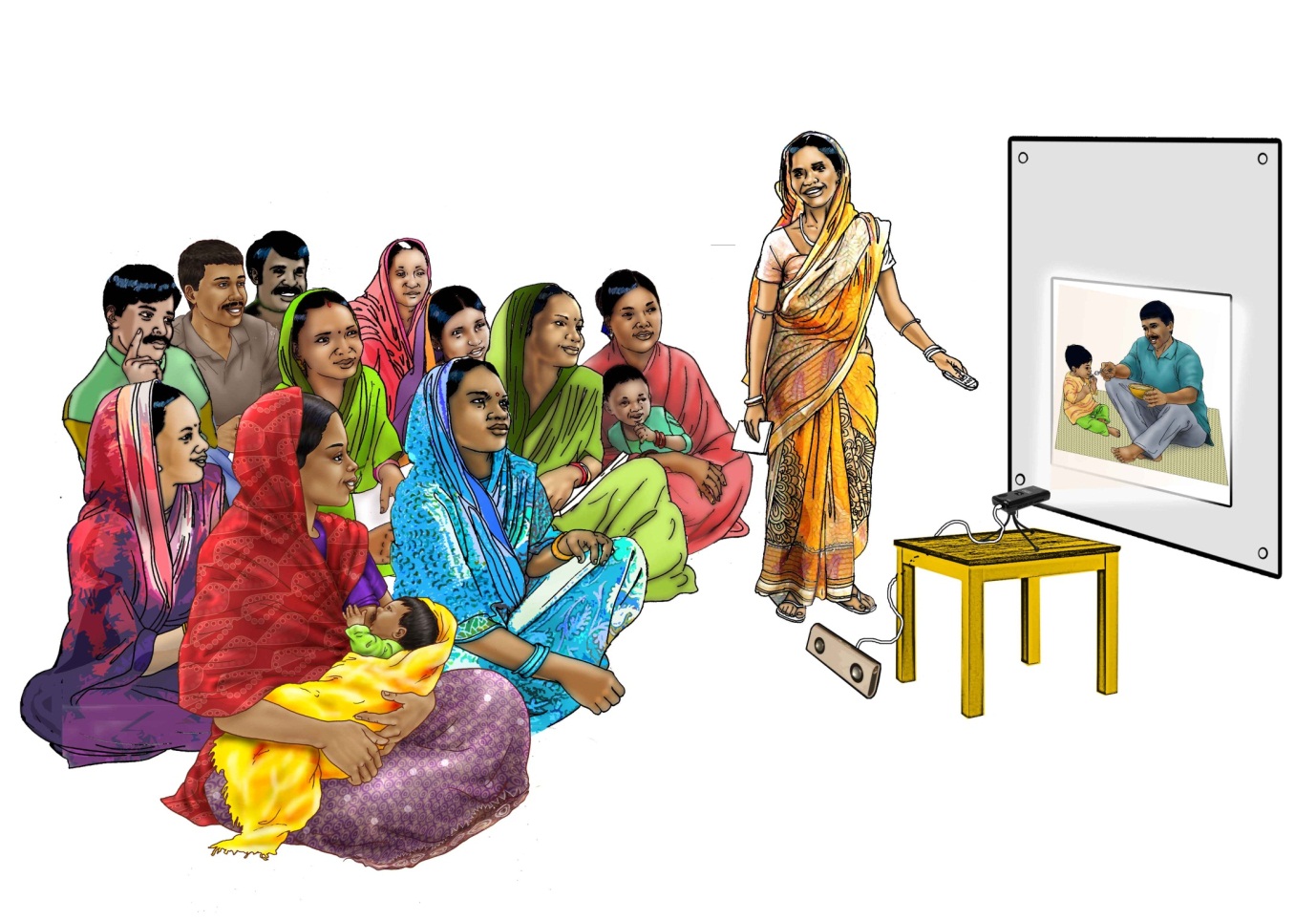 Maternal, Infant and Young ChildCommunity Nutrition TrainingFebruary 2014Training AidsMaternal, Infant and Young ChildCommunity Nutrition TrainingFebruary 2014AcknowledgmentsThe Maternal, Infant and Young Child Community Training package has been developed under a strategic partnership between the Strengthening Partnerships, Results and Innovations in Nutrition Globally Project (SPRING), managed by the JSI Research & Training Institute, Inc. and Digital Green, with generous financial support from the U.S. Agency for International Development (USAID). This training package was designed and is being tested through a SPRING/Digital Green Feasibility Study in Keonjhar District of Orissa, India, for community health workers and community video production and dissemination teams. The package has been adapted from a number of existing nutrition training materials and communication tools. SPRING would like to specifically acknowledge the adaptation and use of content and materials with permission from other projects and organizations including: the United Nations Children’s Fund (UNICEF) Community Infant and Young Child Feeding Counselling Package; the SPRING Bangladesh Essential Nutrition Actions Training package; the Solidarity and Action Against the HIV Infection in India (SATHII); the Vistaar Project, managed by IntraHealth; Tippytap.org; and Nobo Jibon.SPRING would also like to thank the various project partners, including Digital Green, VARRAT, Save the Children India, and International Food Policy Research Institute (IFPRI), for their support throughout the project design phase, formative research and materials development. The Coalition for Sustainable Nutrition Security in India has also provided encouragement and direction. A special thanks to the SPRING graphic artists, for their work in creating numerous illustrations for the training package. Although these materials have been created specifically for the purposes of the SPRING/Digital Green Feasibility Study, any part of this package may be printed, copied or adapted for related projects to meet local needs with the express written permission of SPRING.  Please direct any requests to reproduce or adapt these materials to info@spring-nutrition.org, with the understanding that the source of the materials will be fully acknowledged and the materials will be distributed at no cost. DisclaimerThe content of this Facilitator Guide which is part of theMaternal, Infant and Young Child Community Nutrition Training Package, is the sole responsibility of the SPRING/Digital Green Project, and does not necessarily reflect the views of USAID or the United States Government.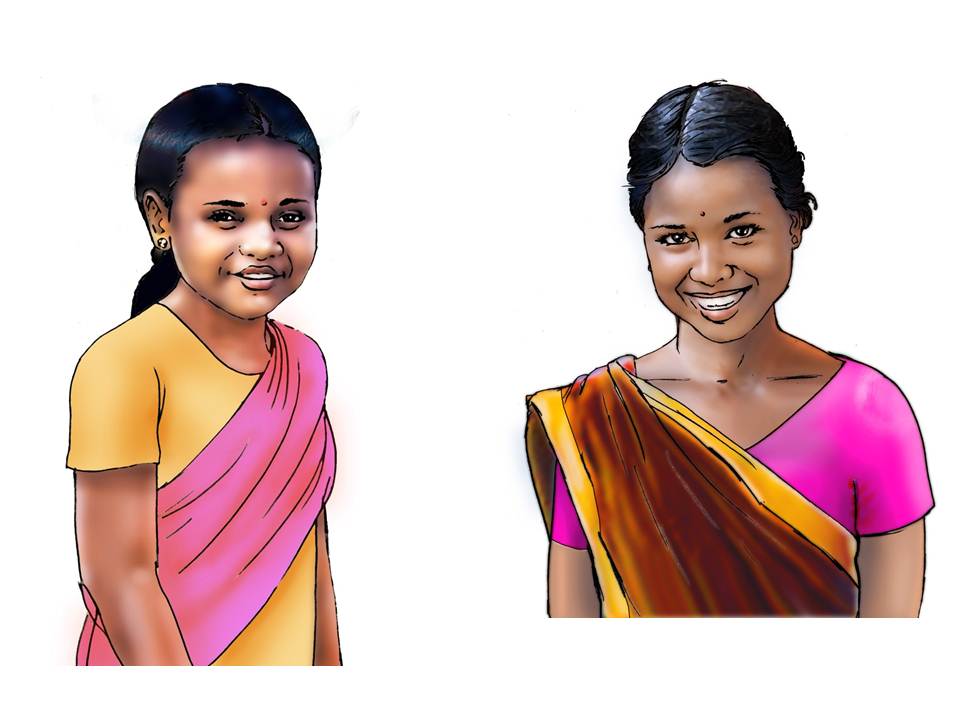 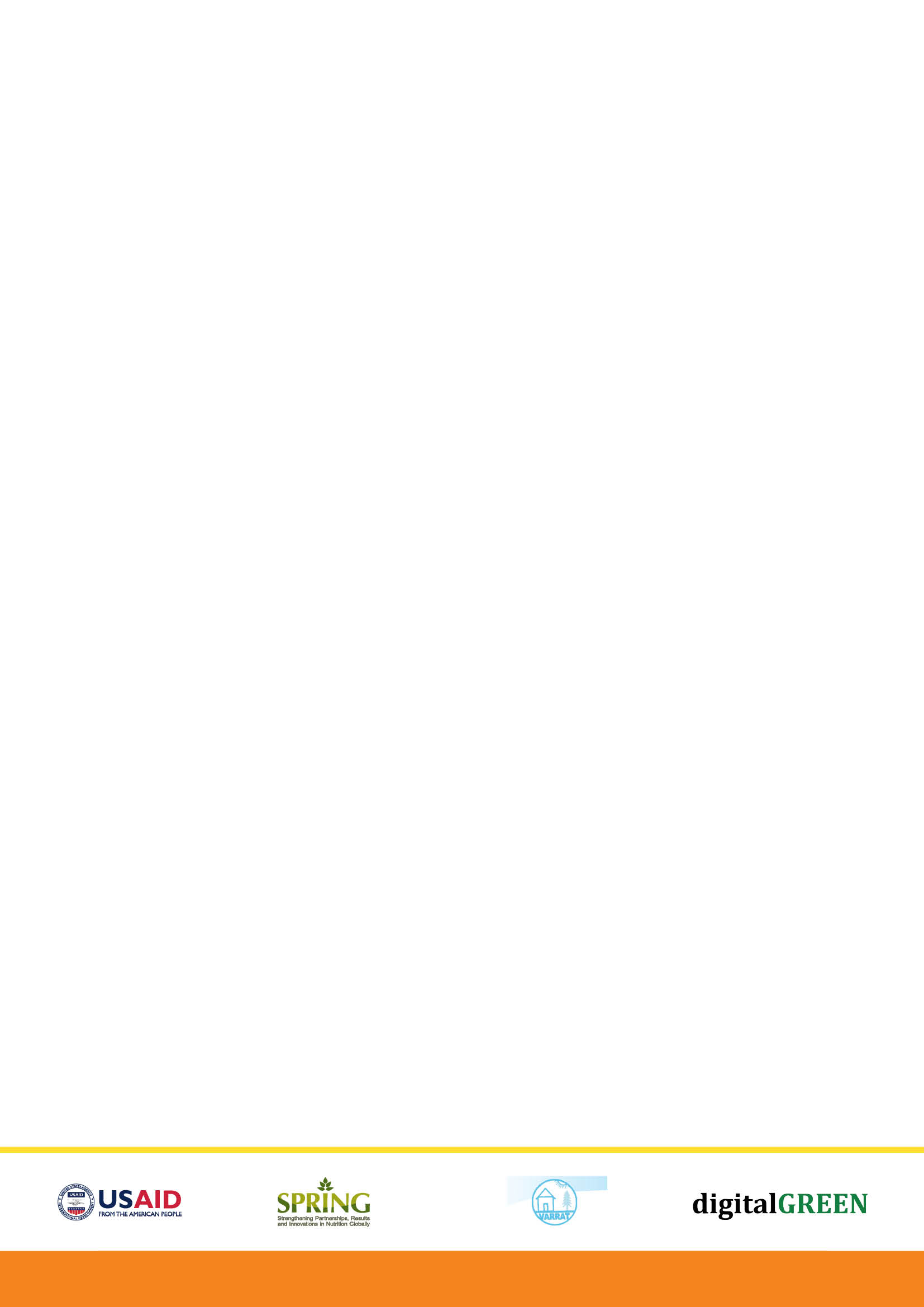 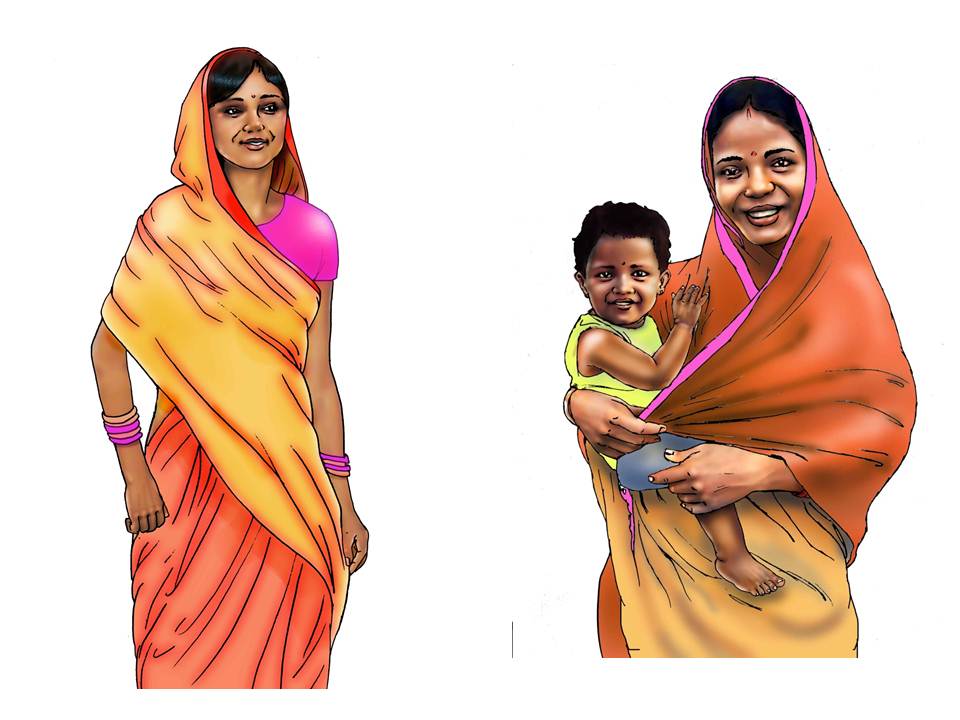 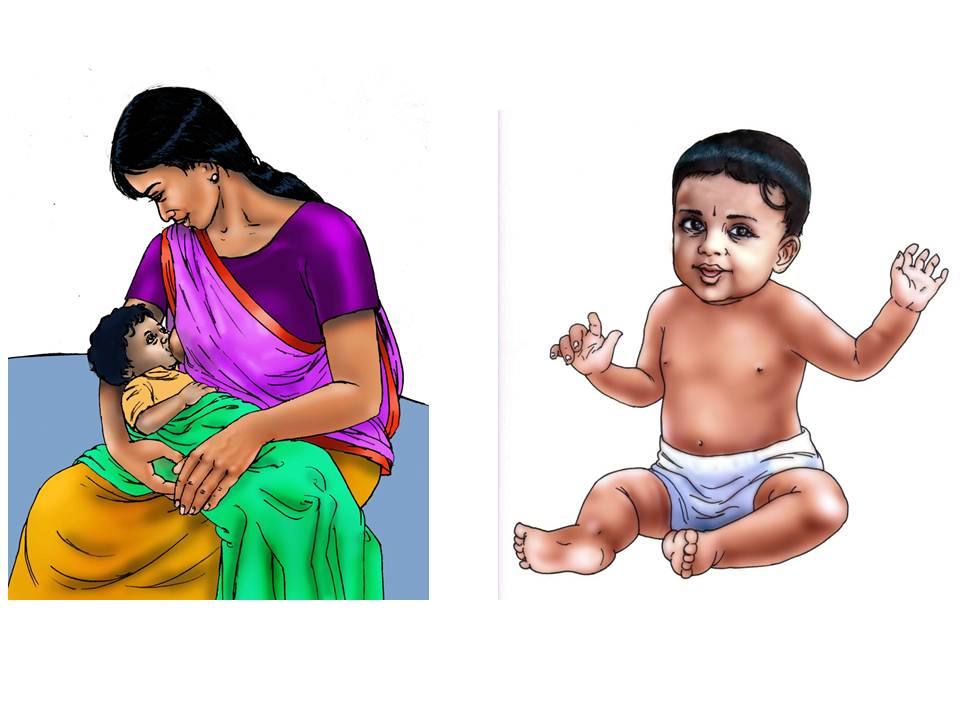 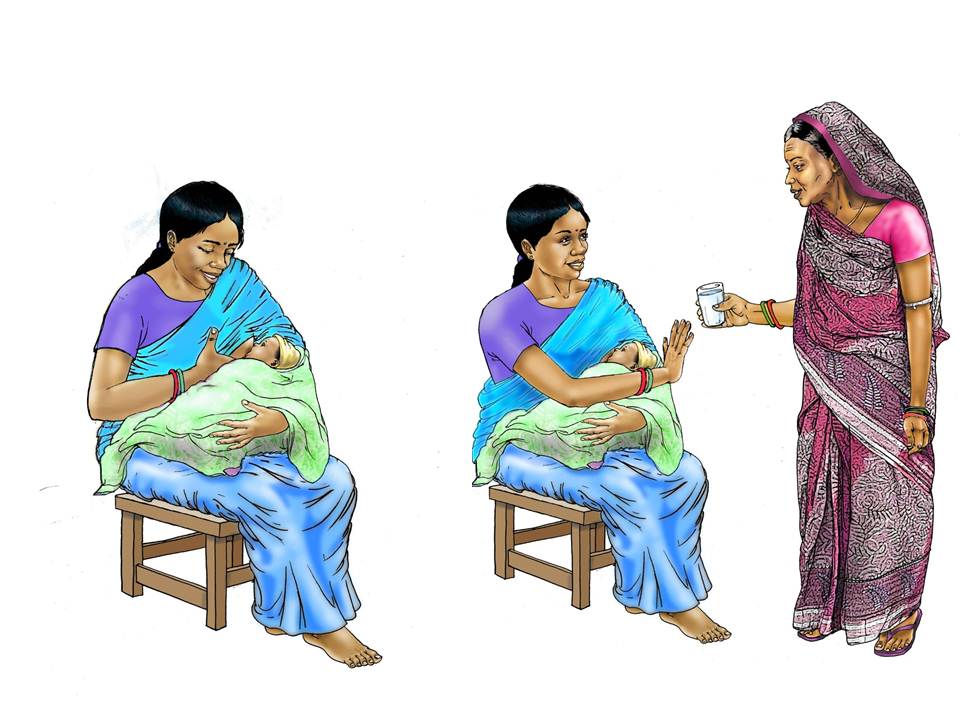 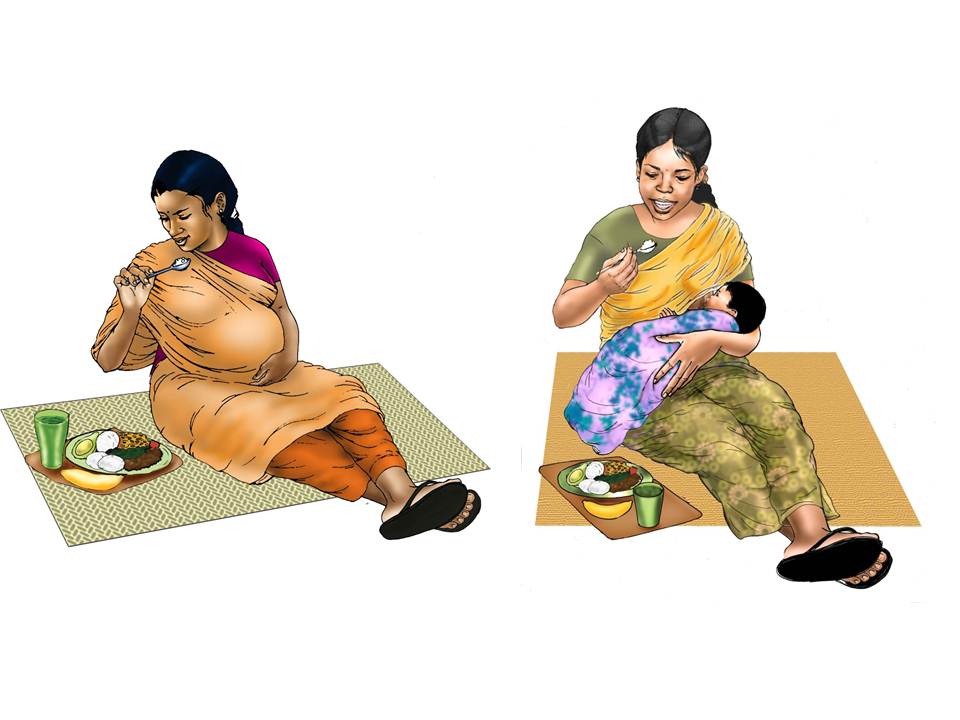 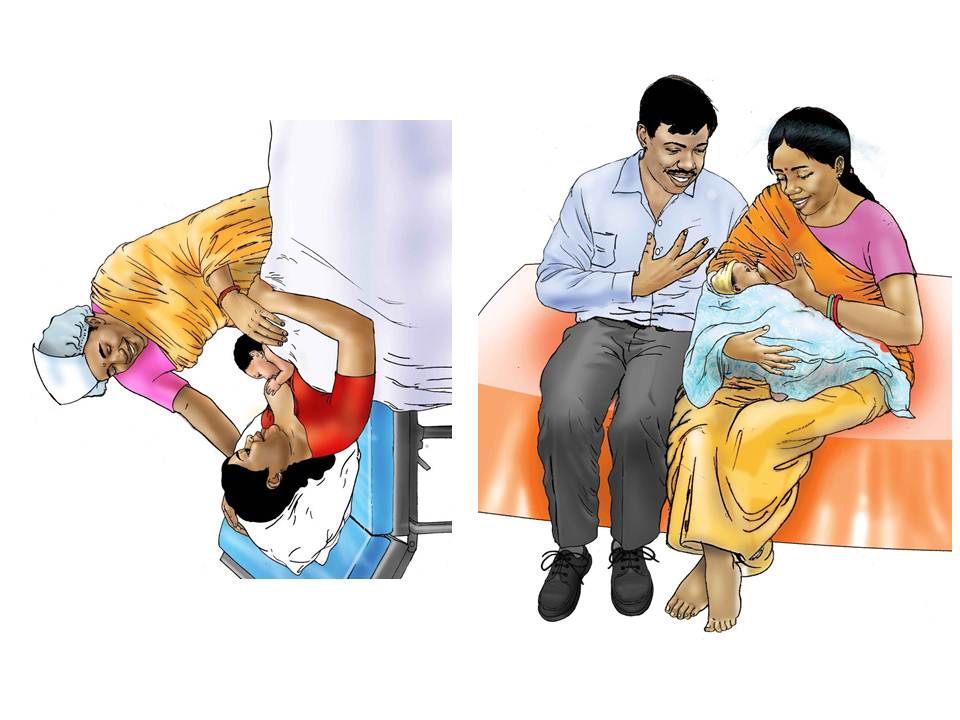 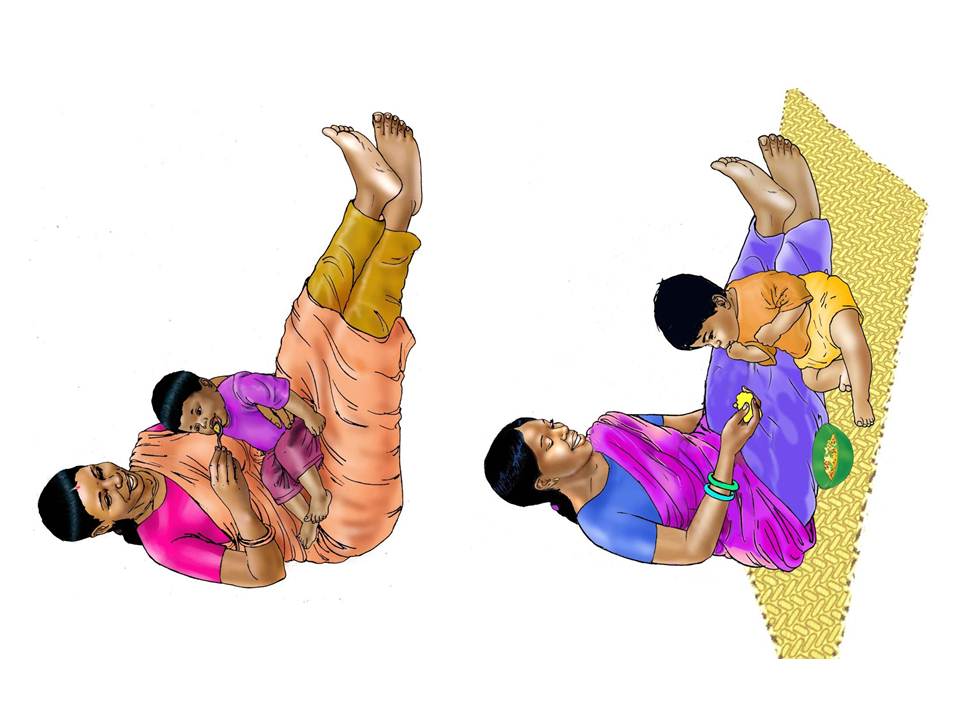 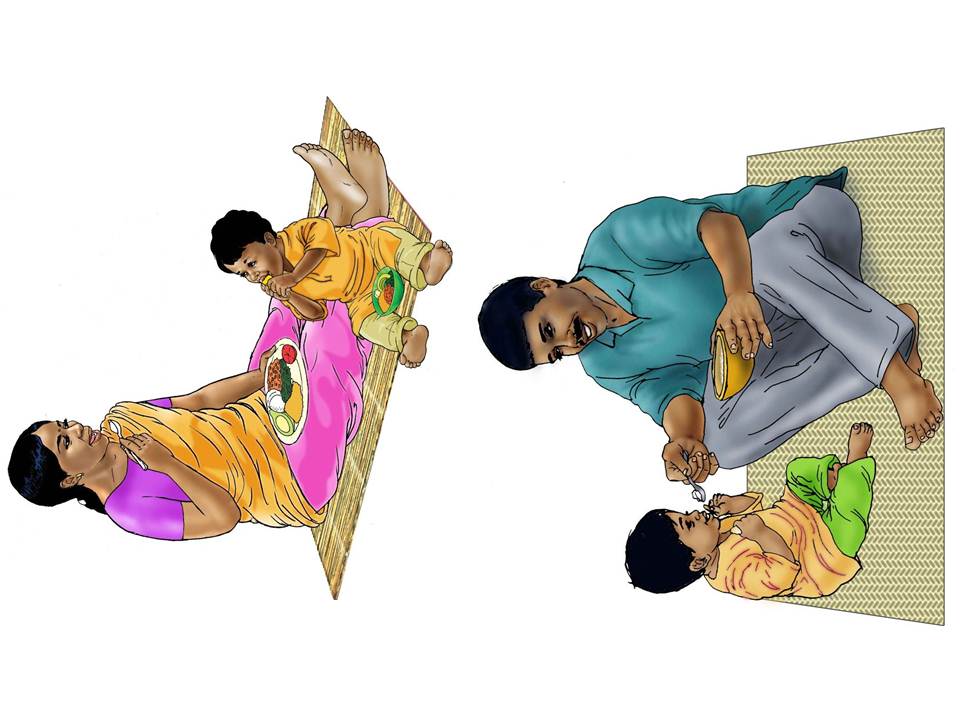 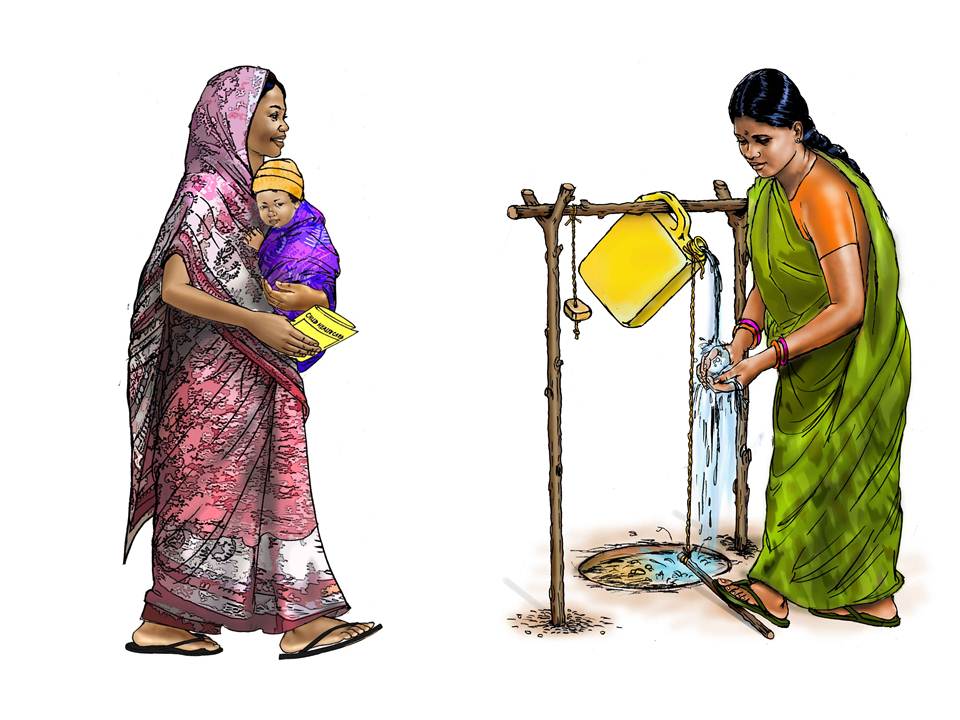 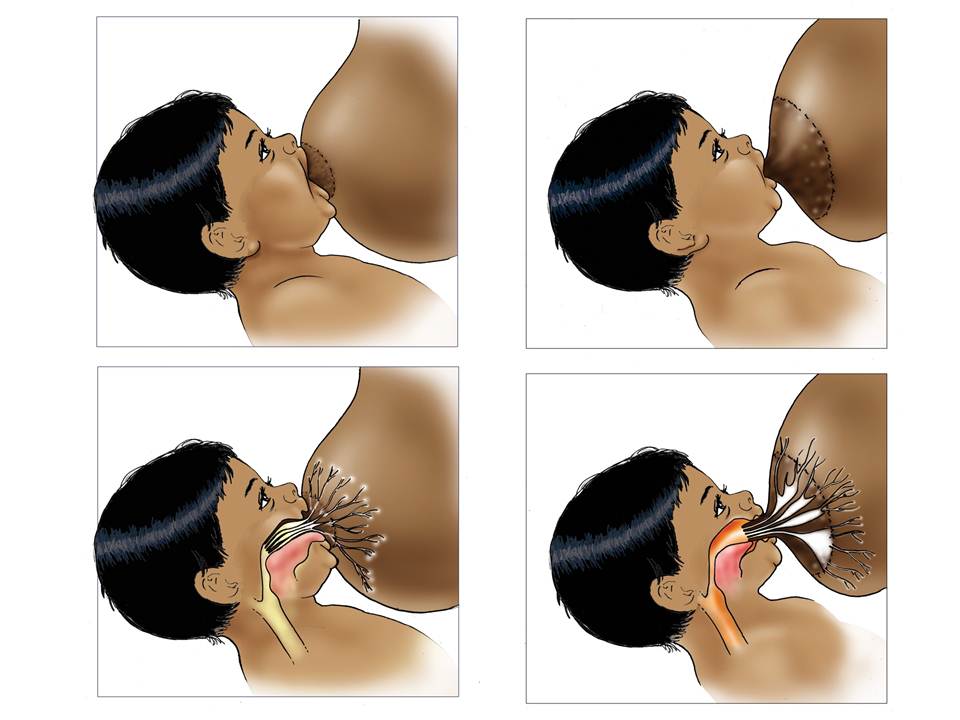 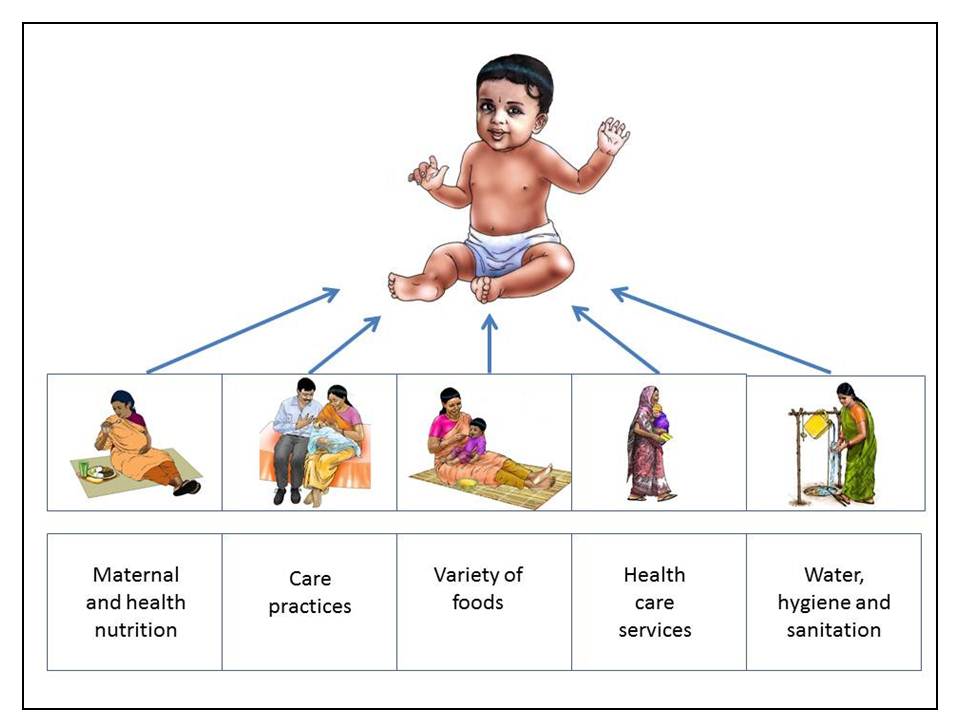 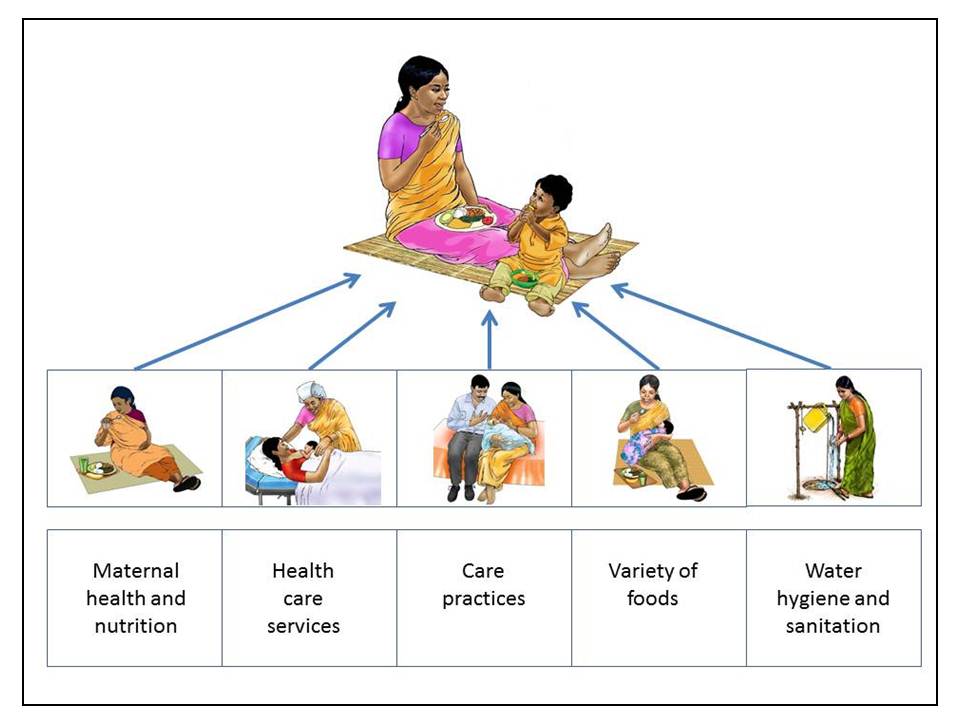 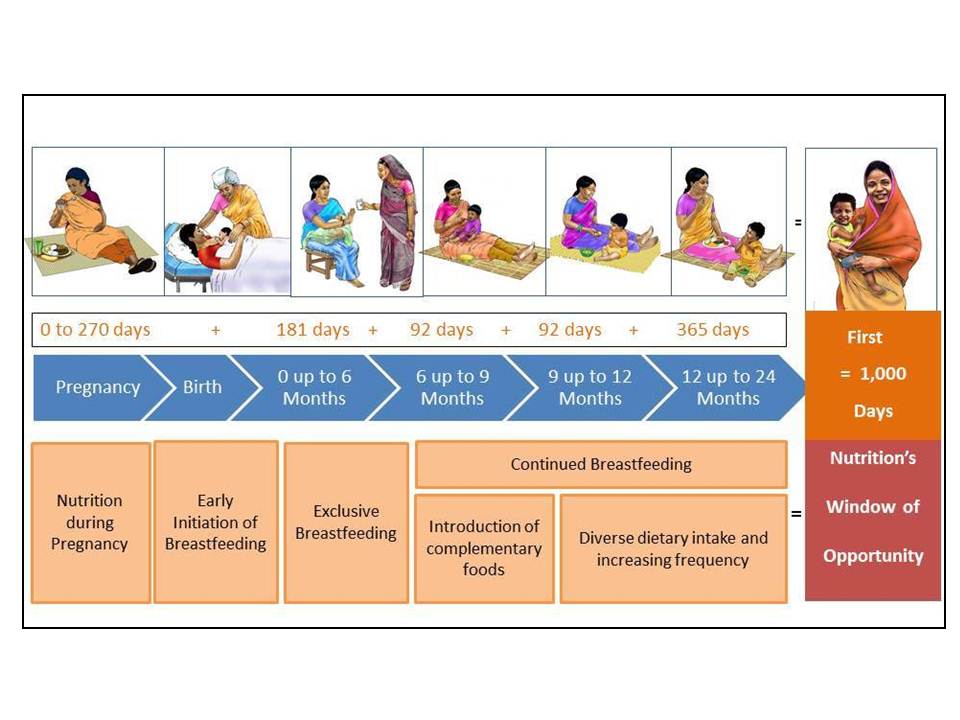 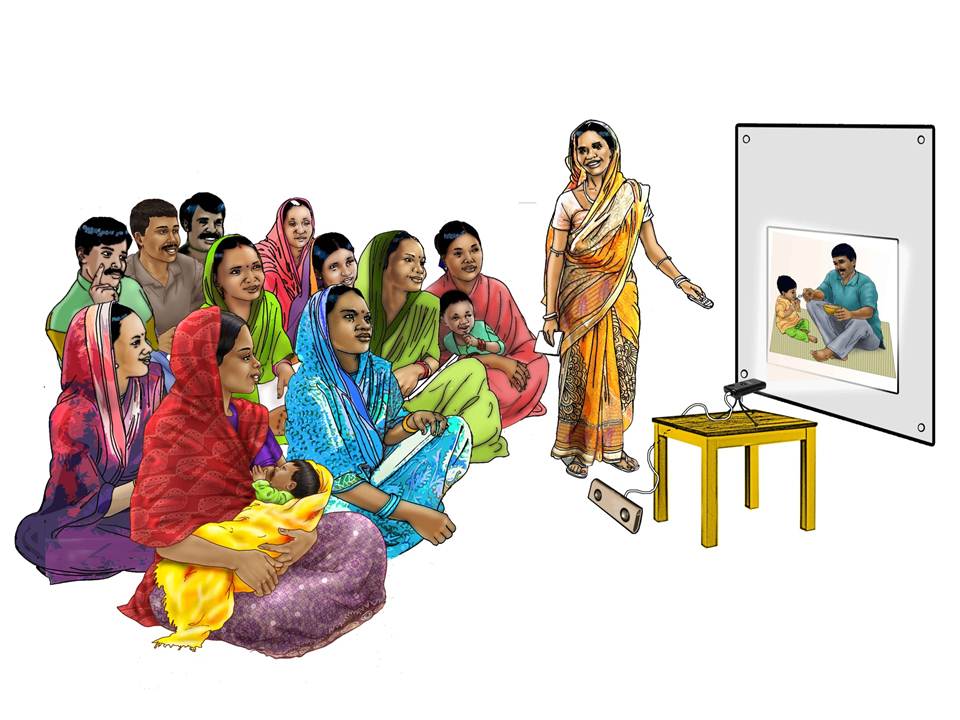 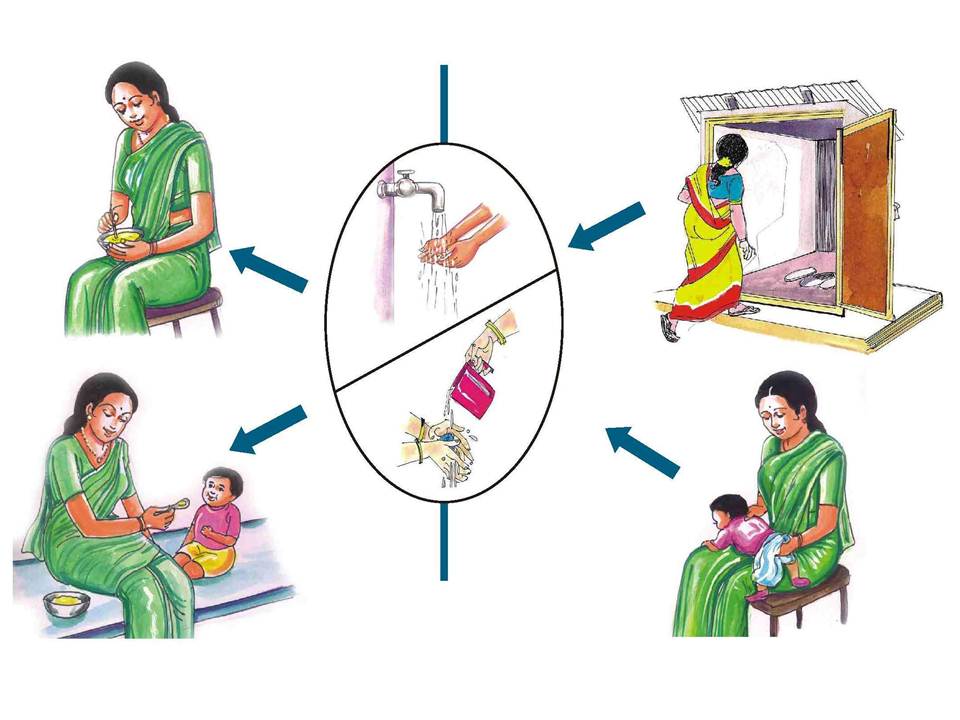 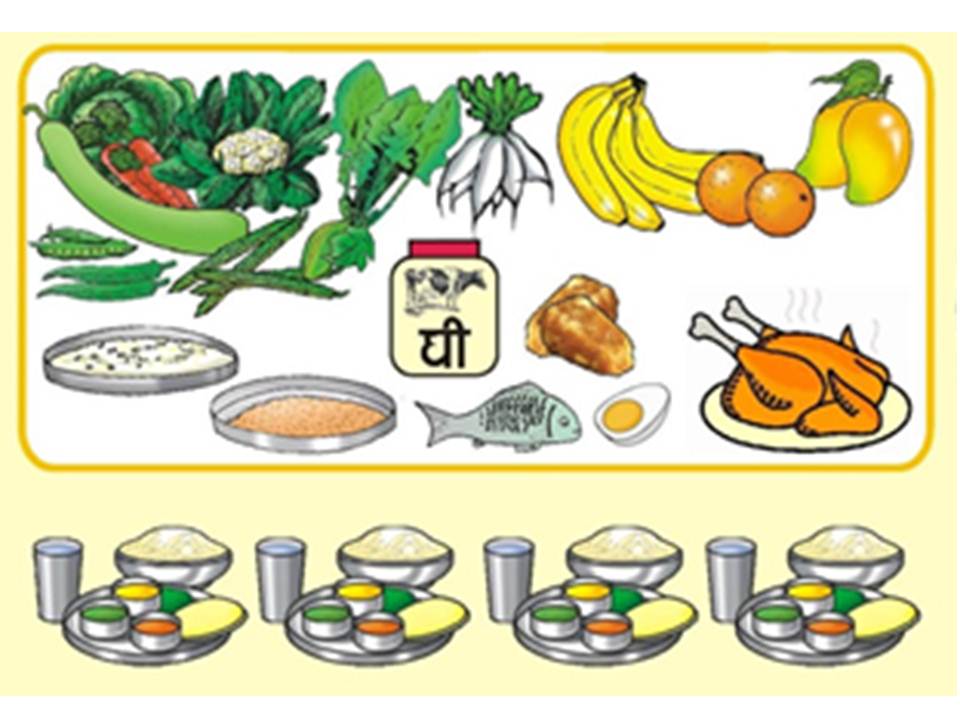 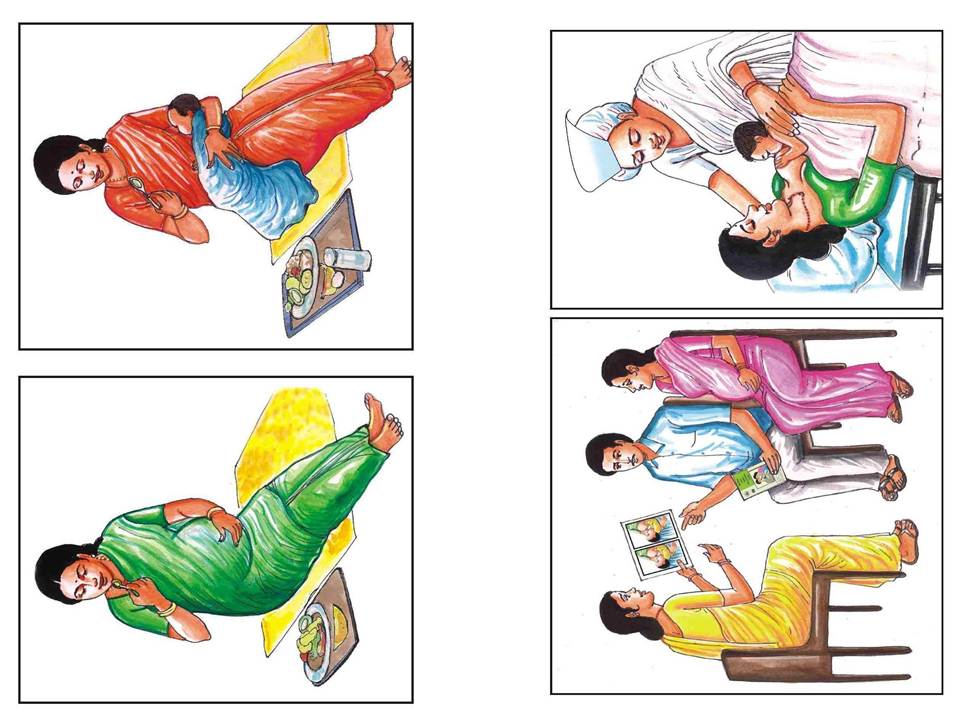 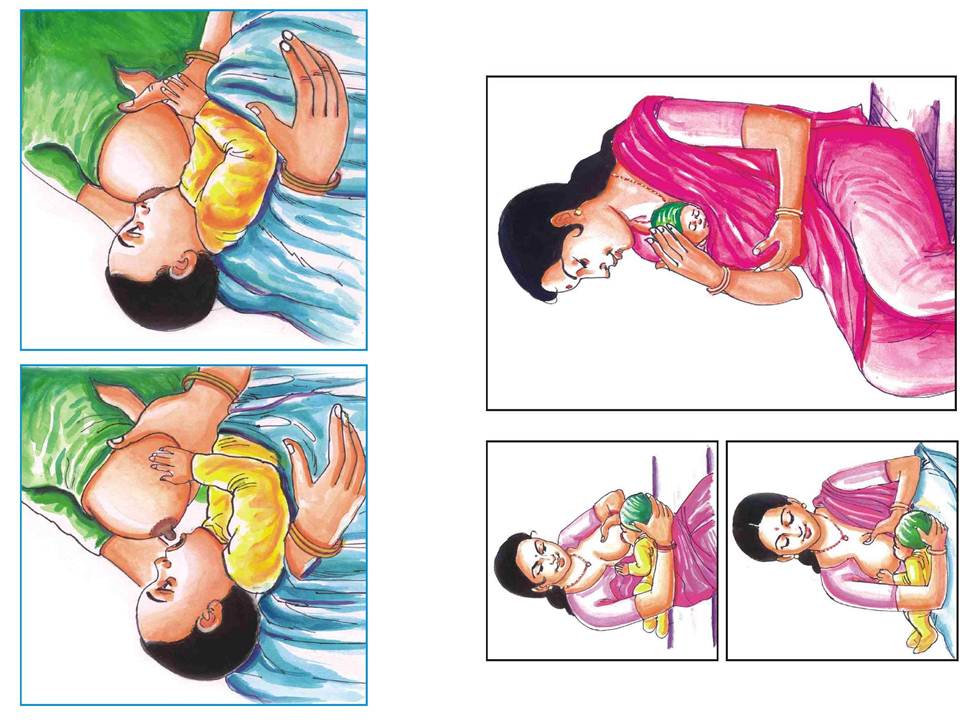 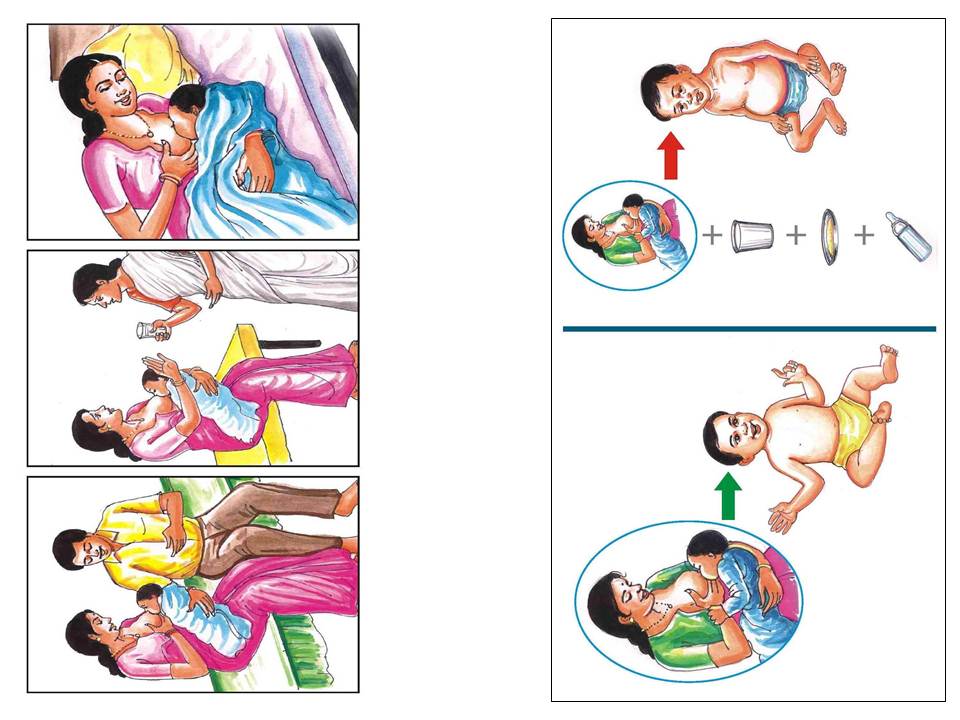 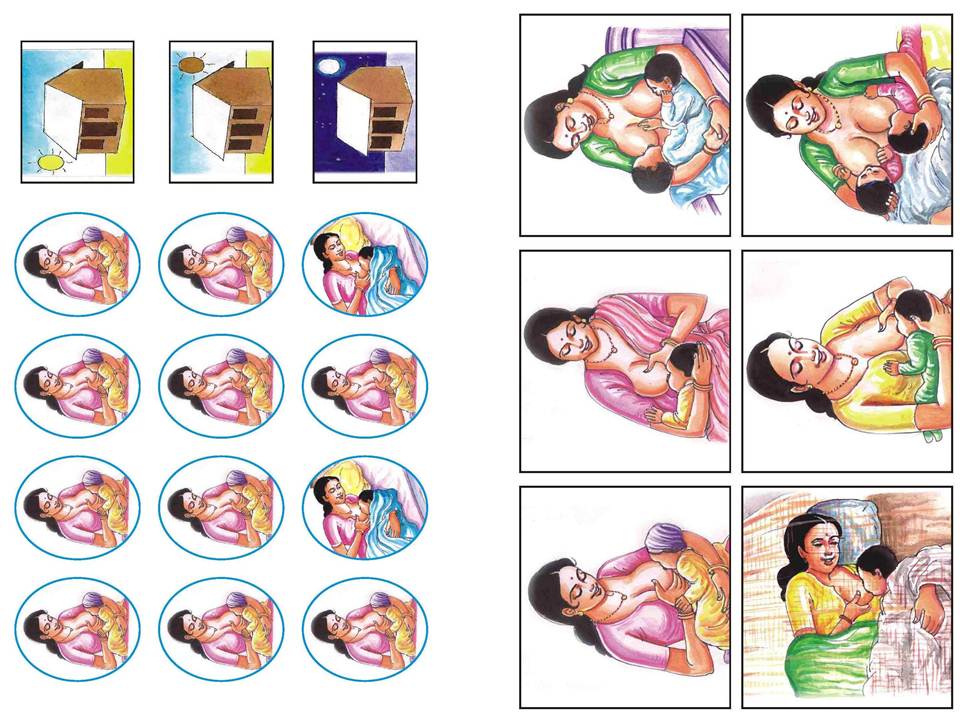 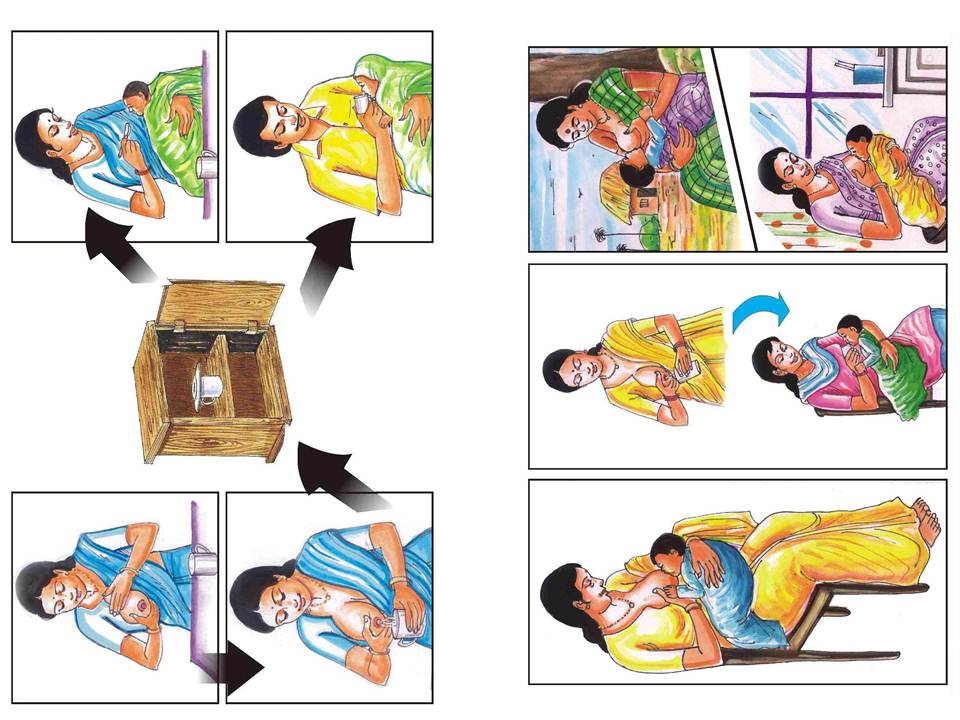 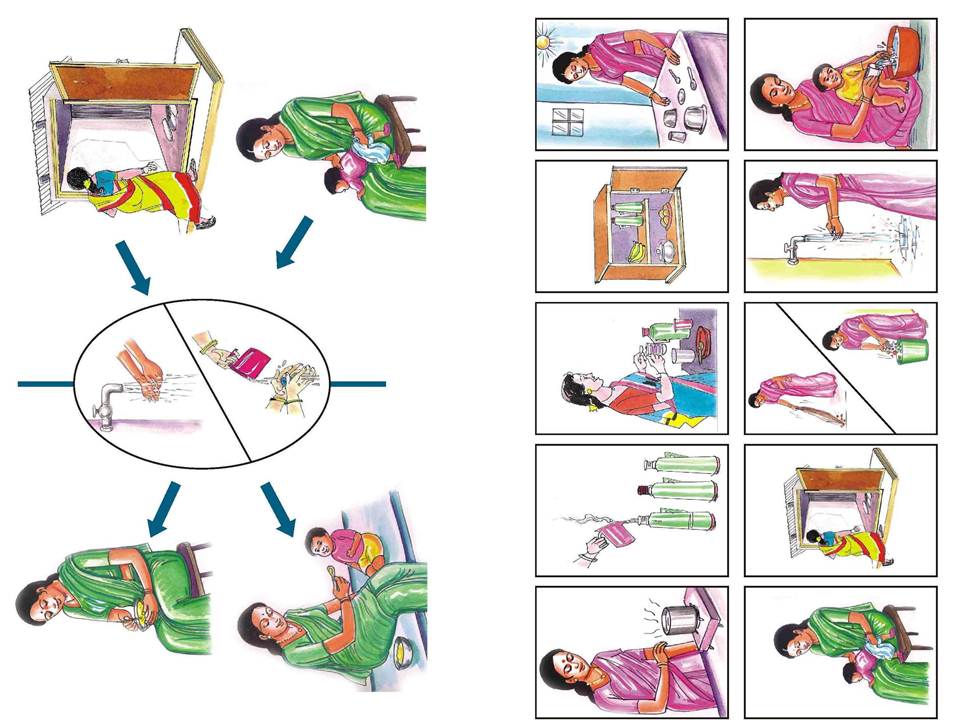 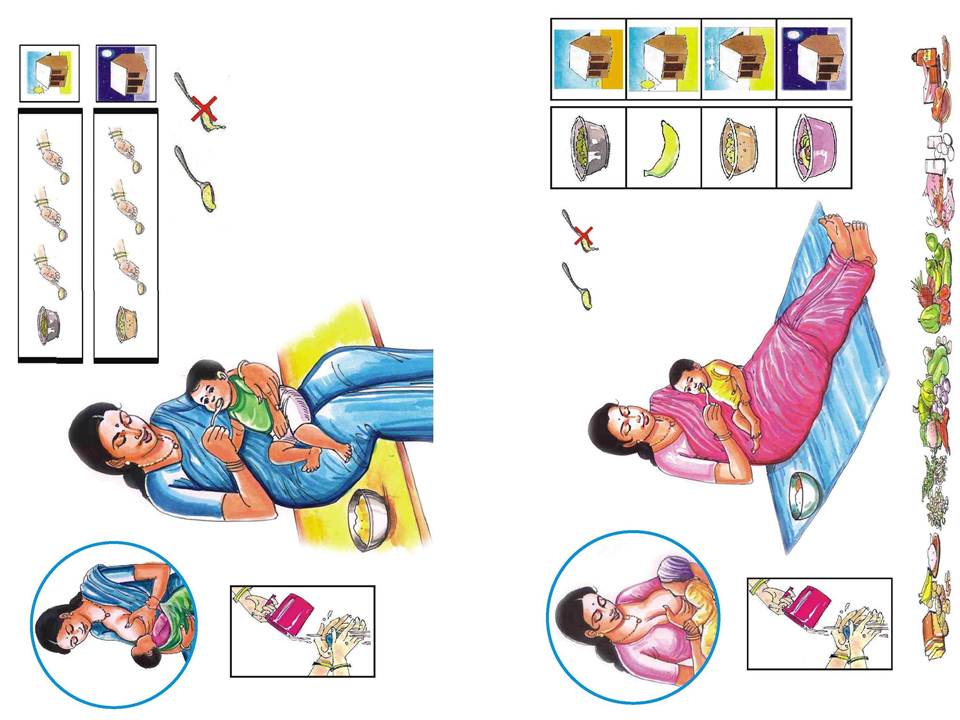 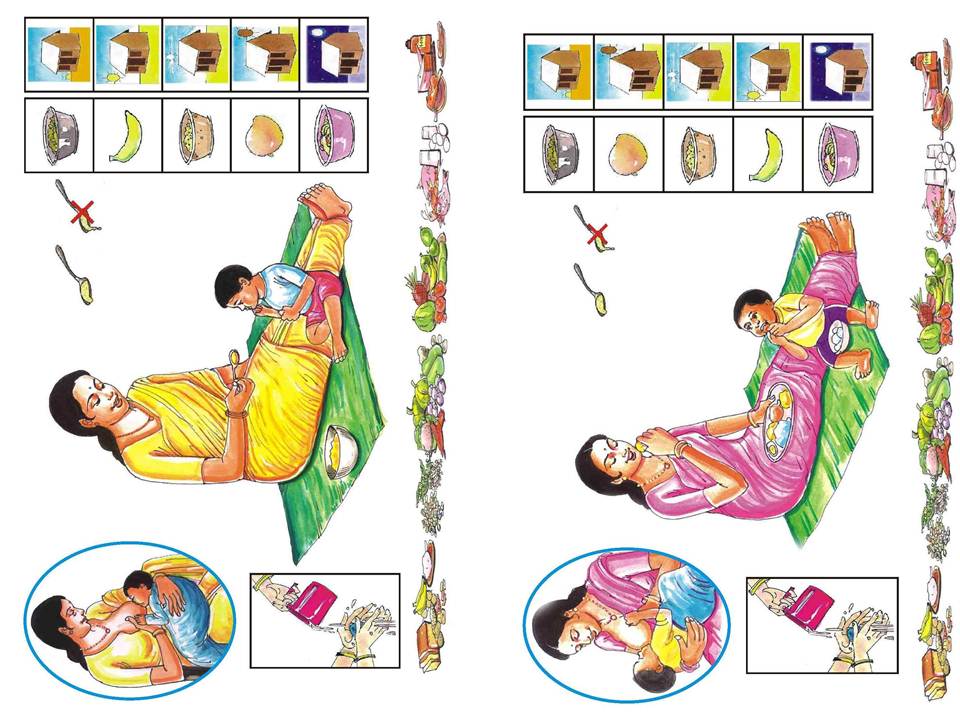 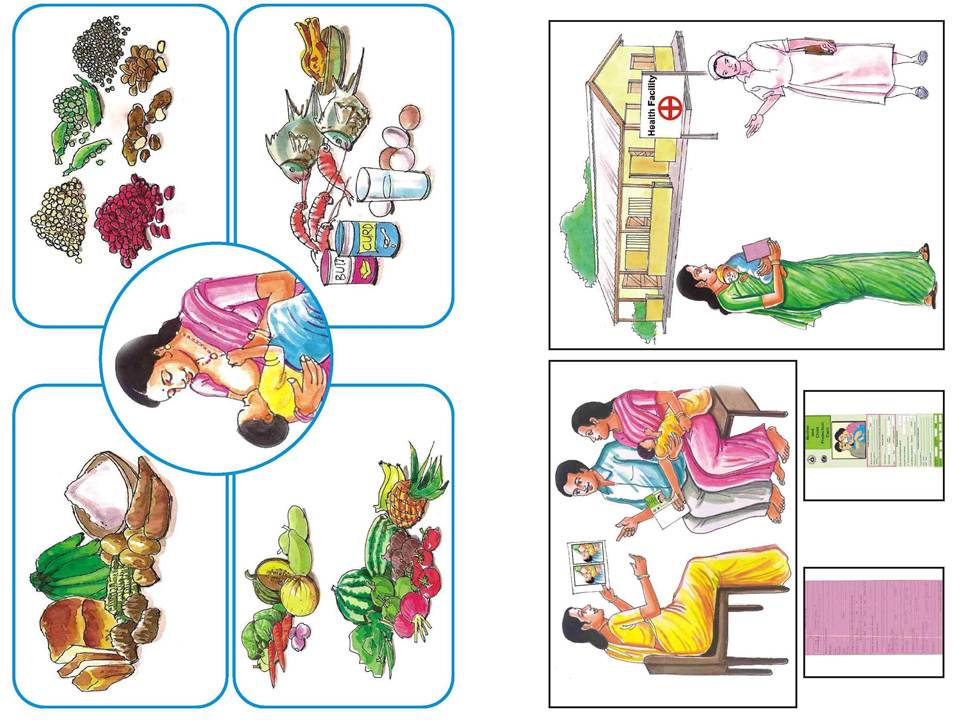 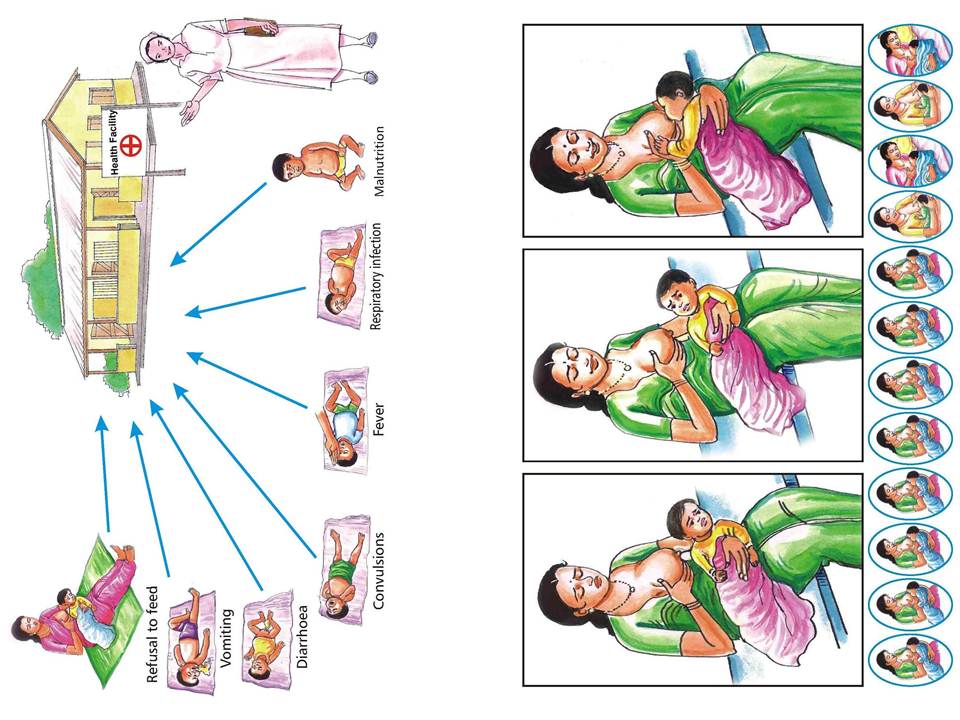 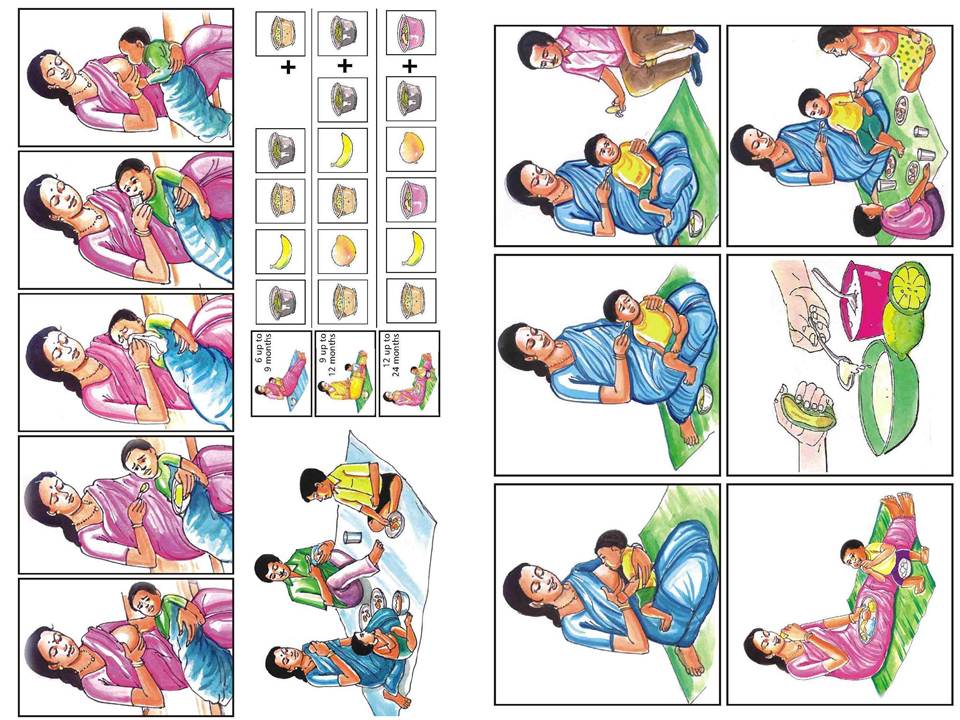 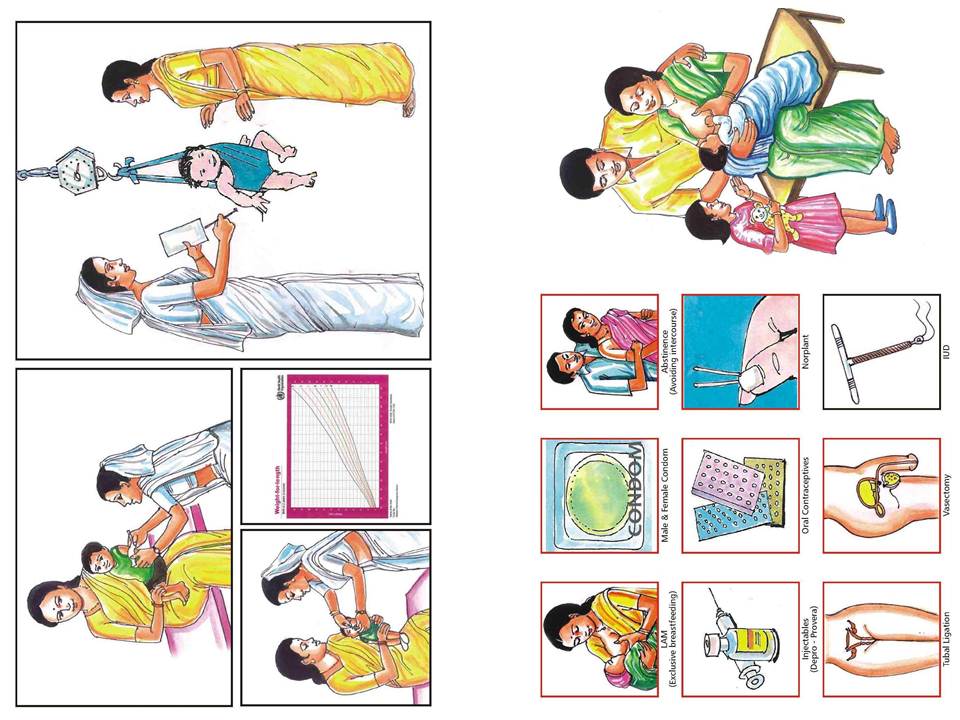 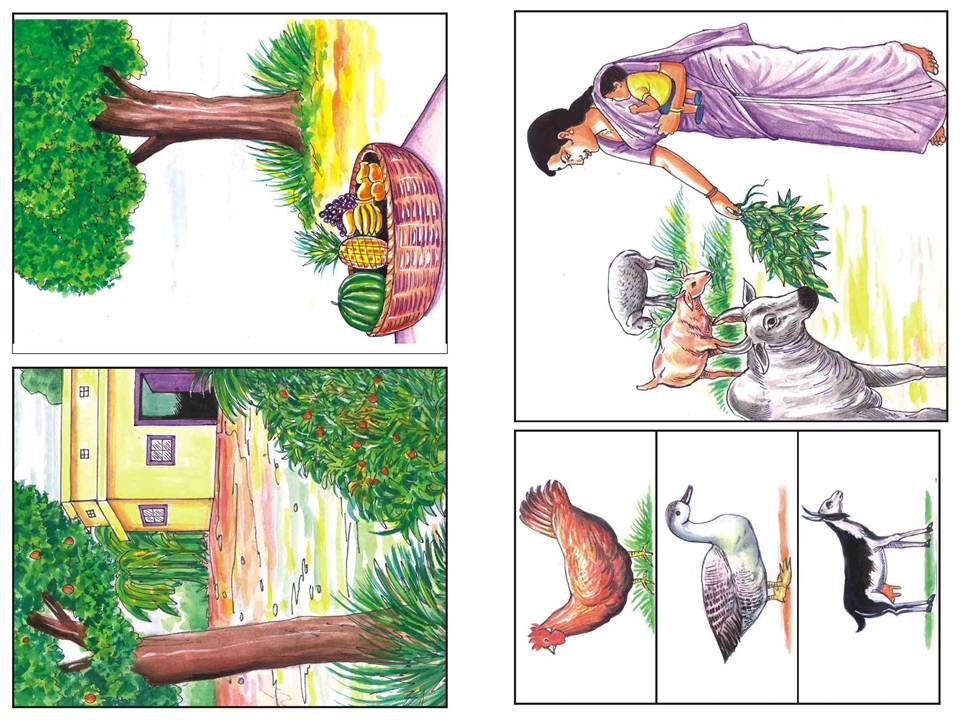 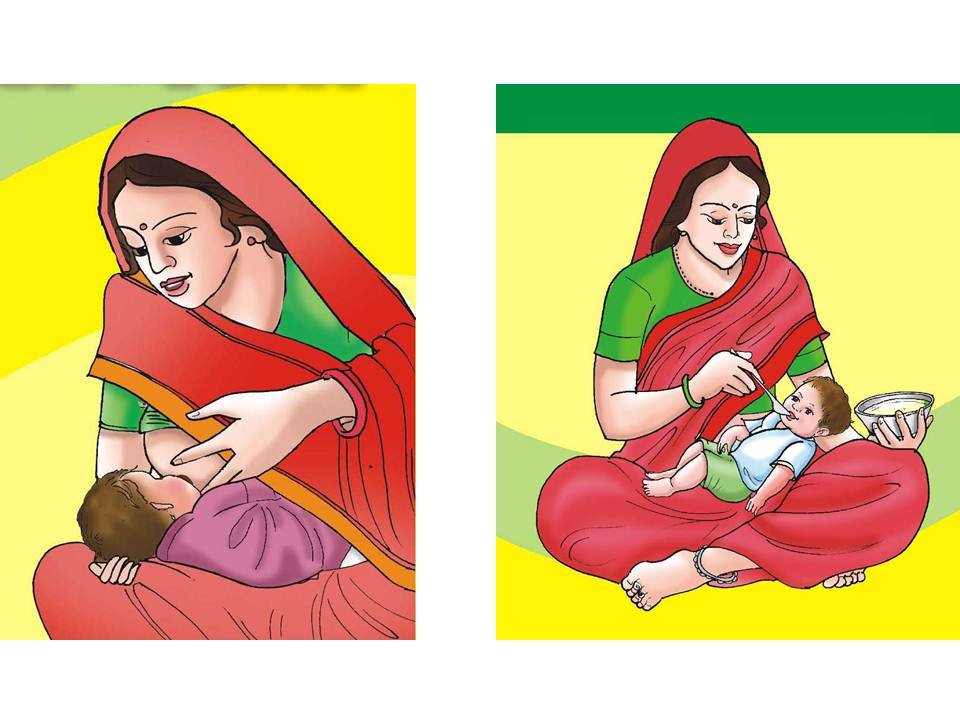 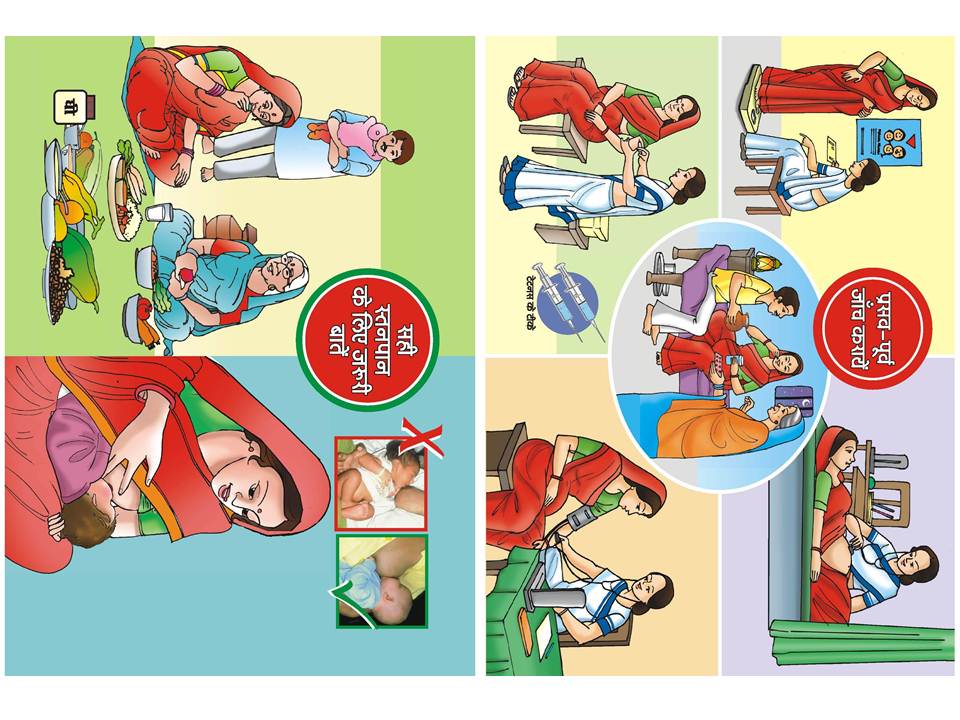 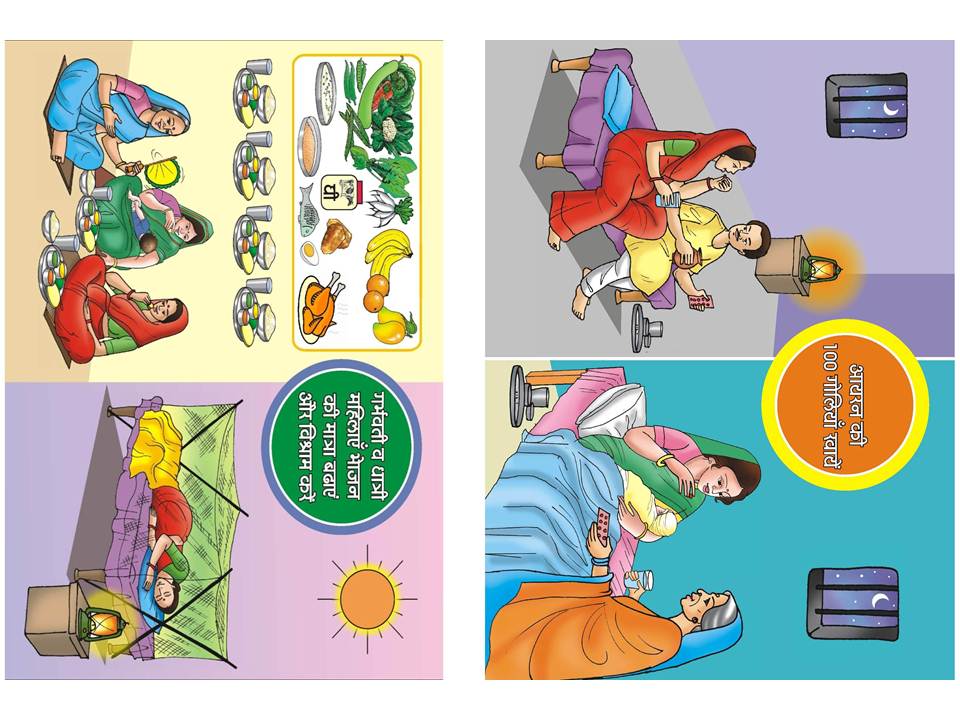 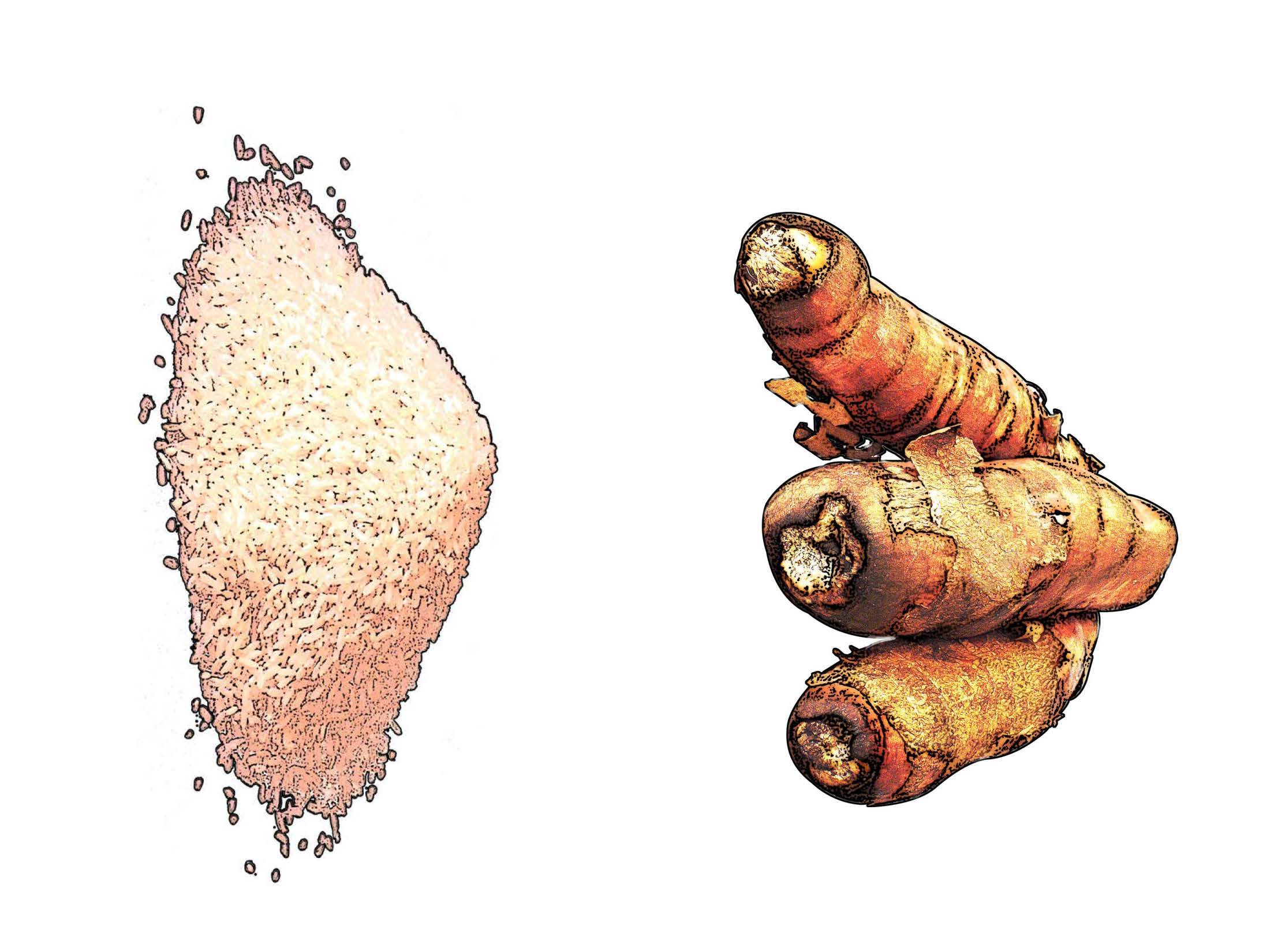 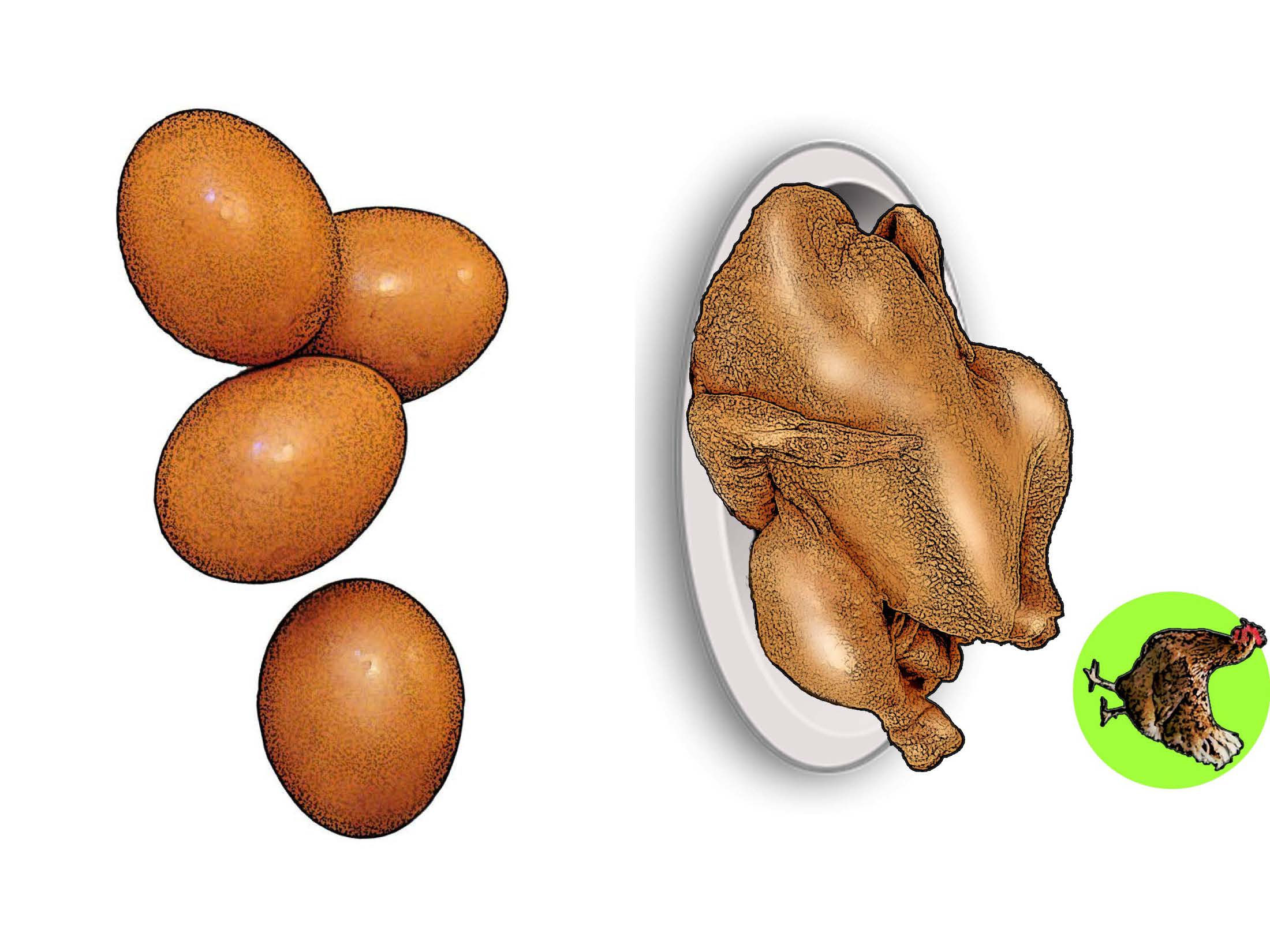 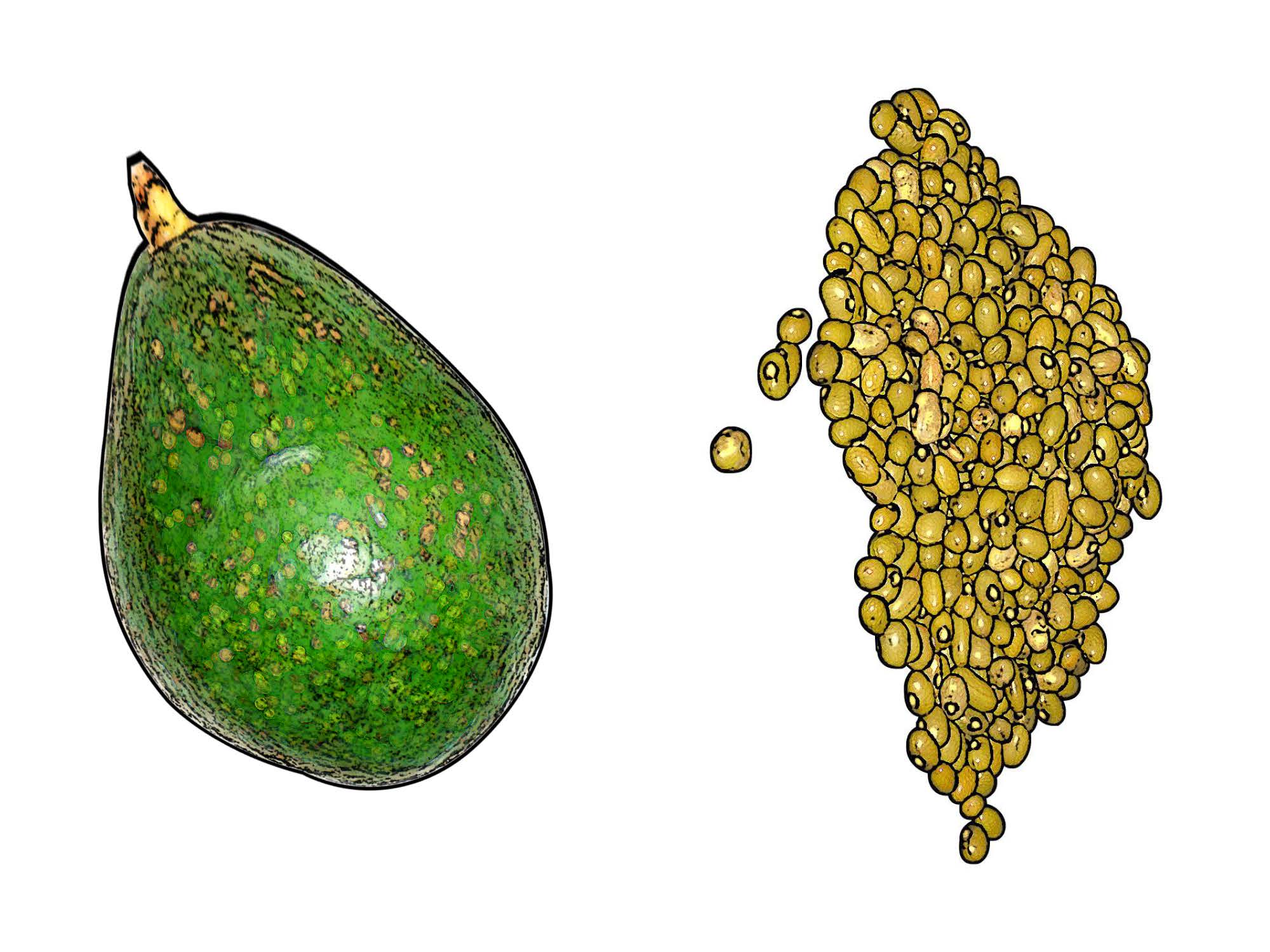 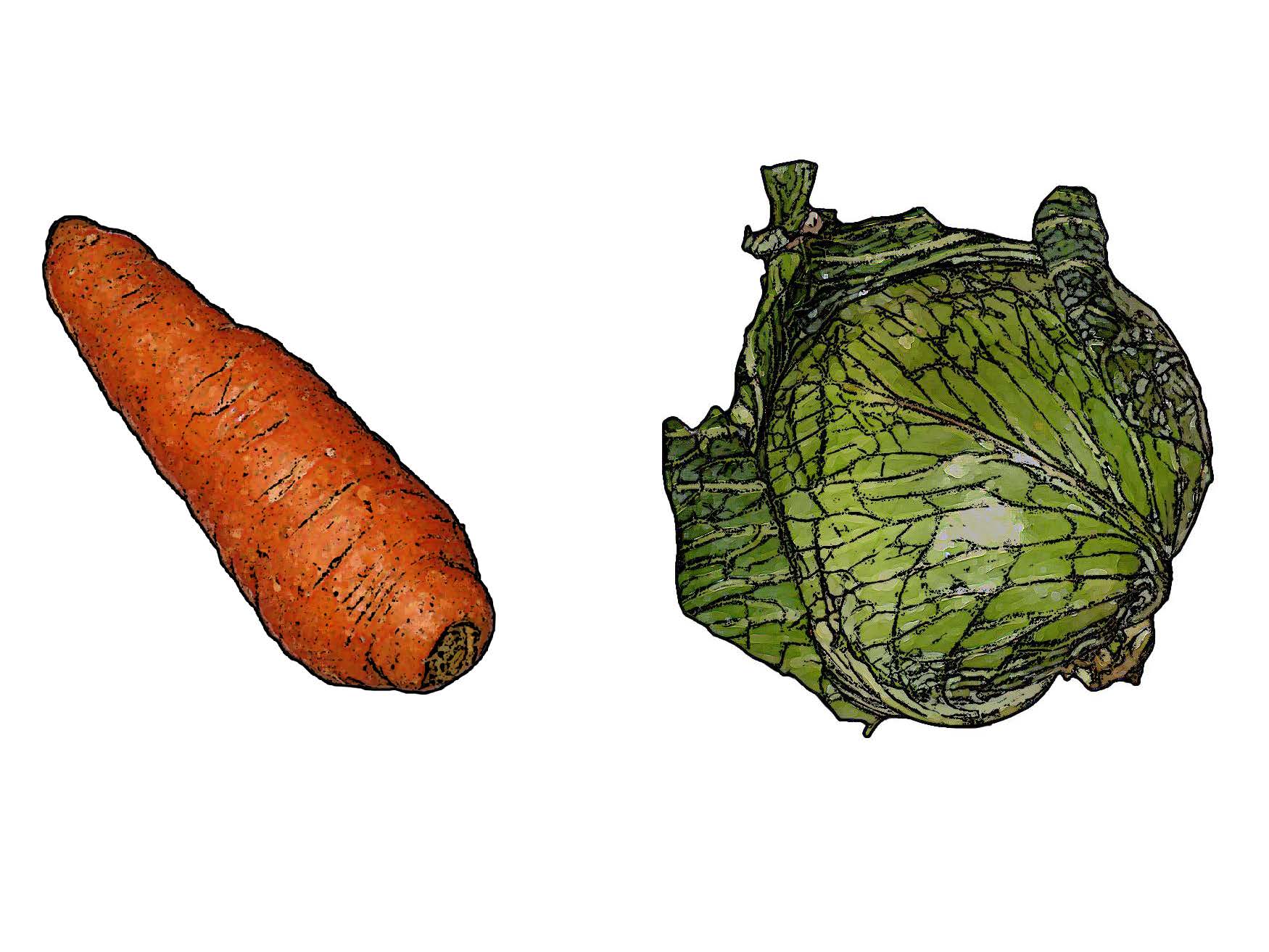 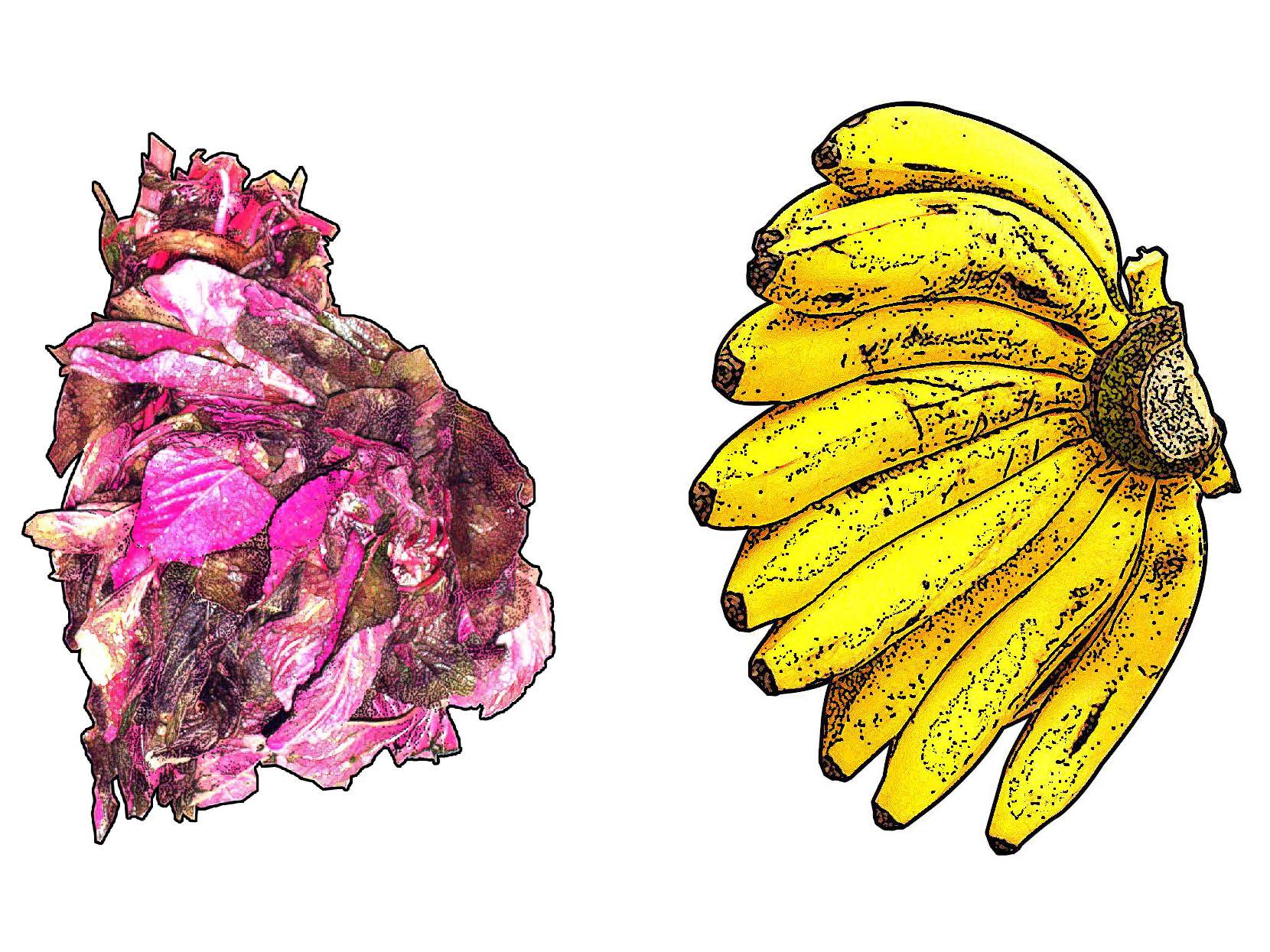 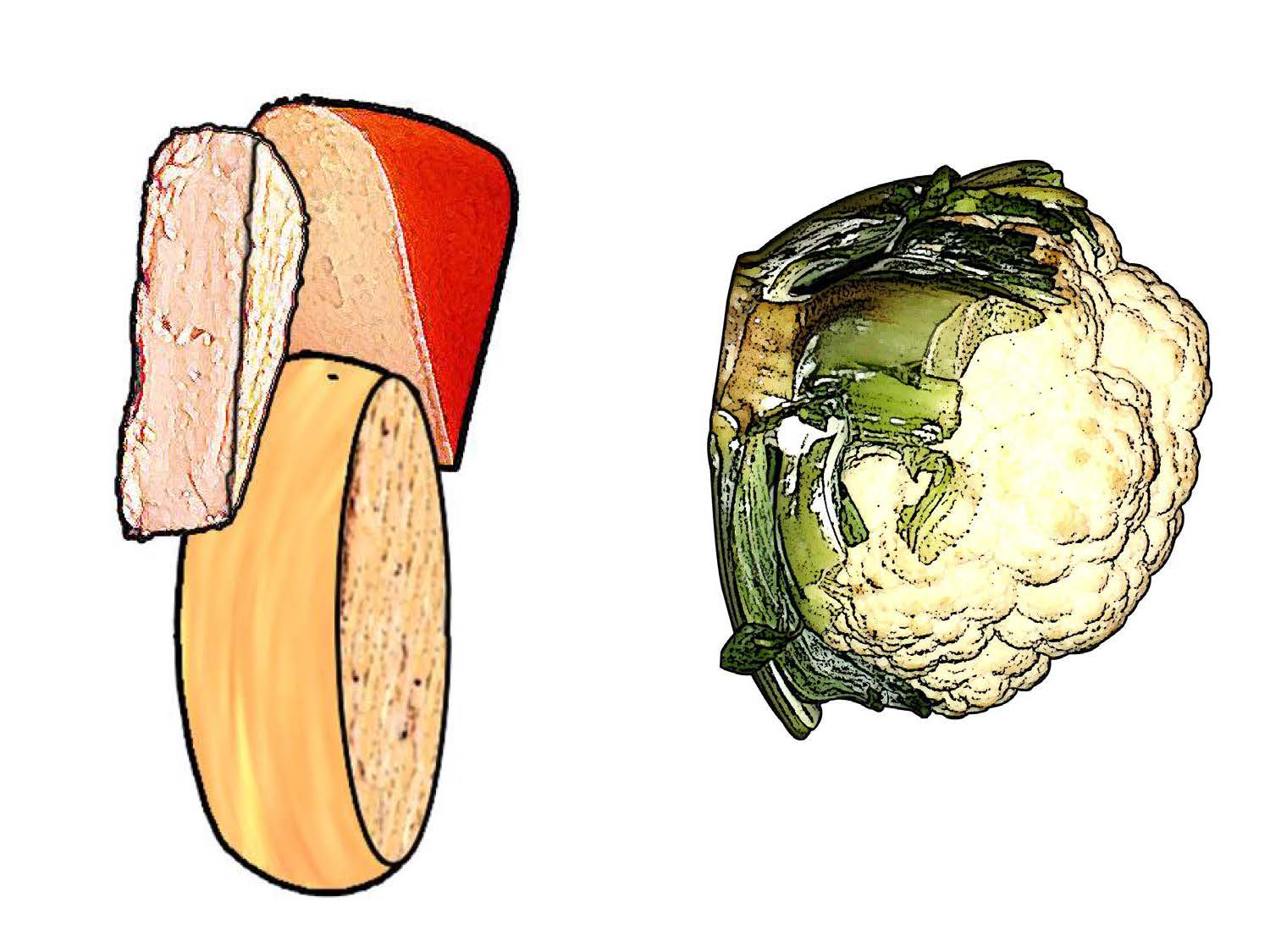 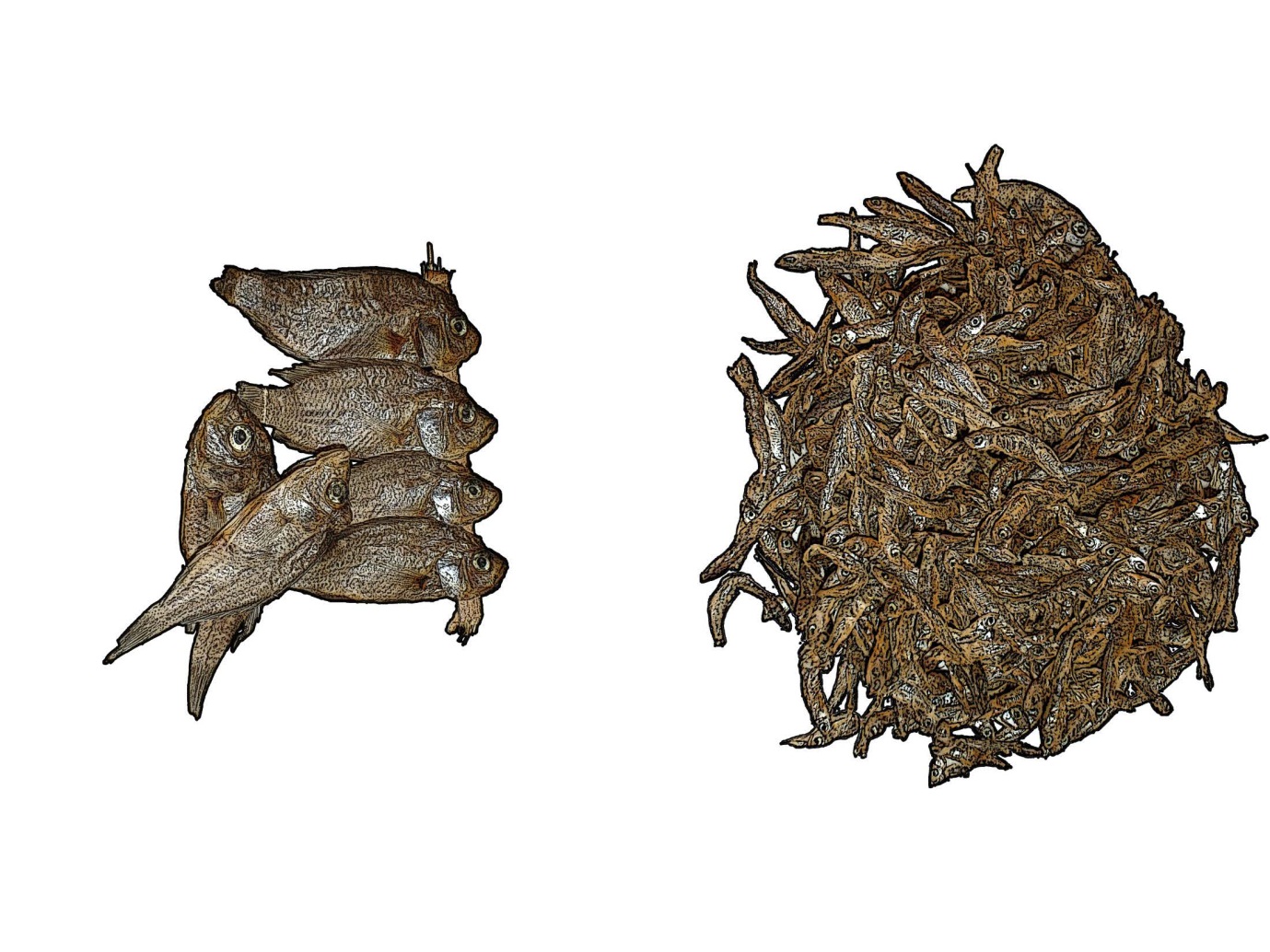 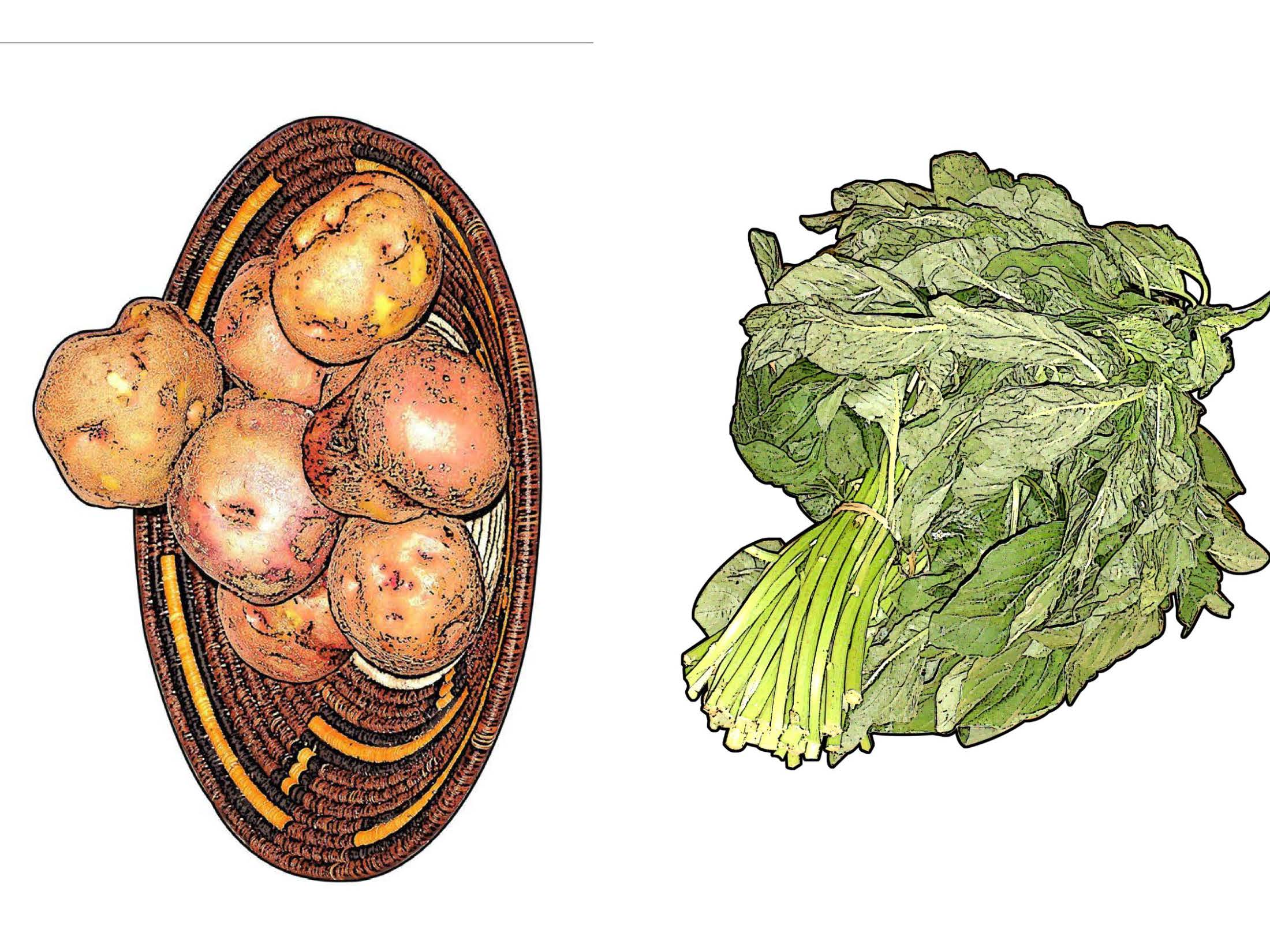 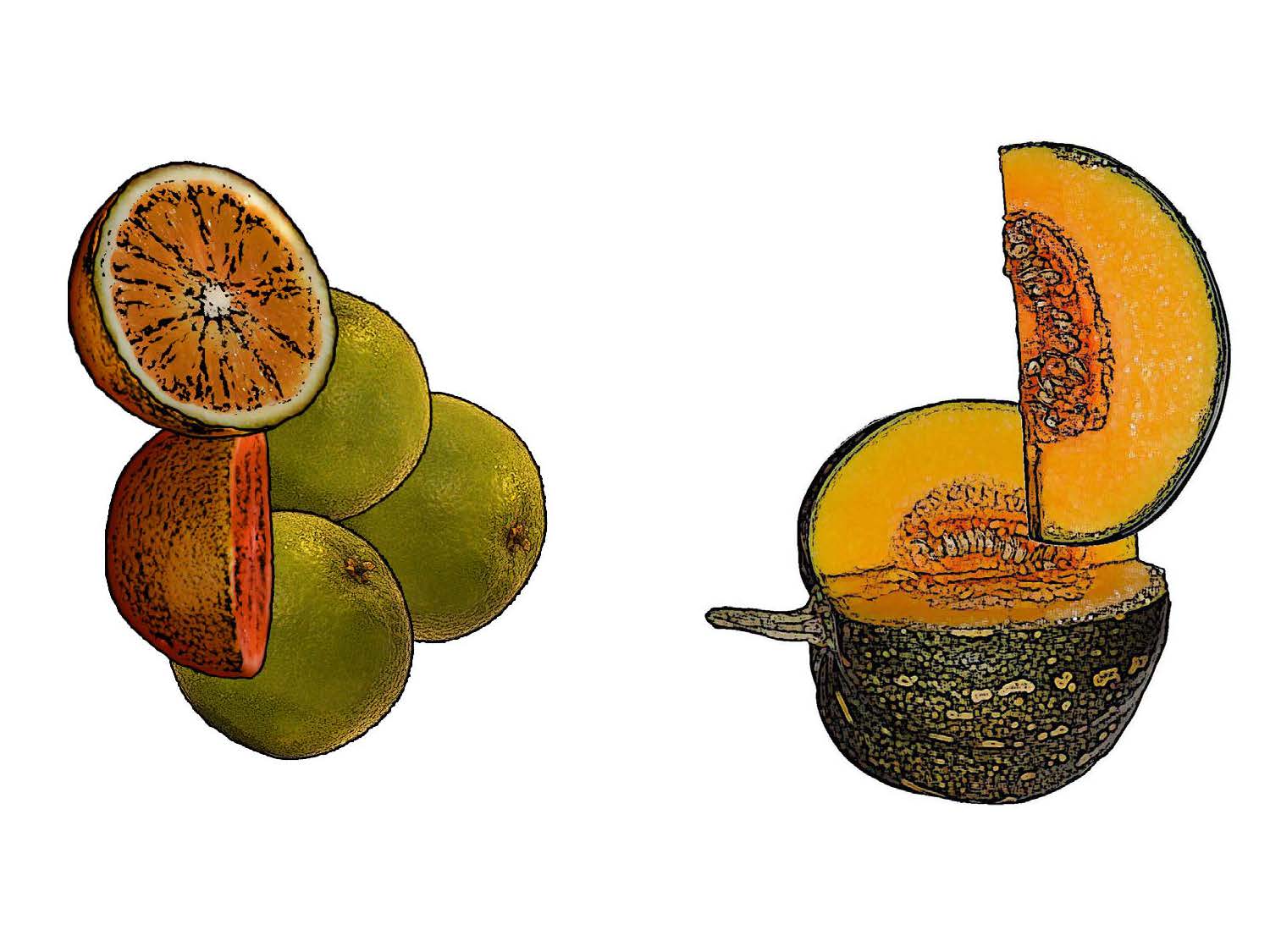 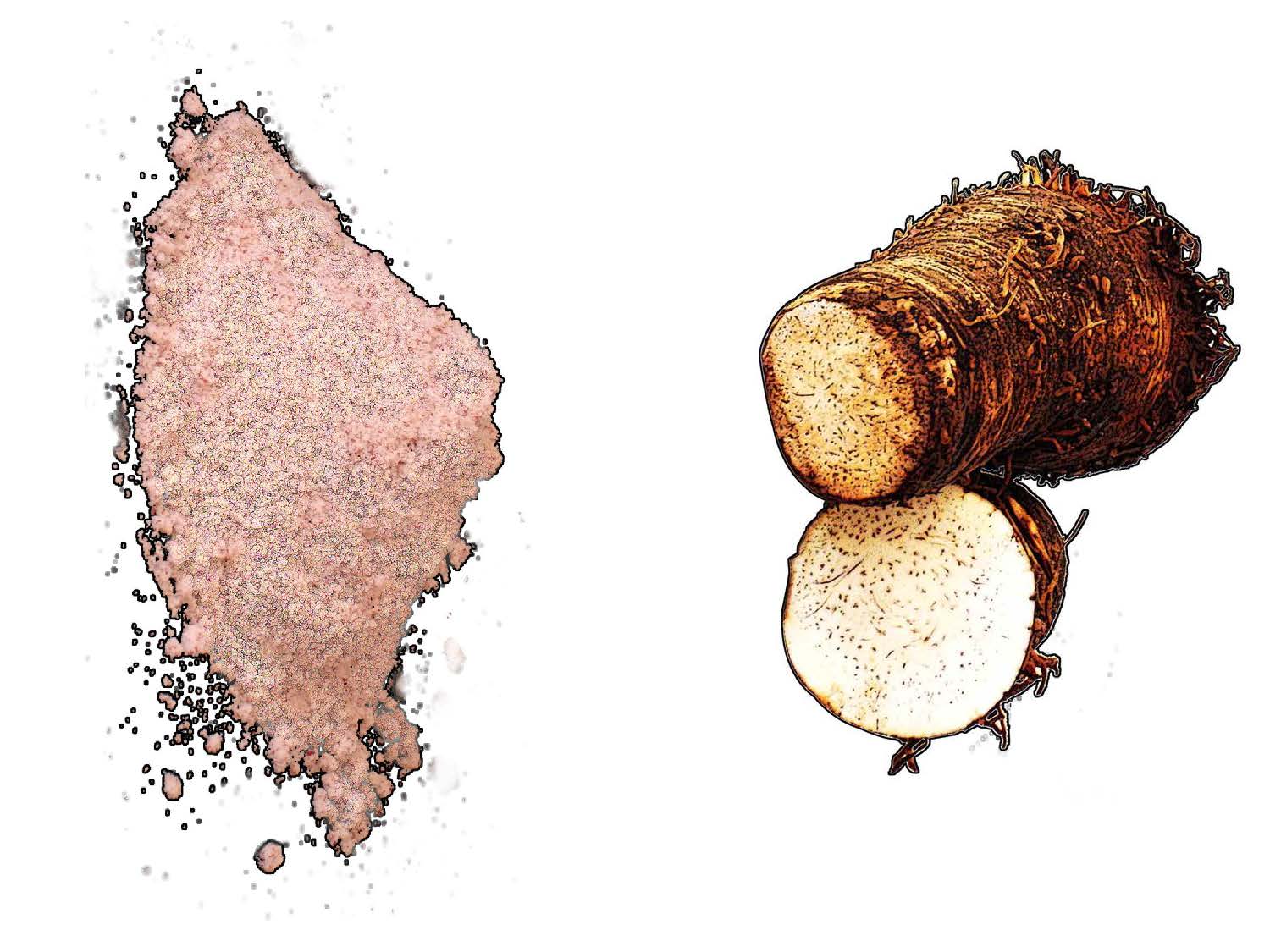 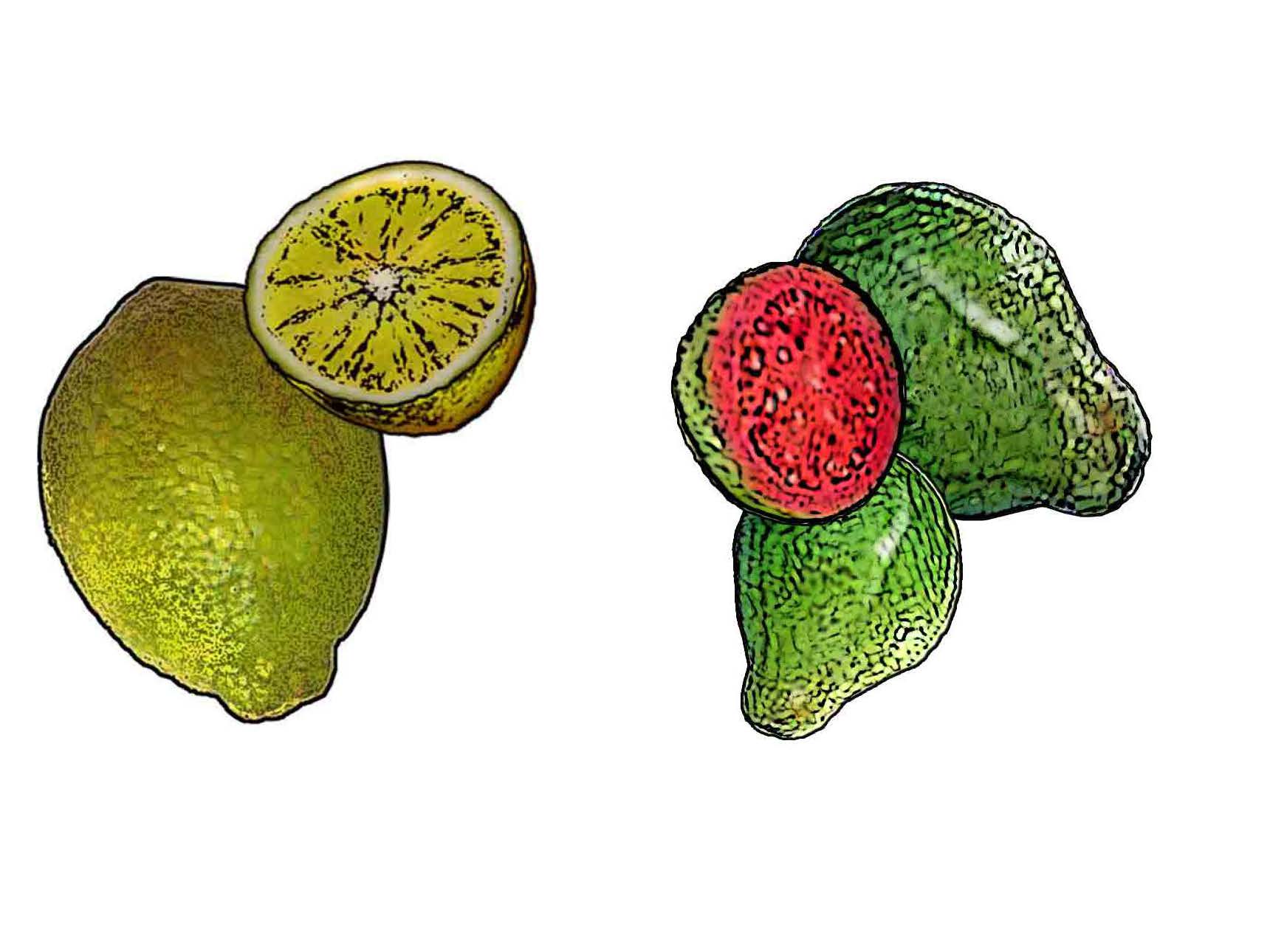 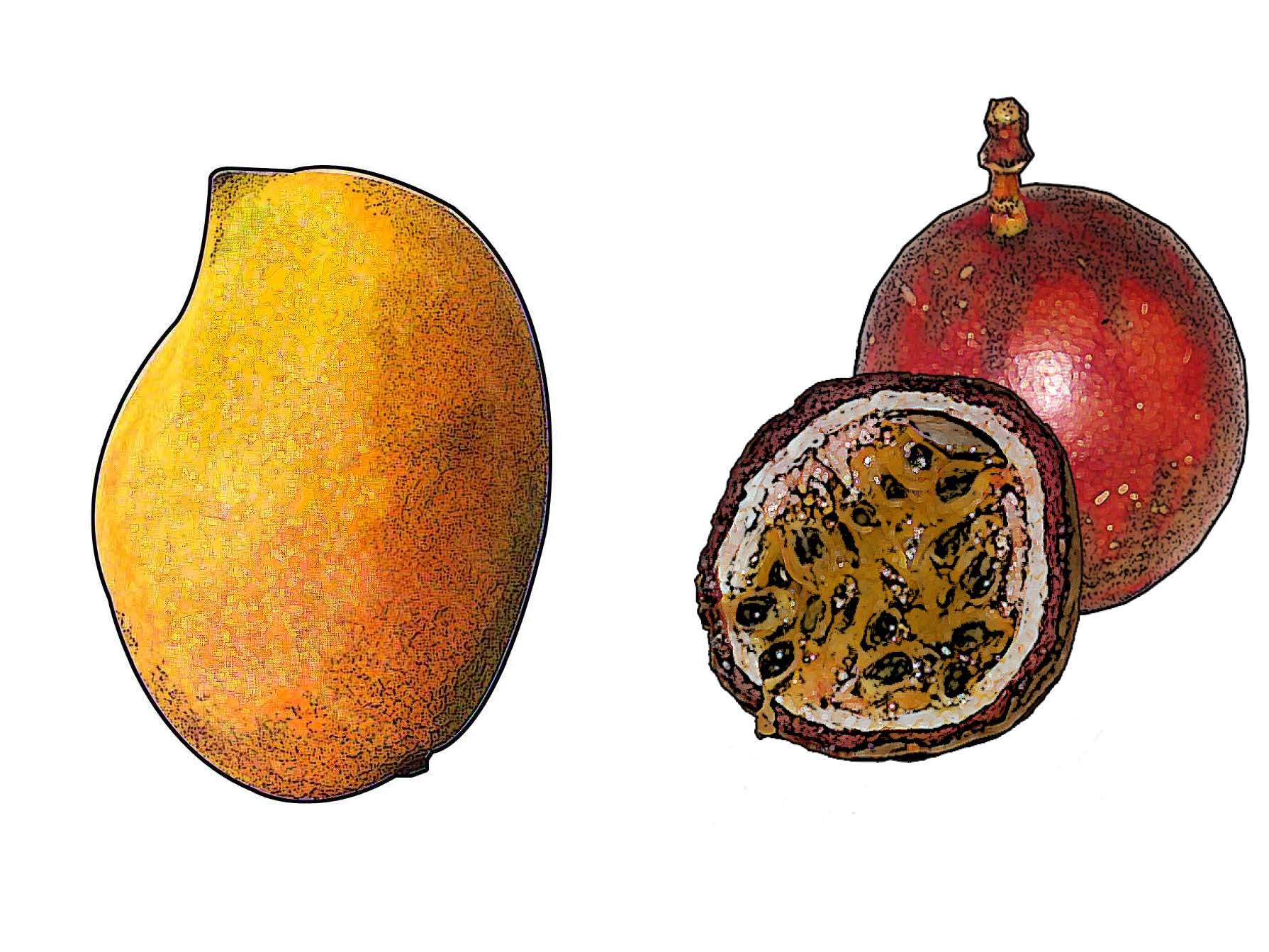 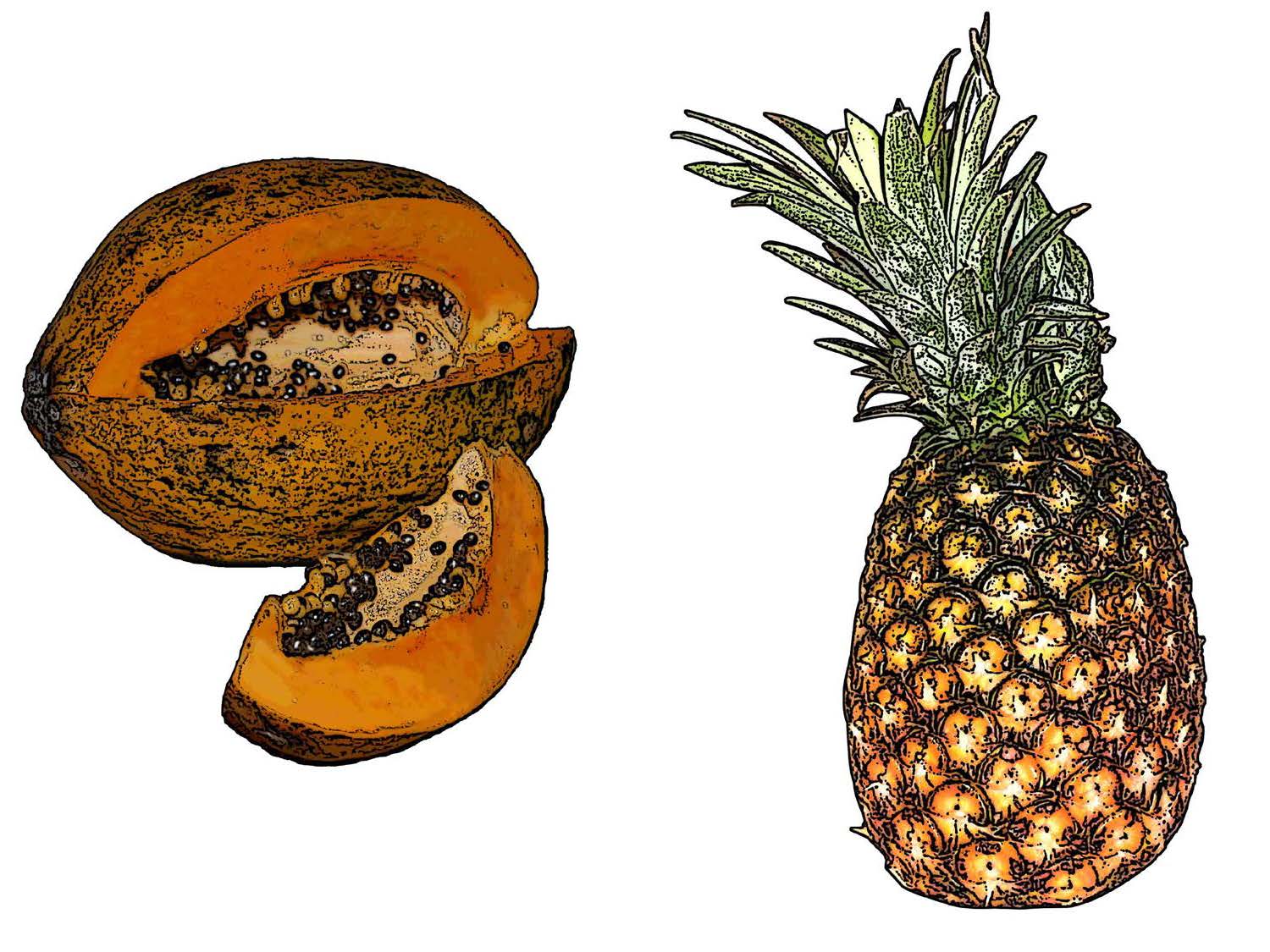 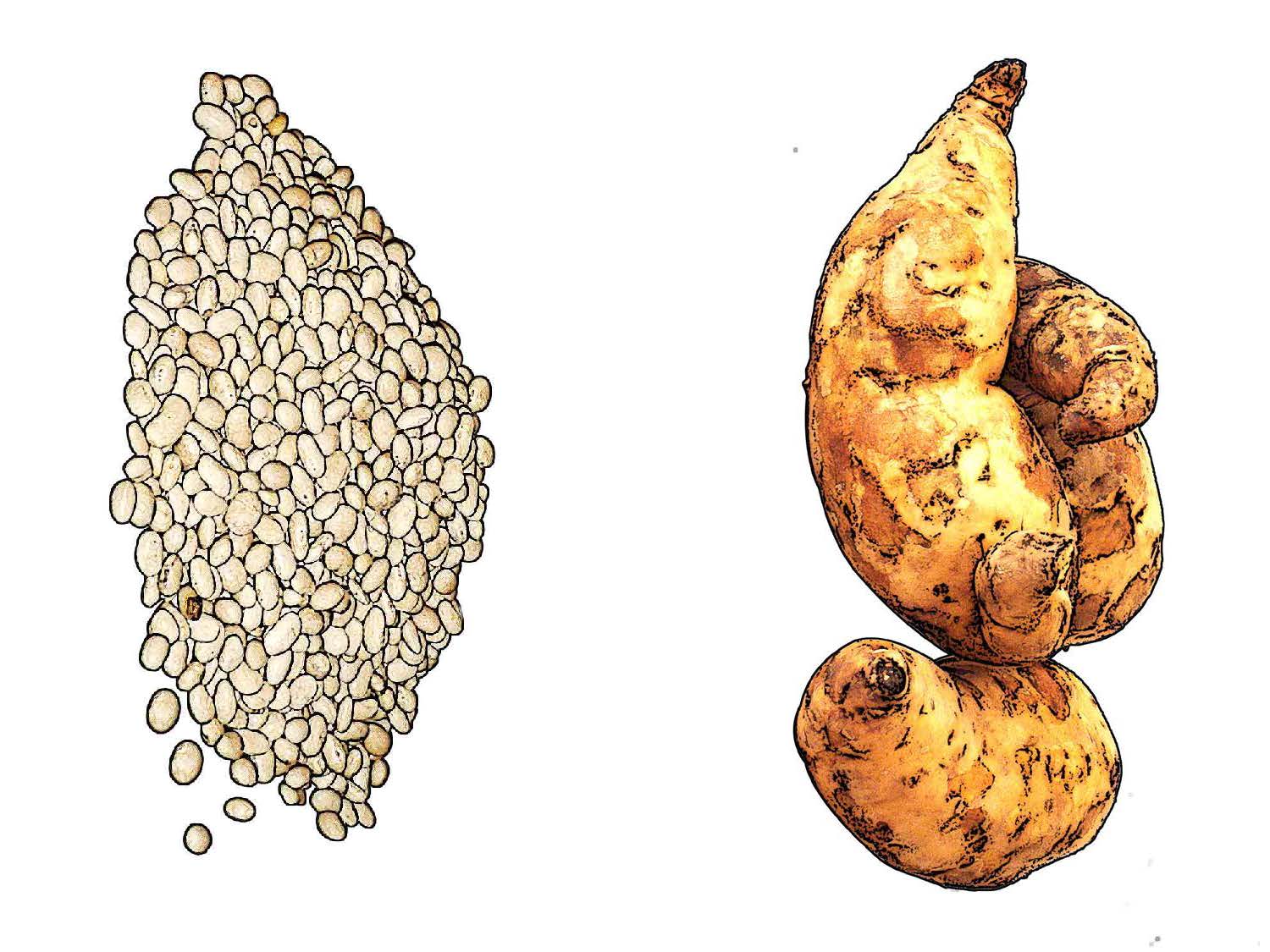 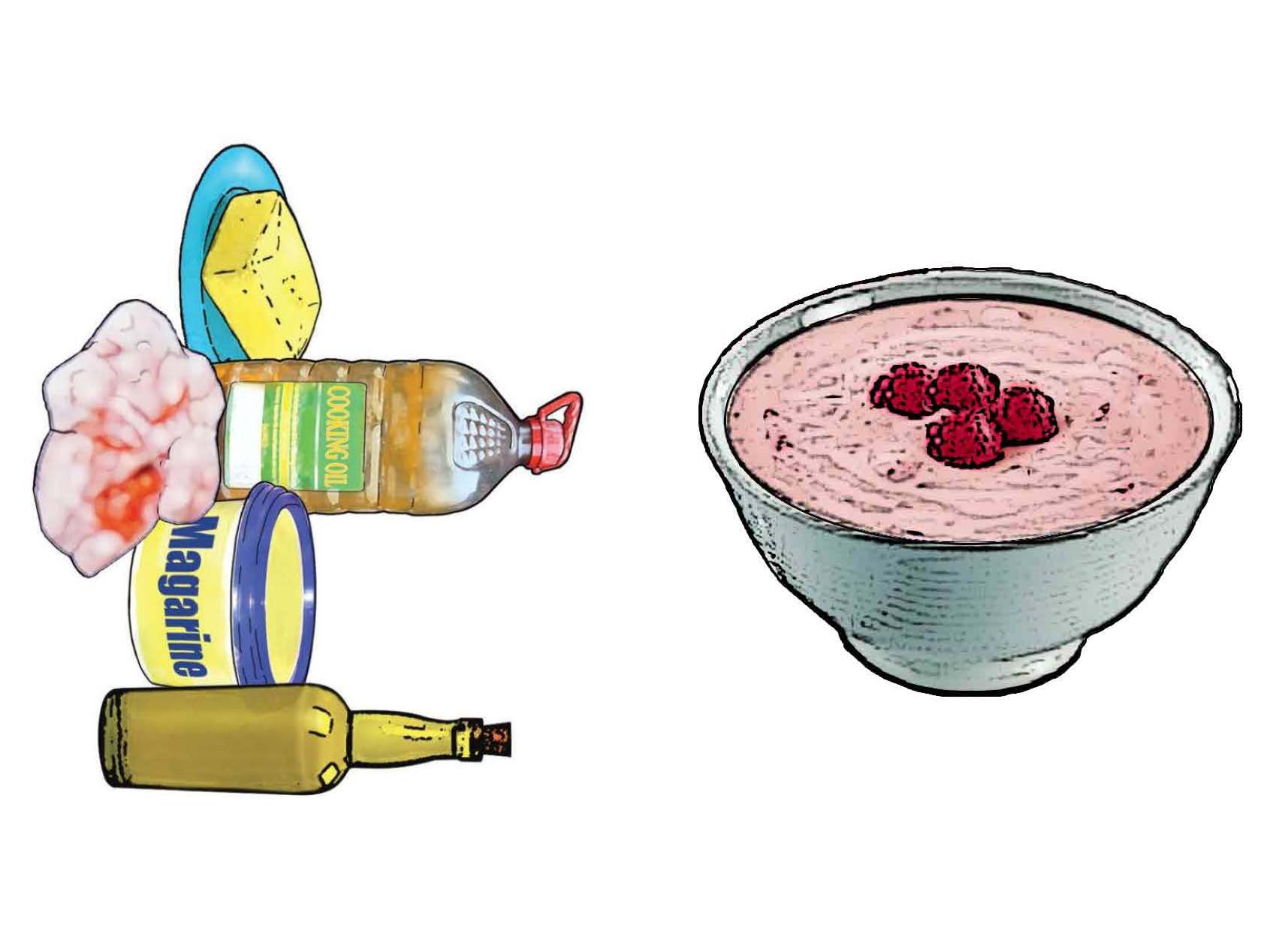 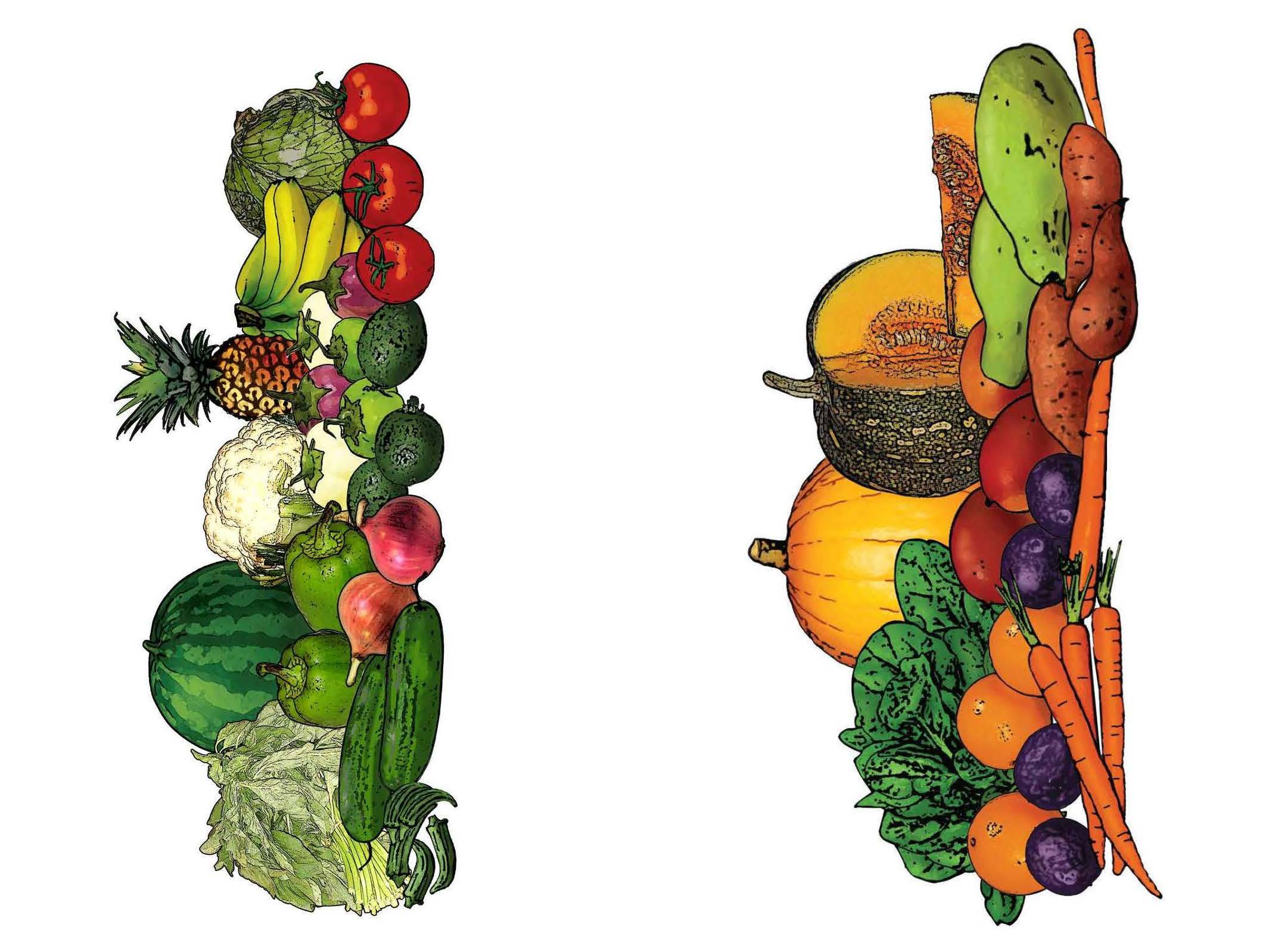 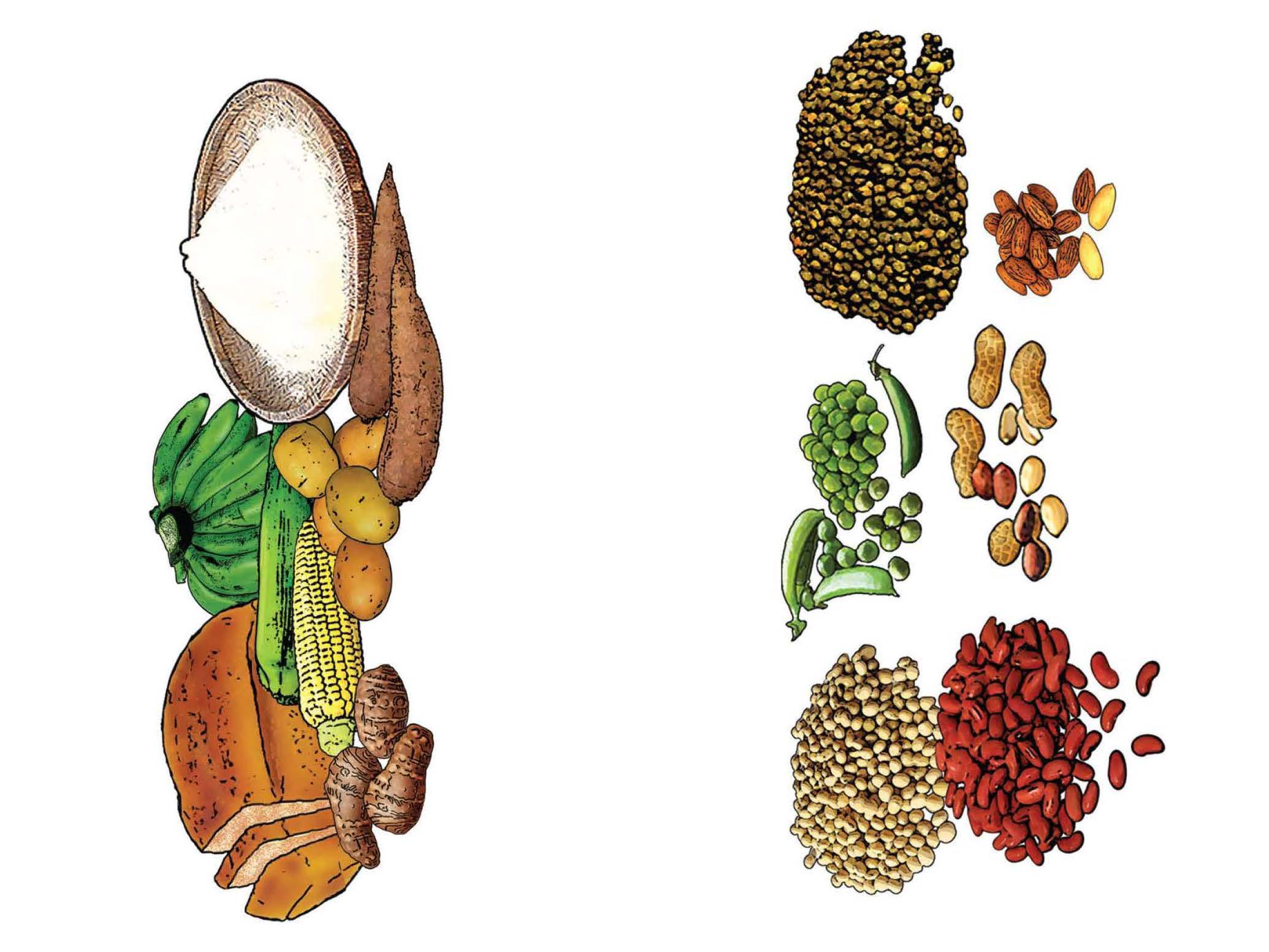 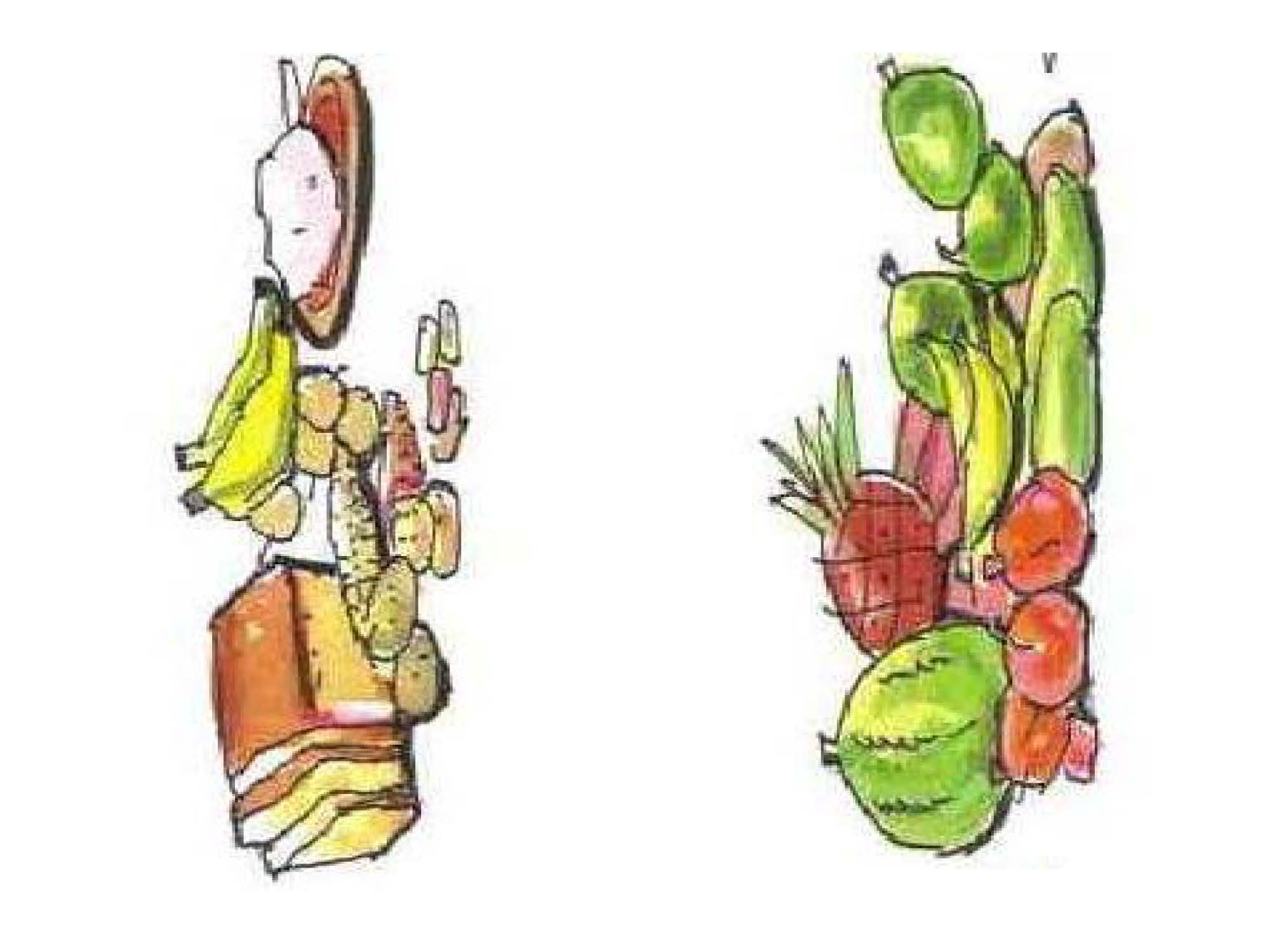 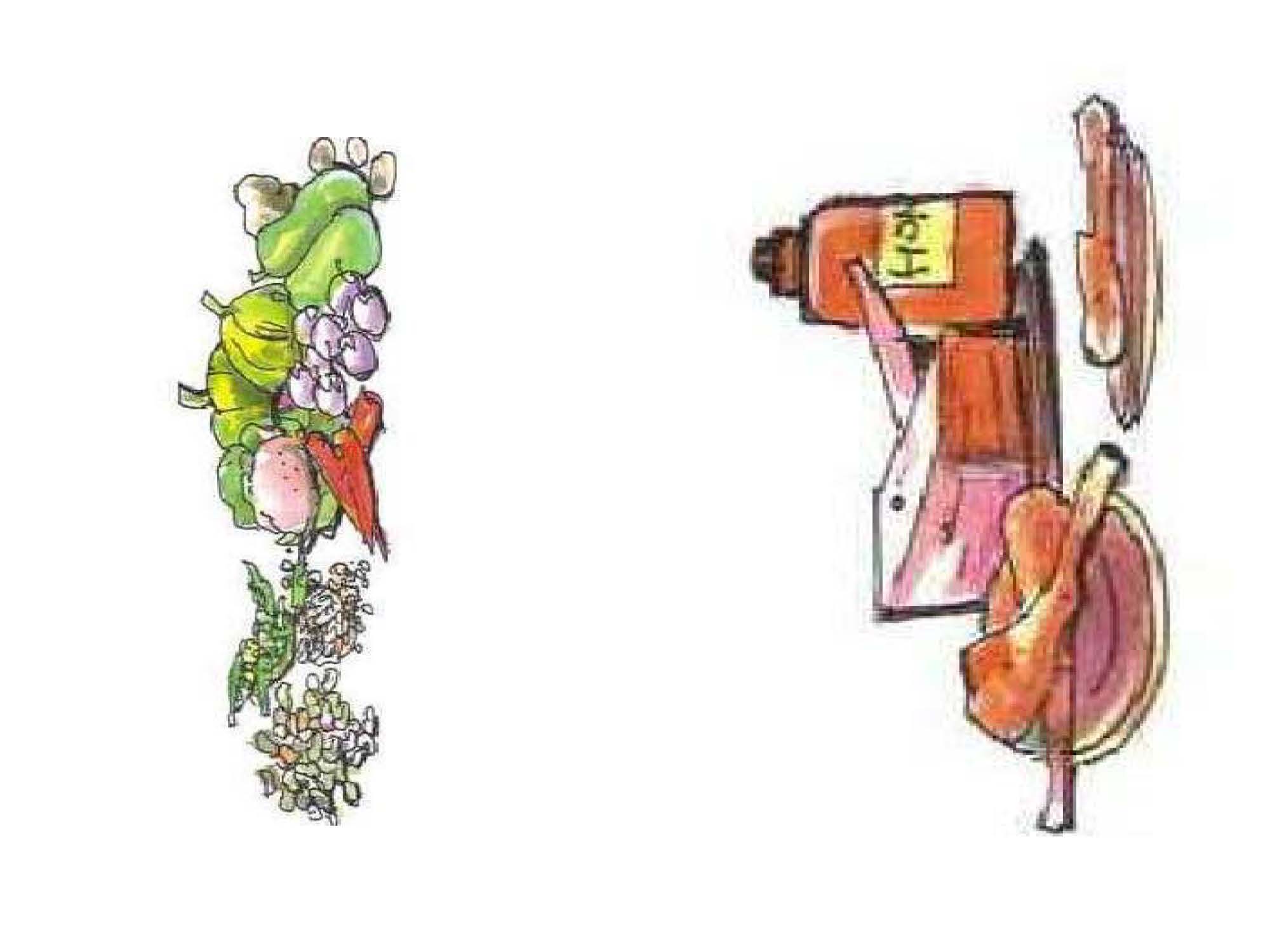 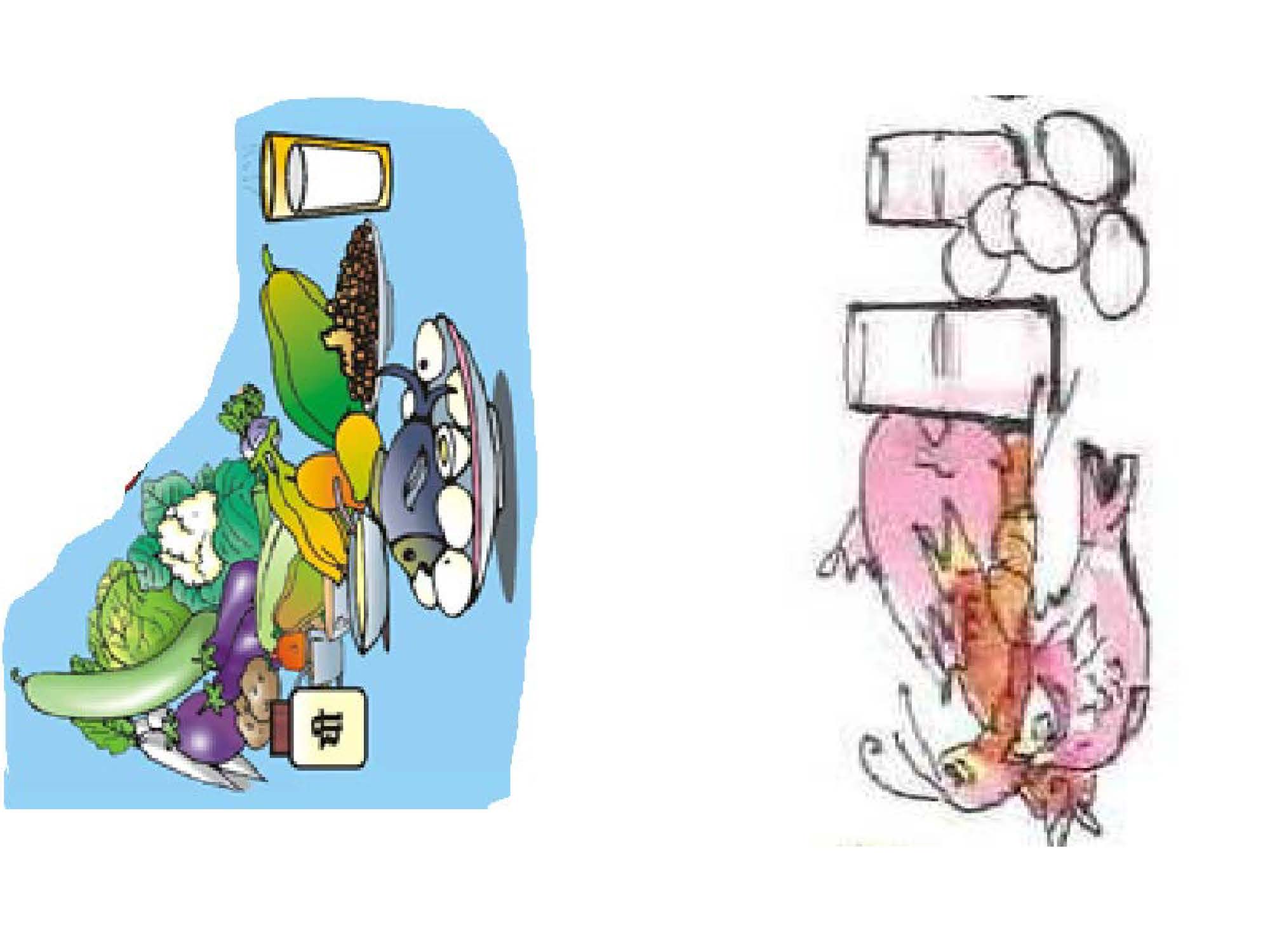 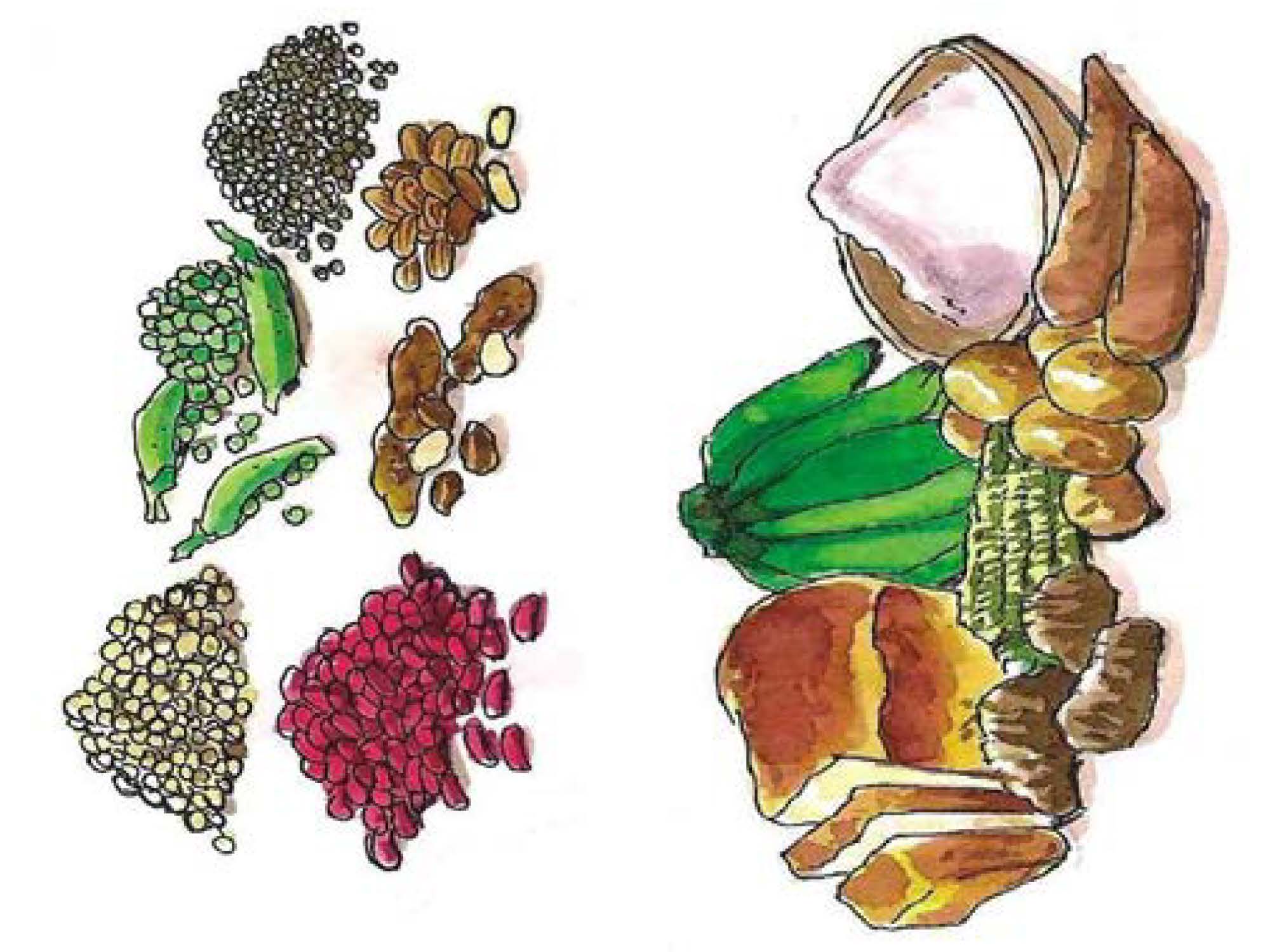 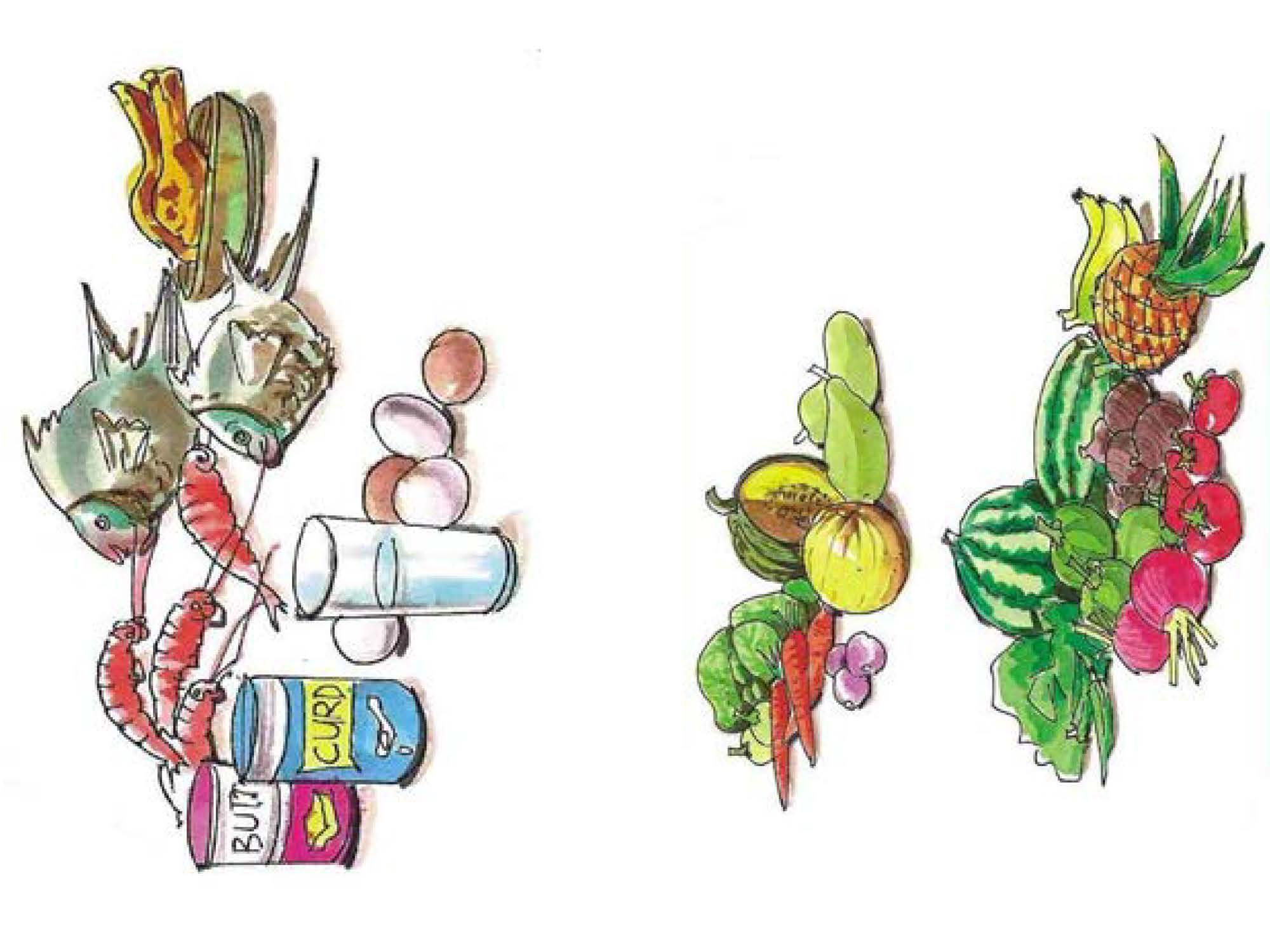 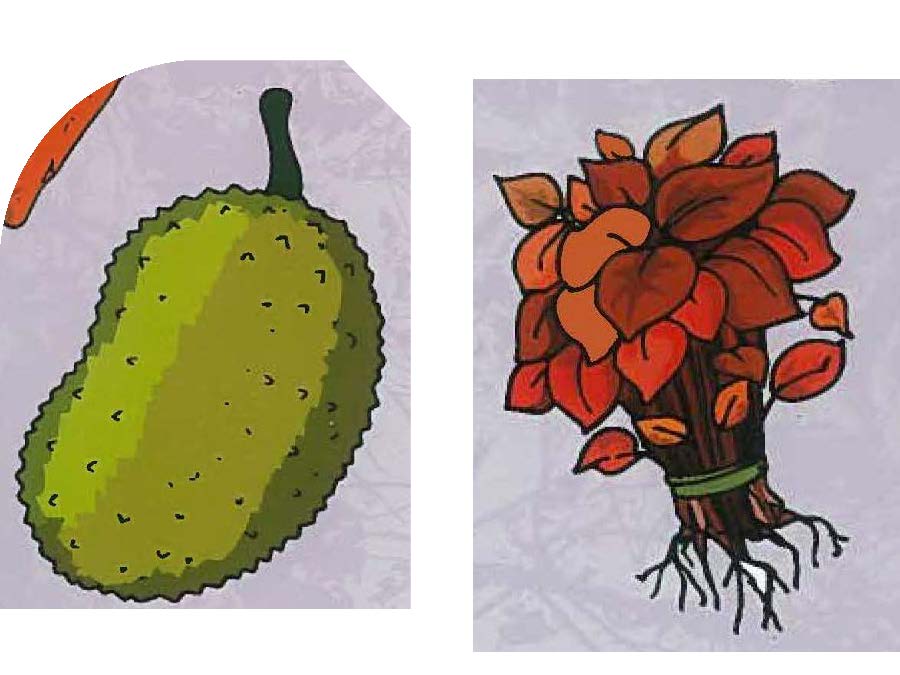 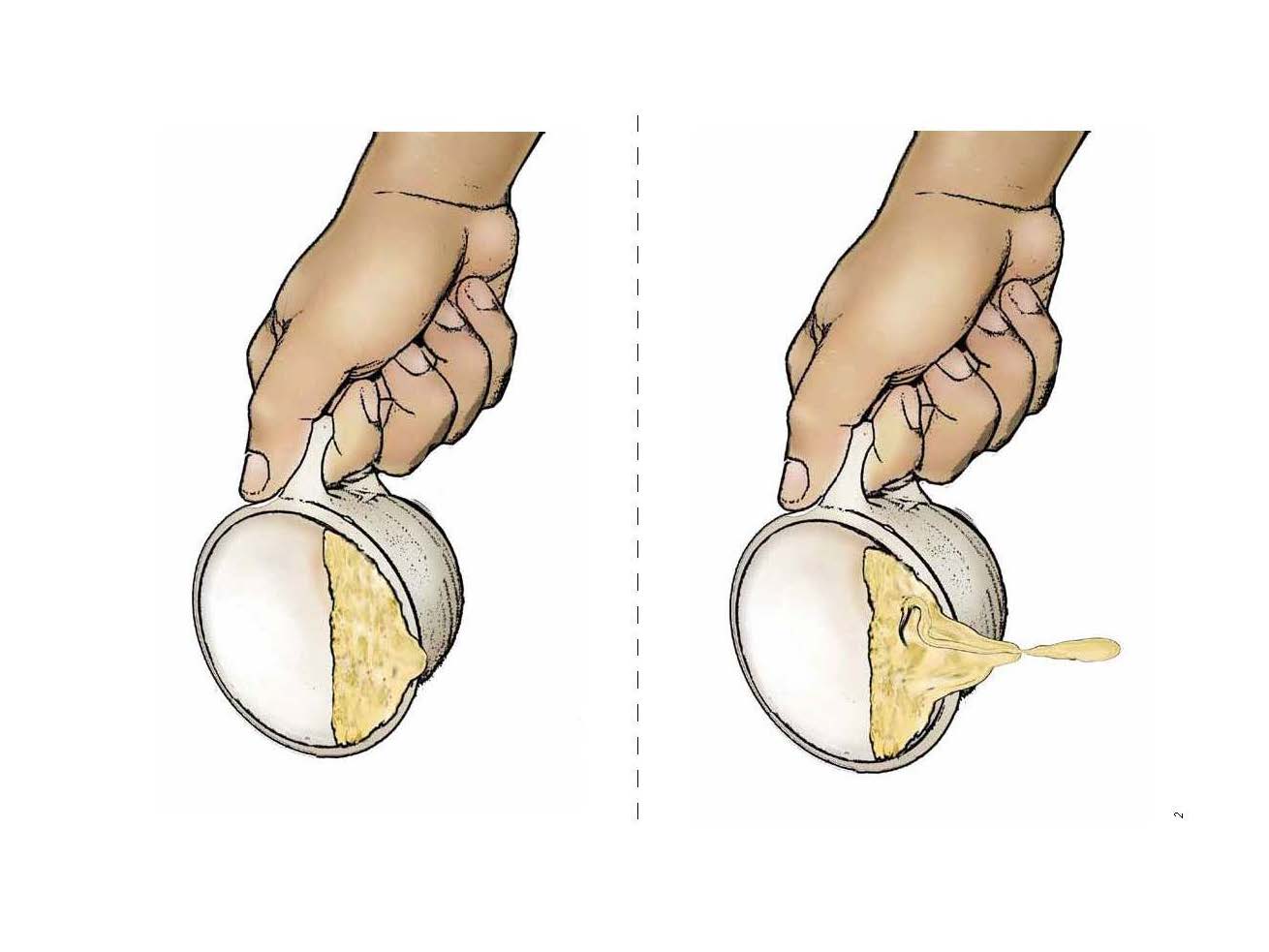 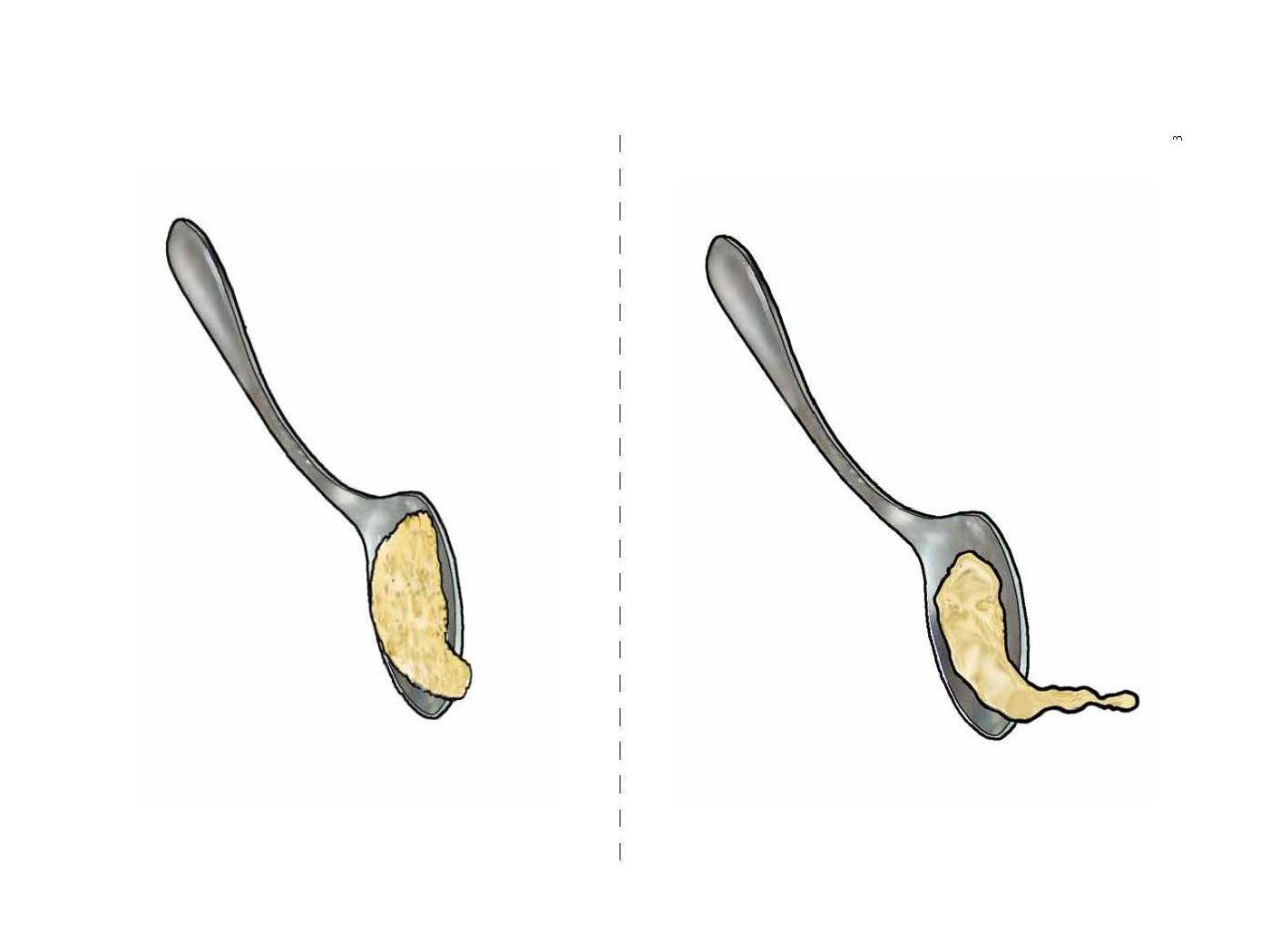 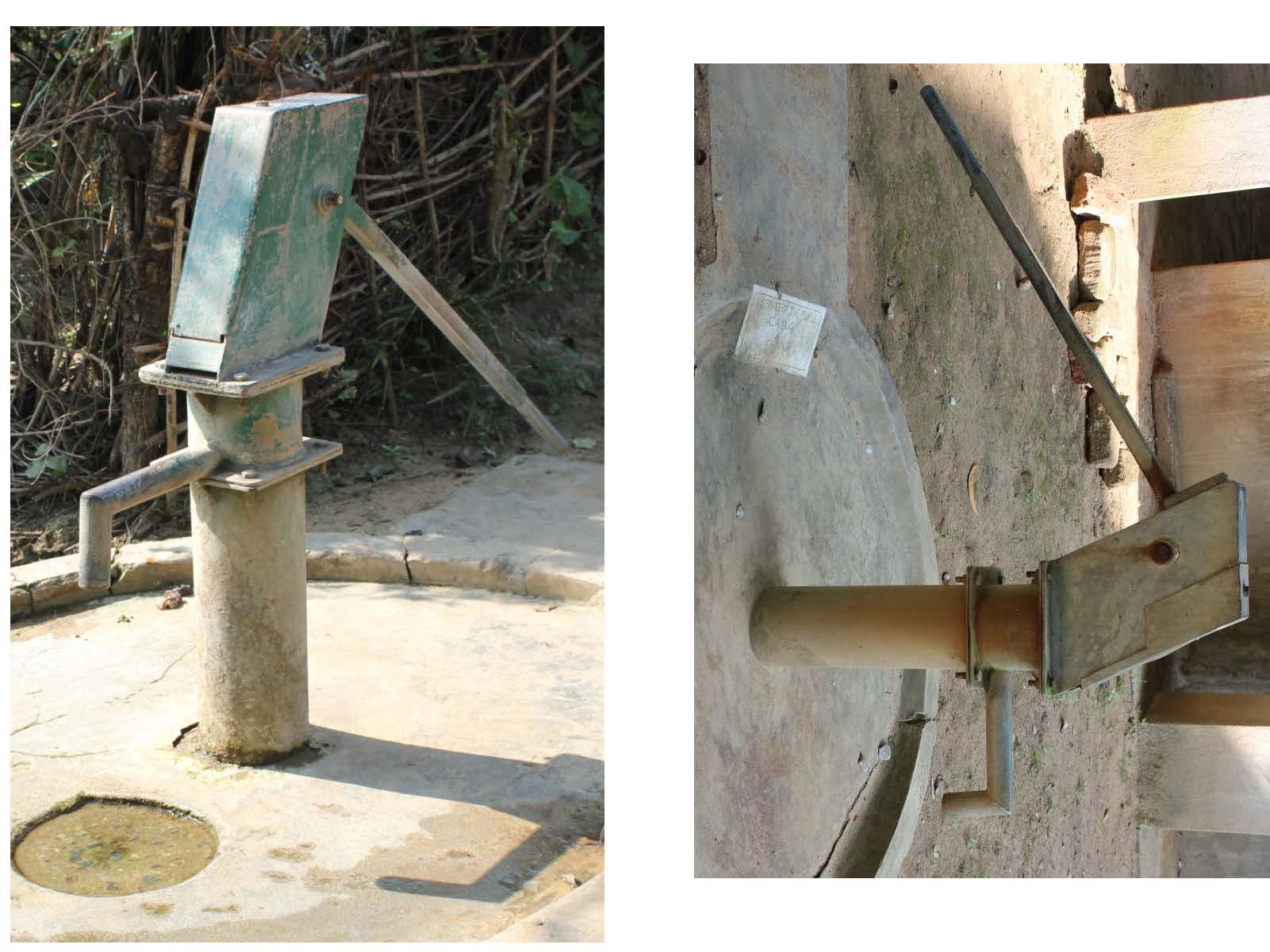 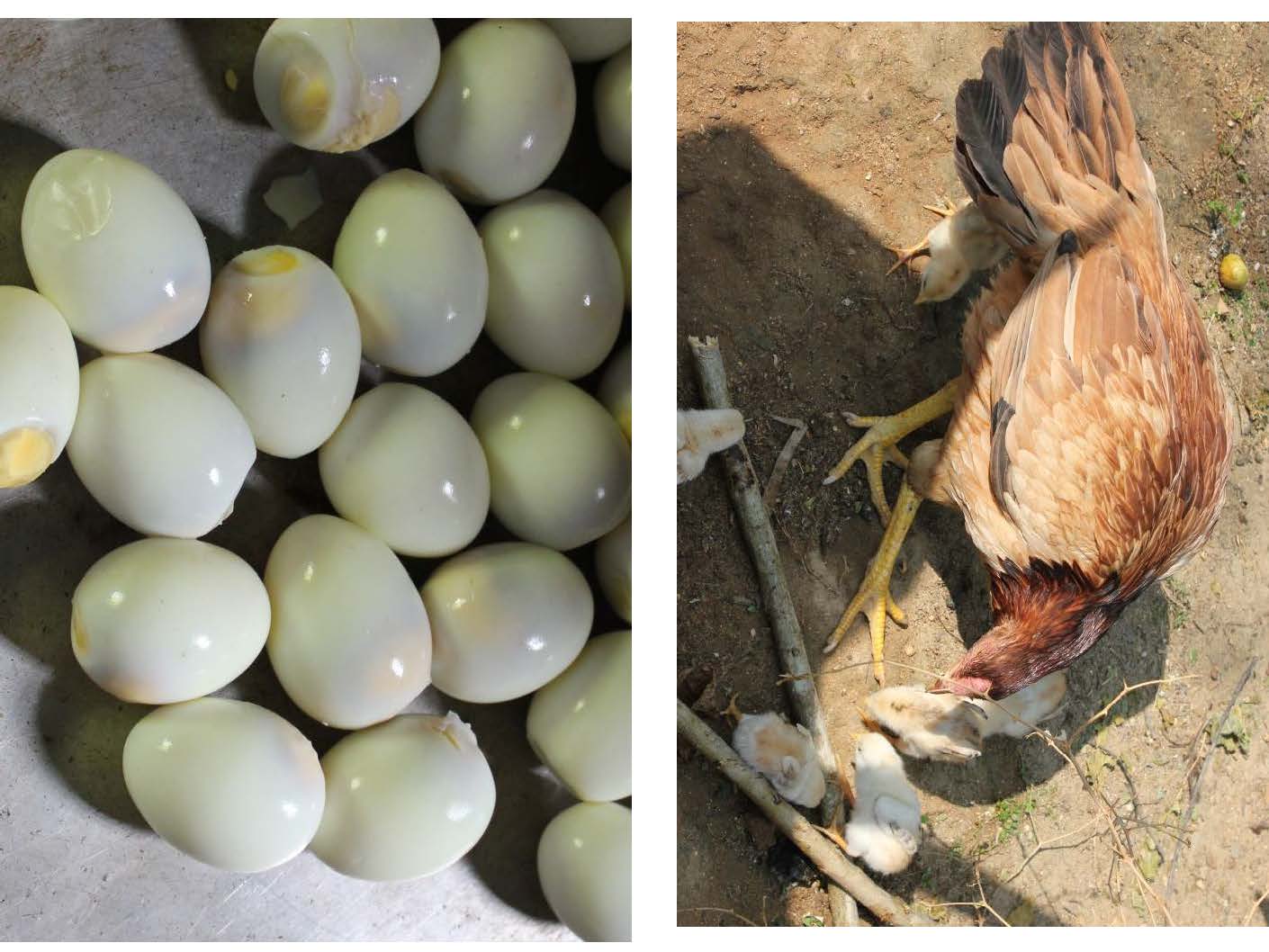 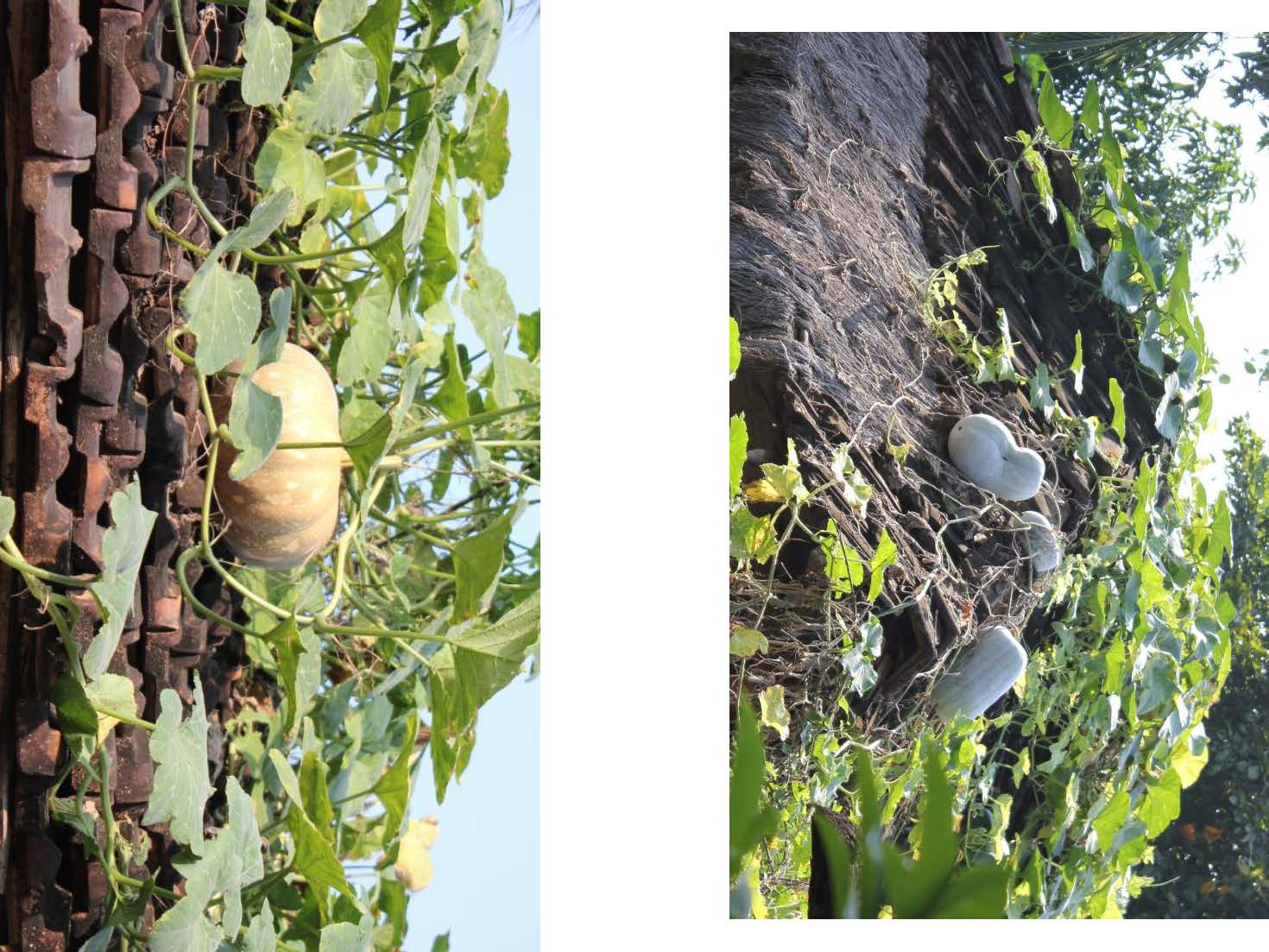 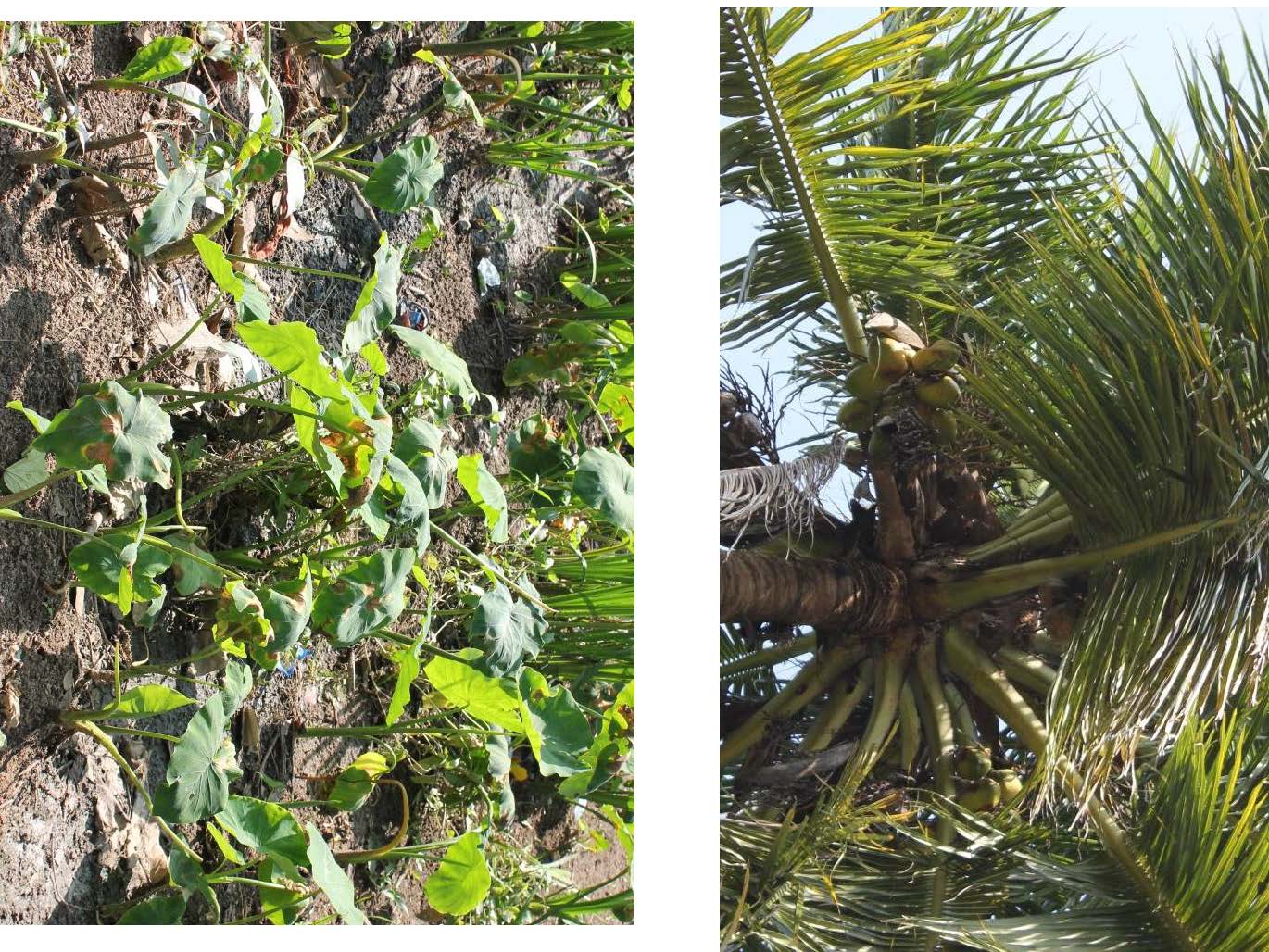 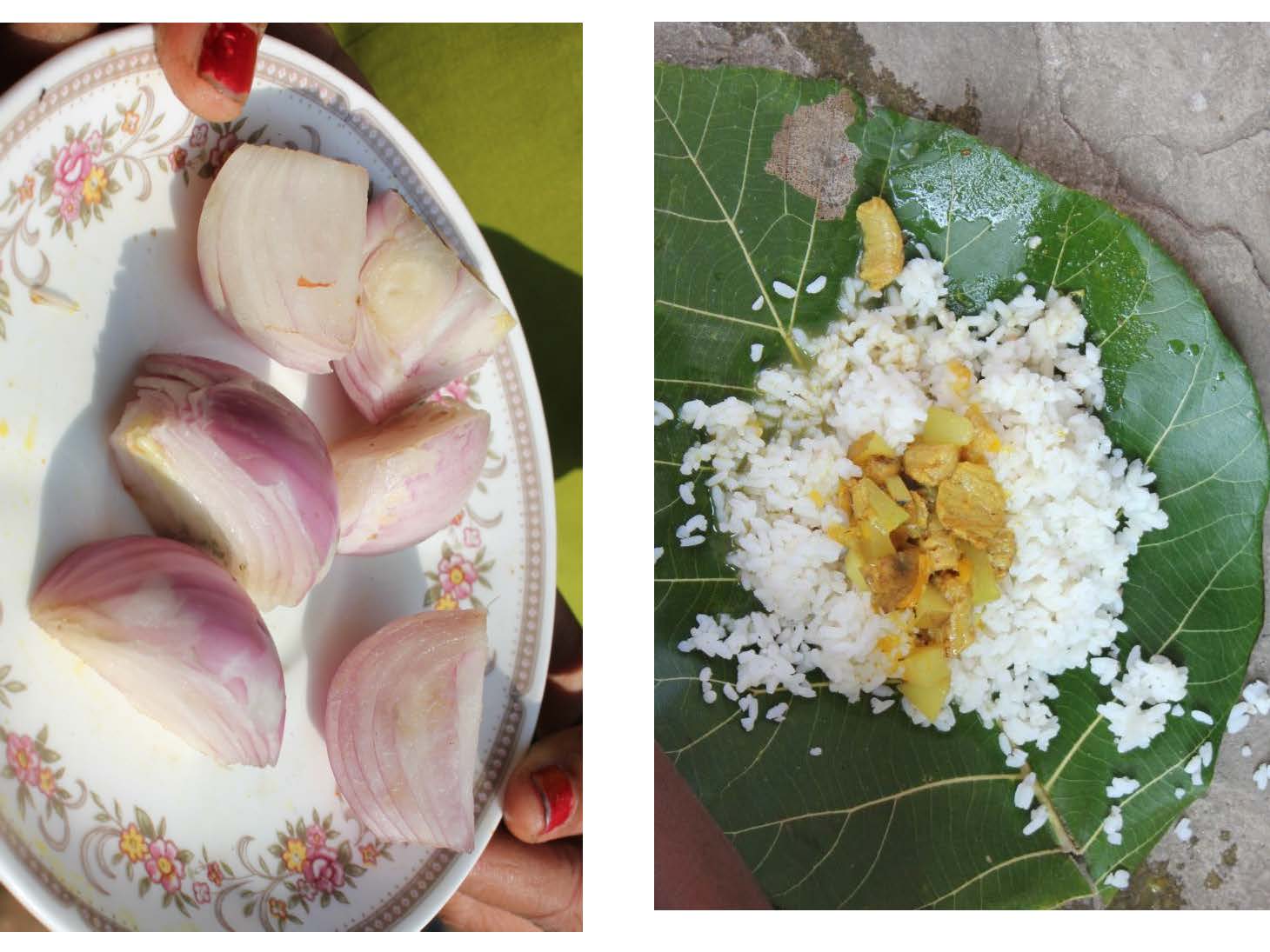 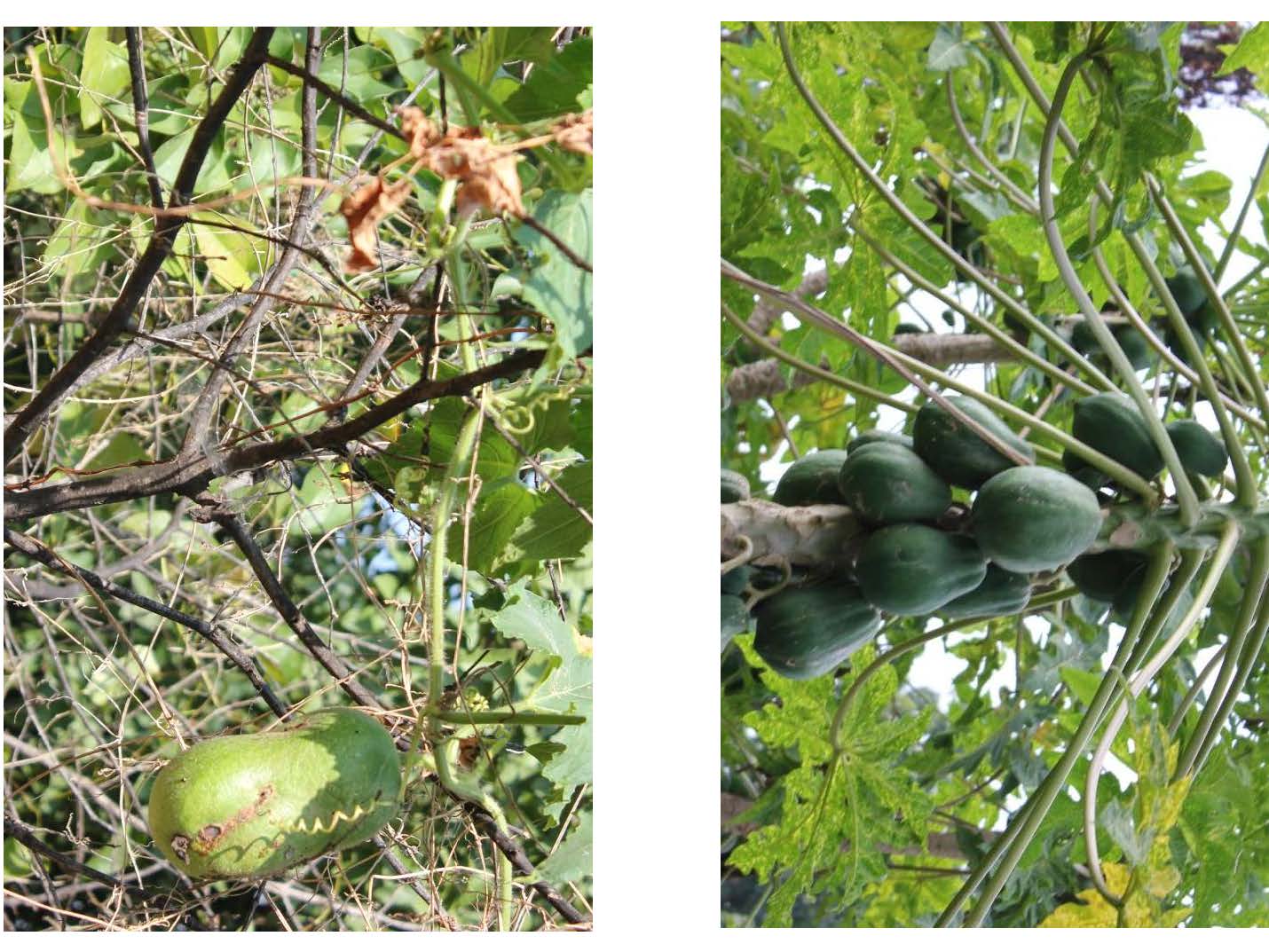 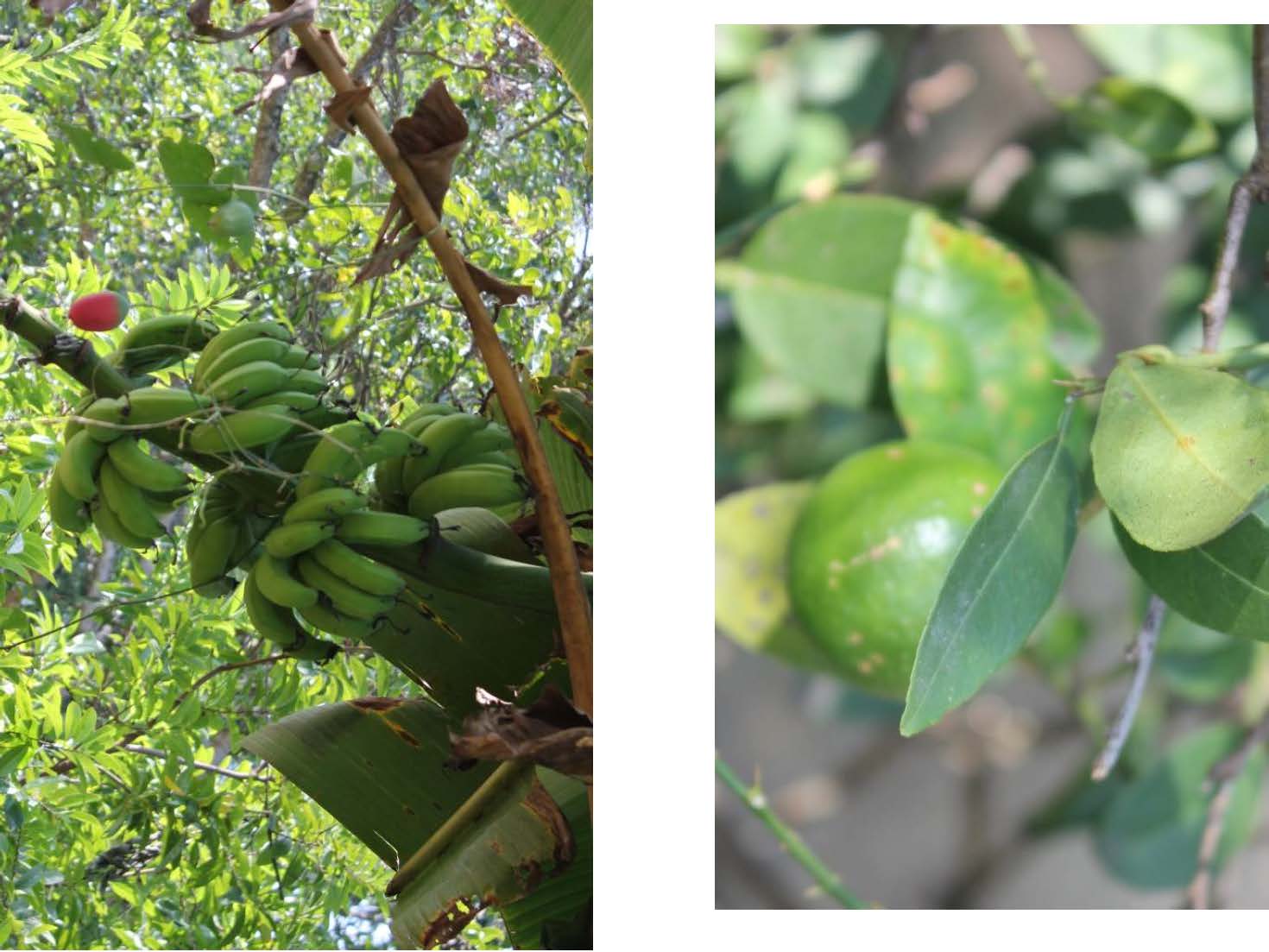 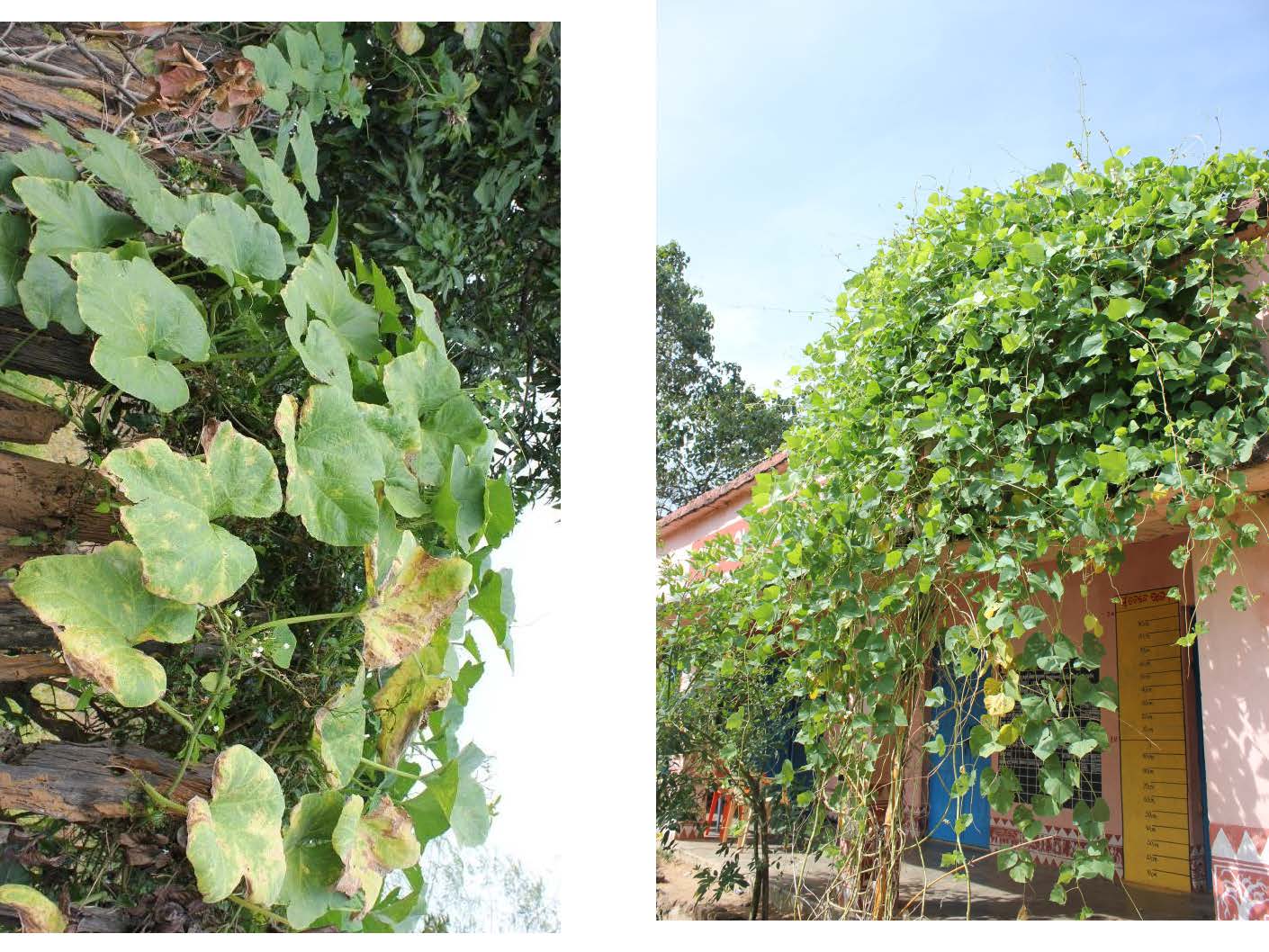 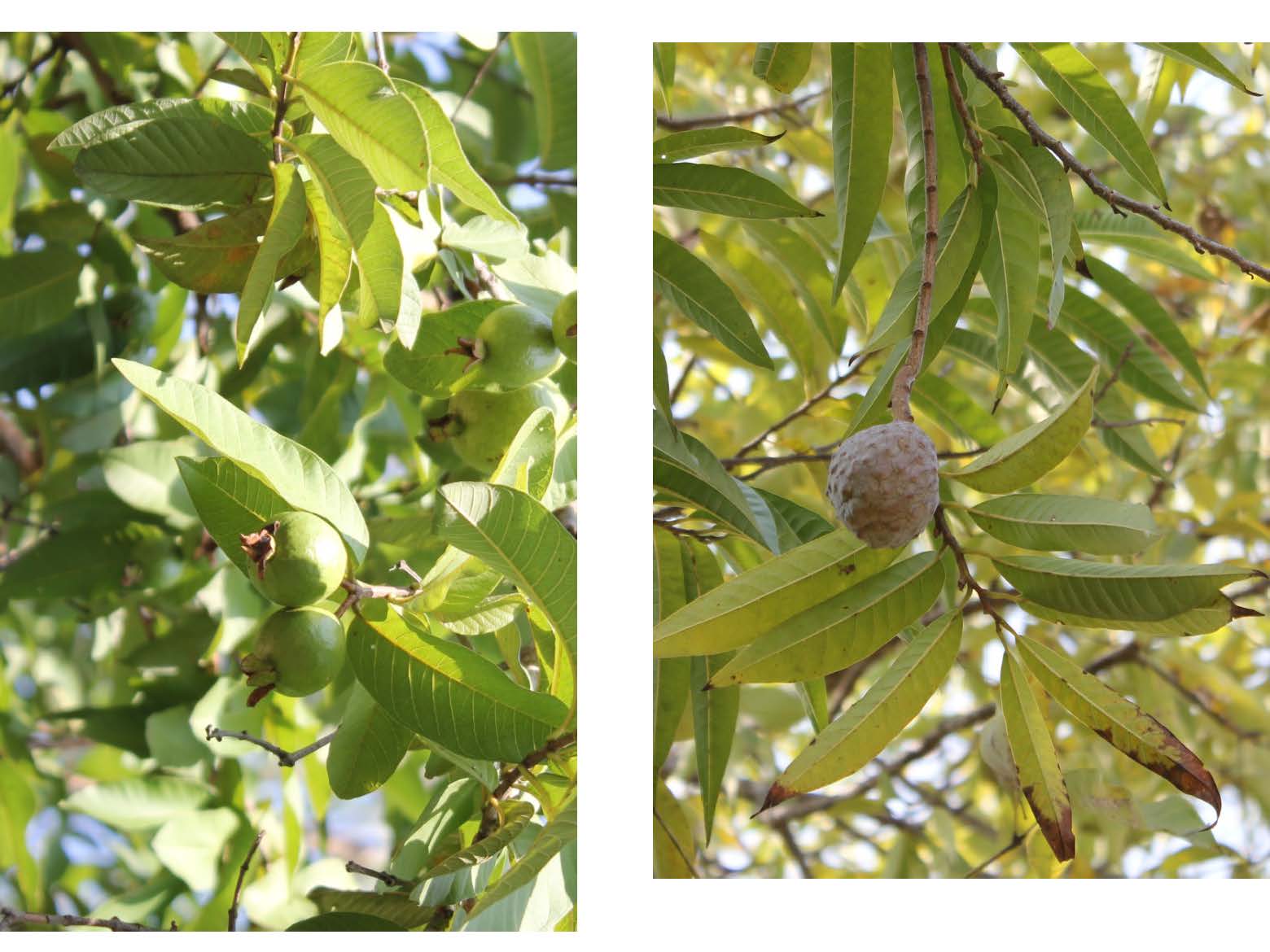 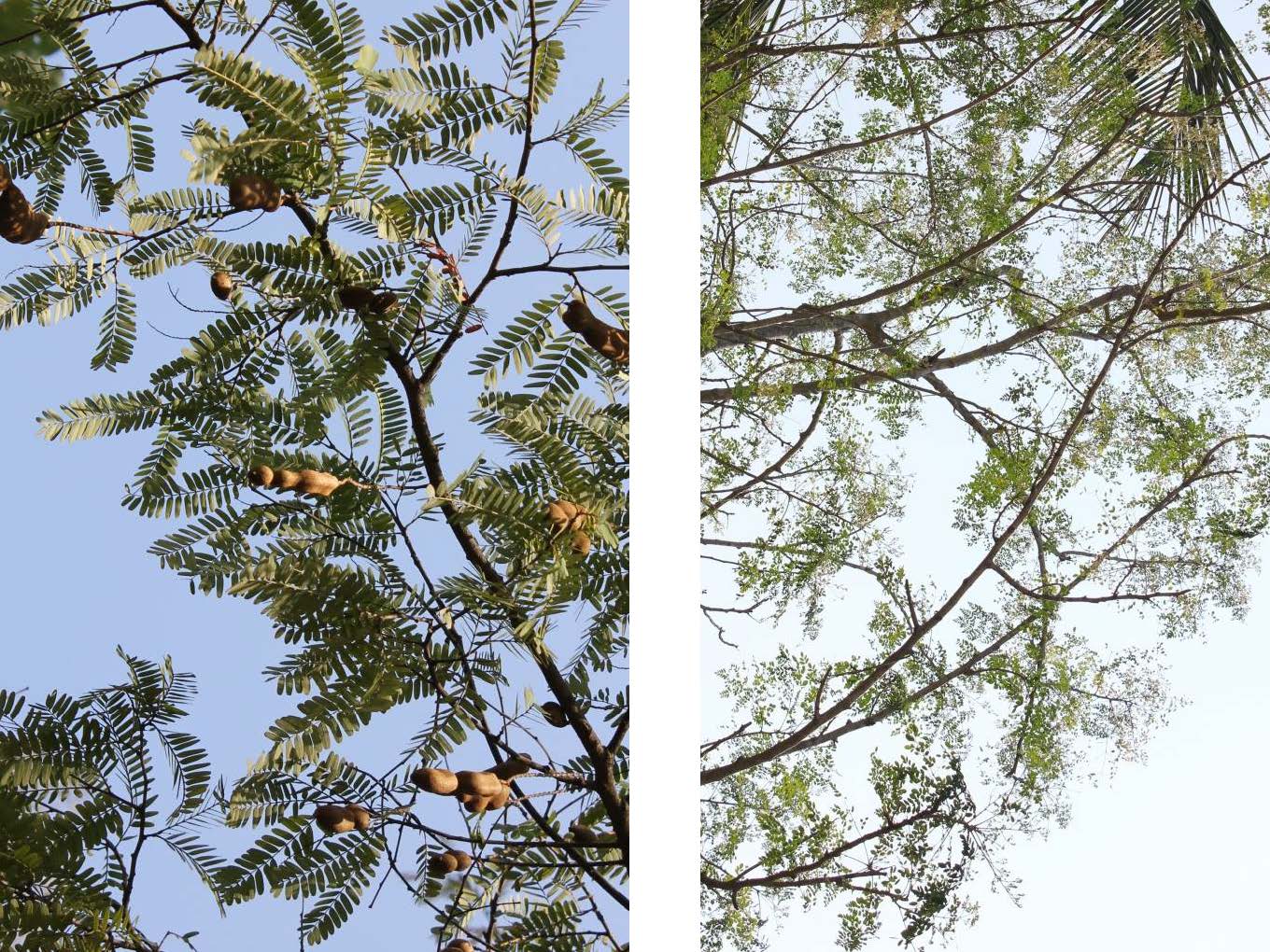 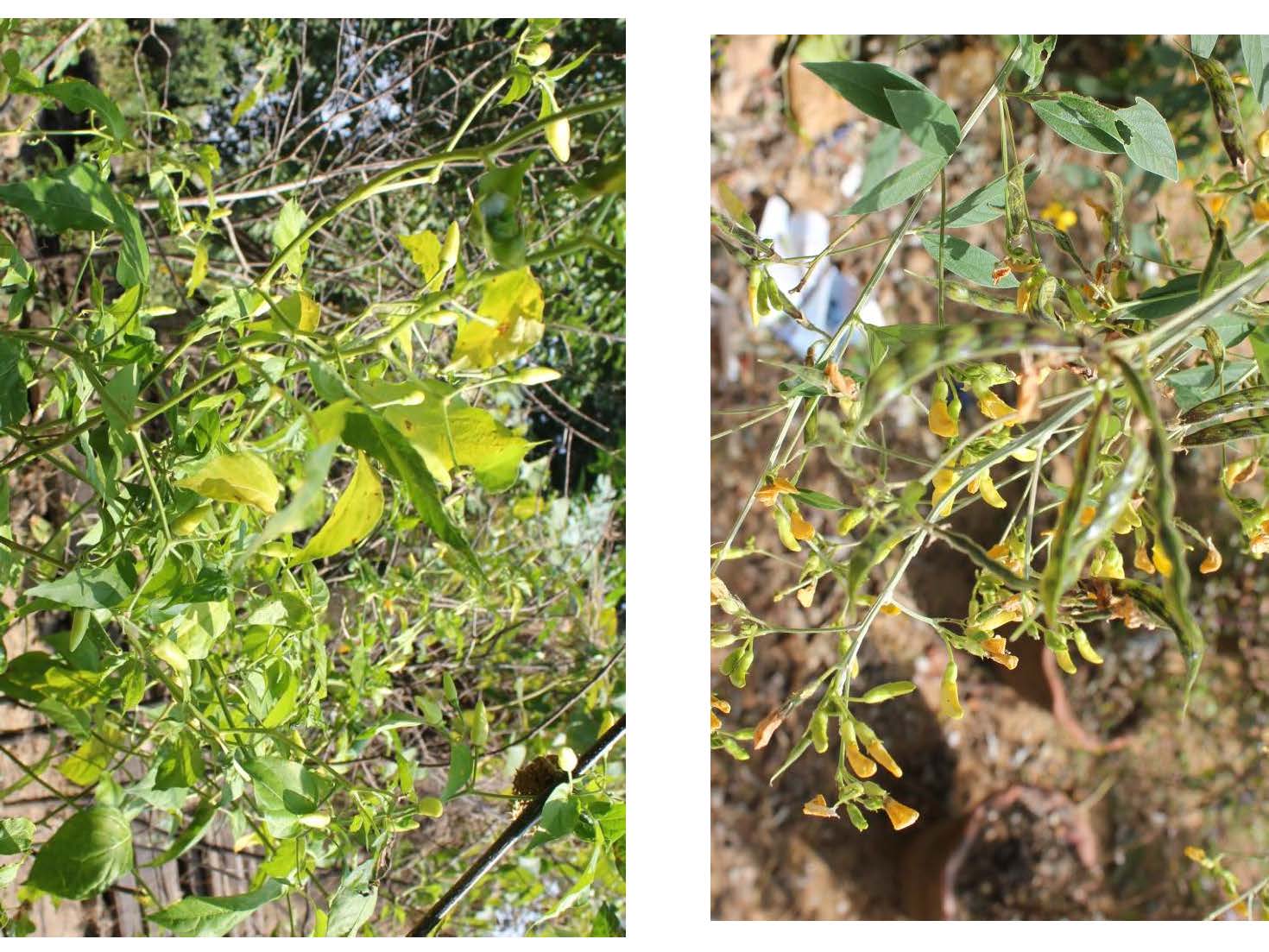 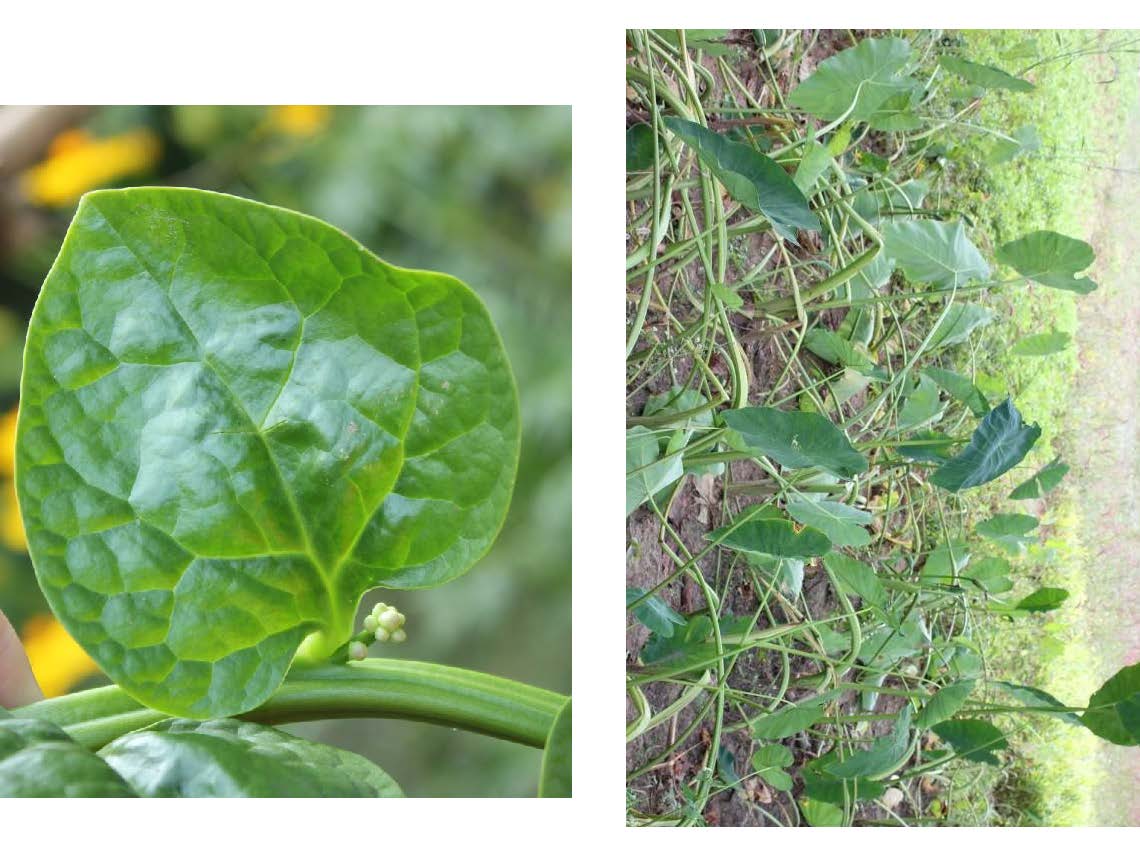 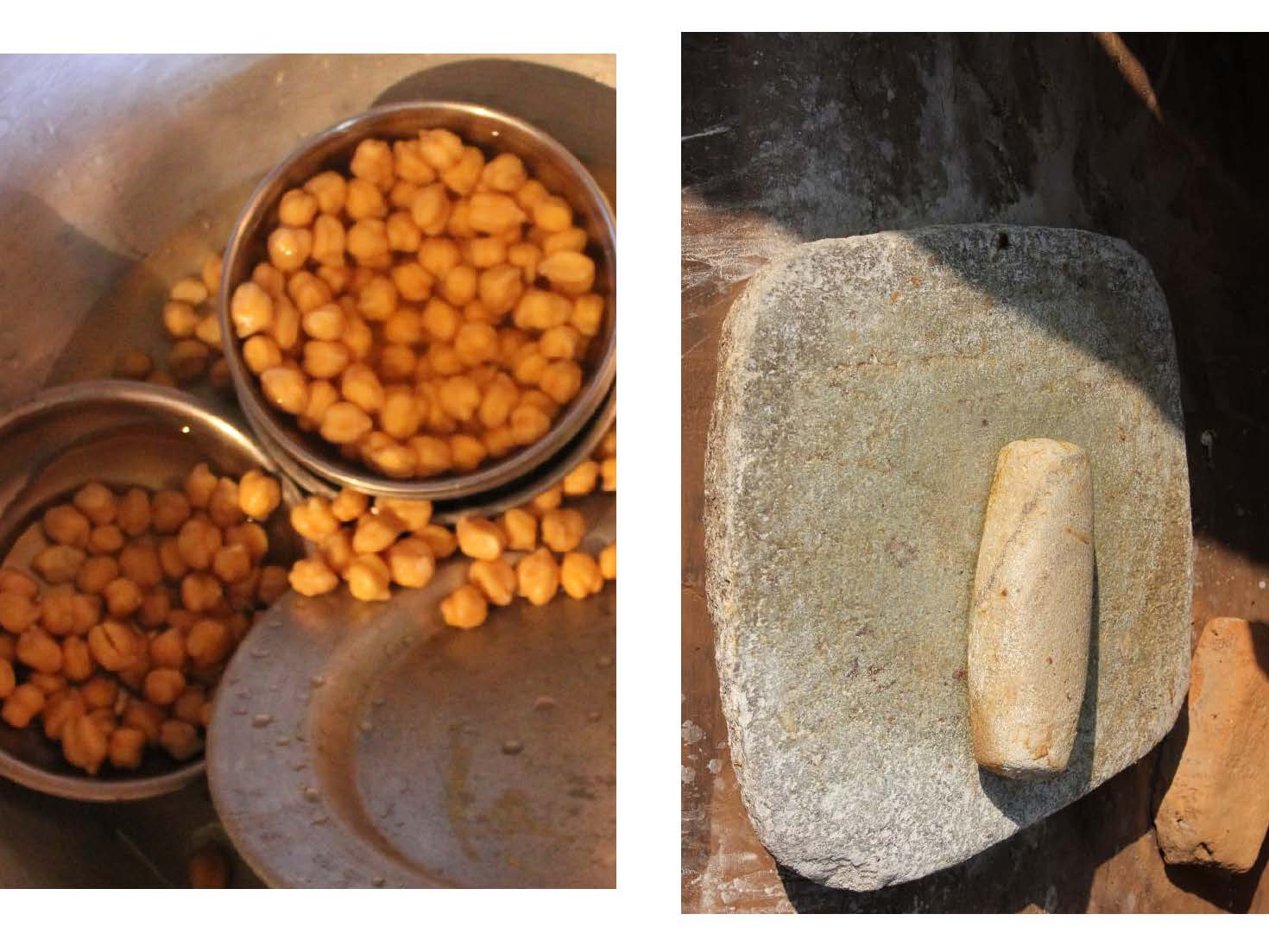 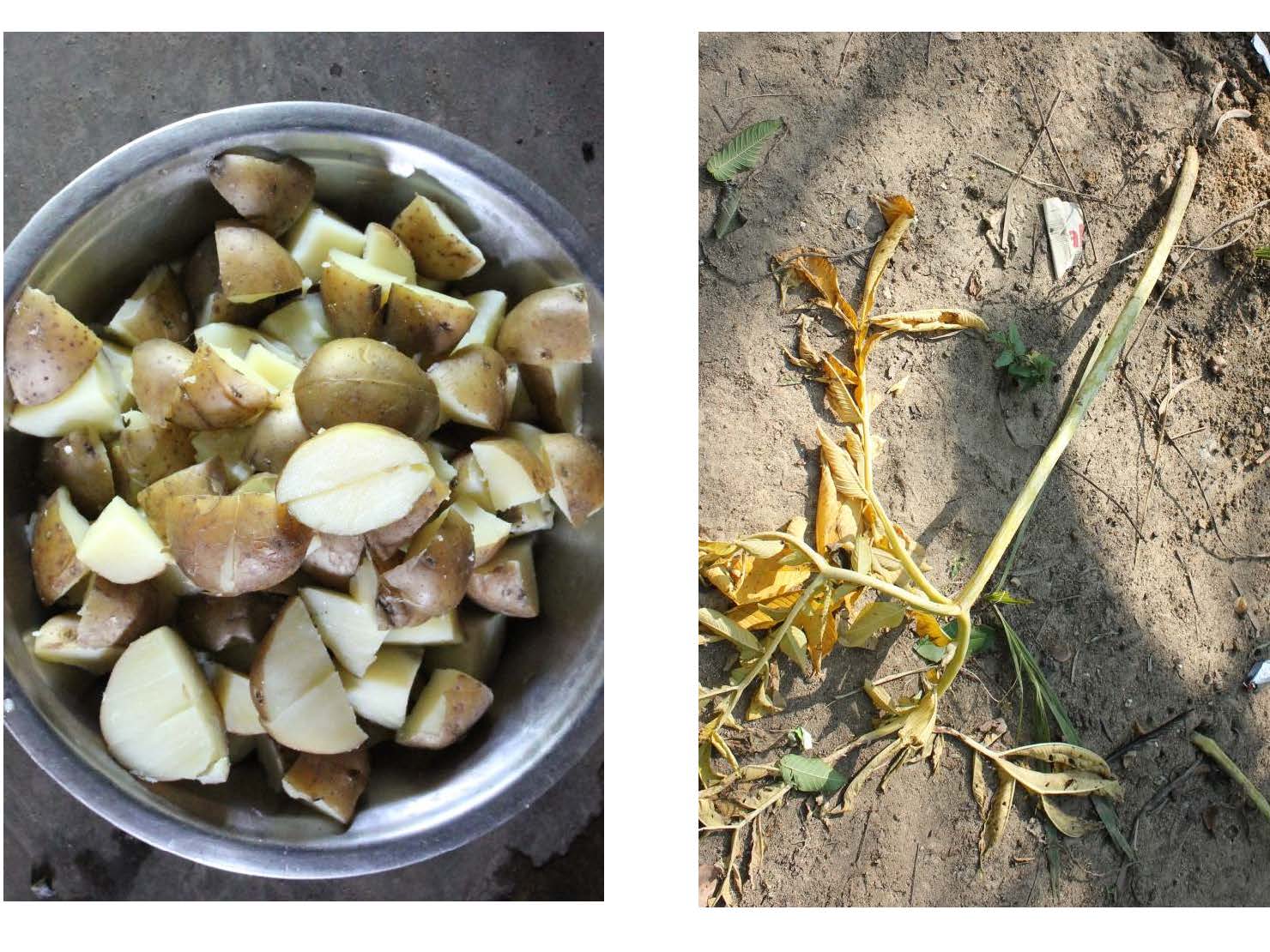 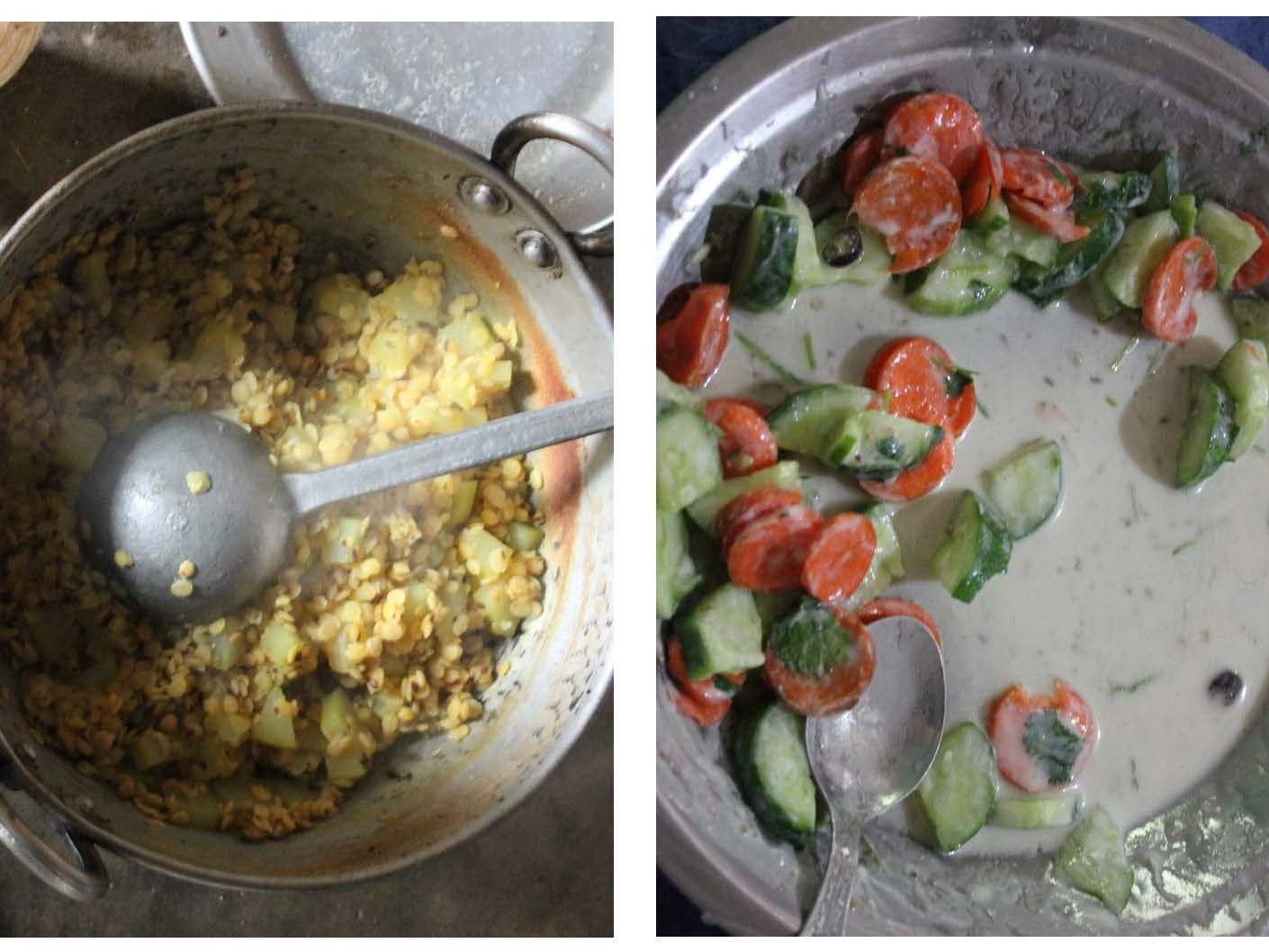 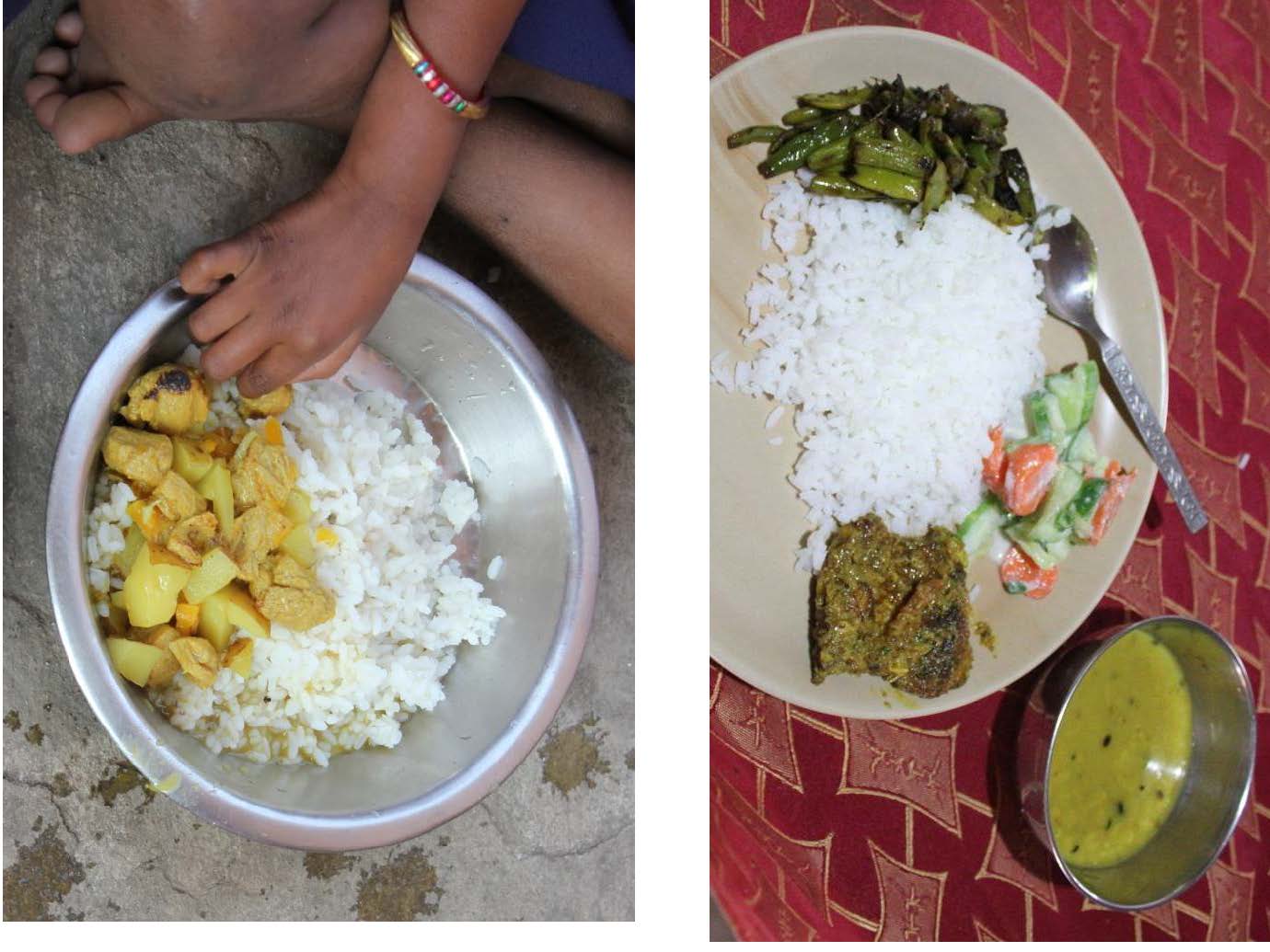 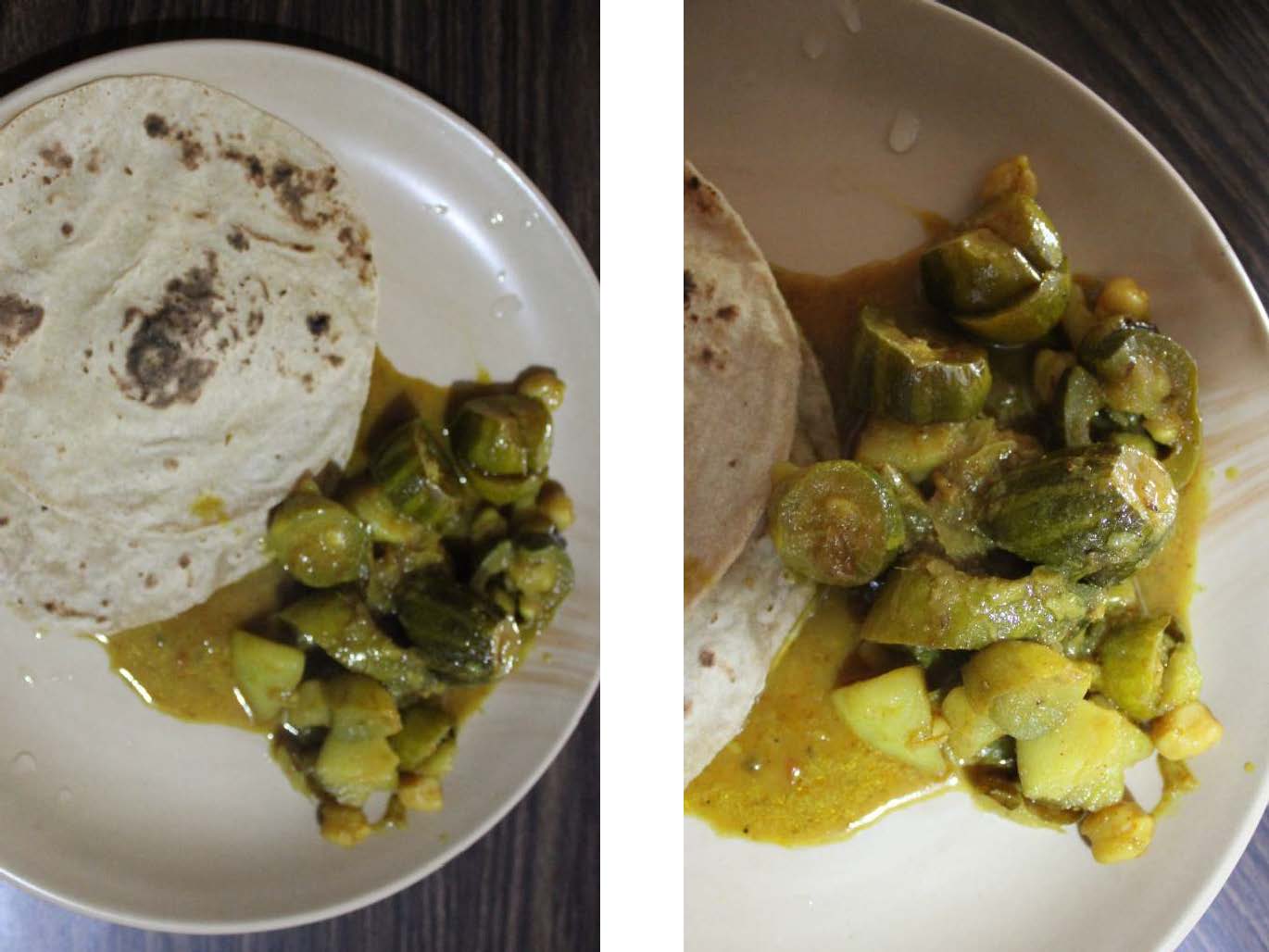 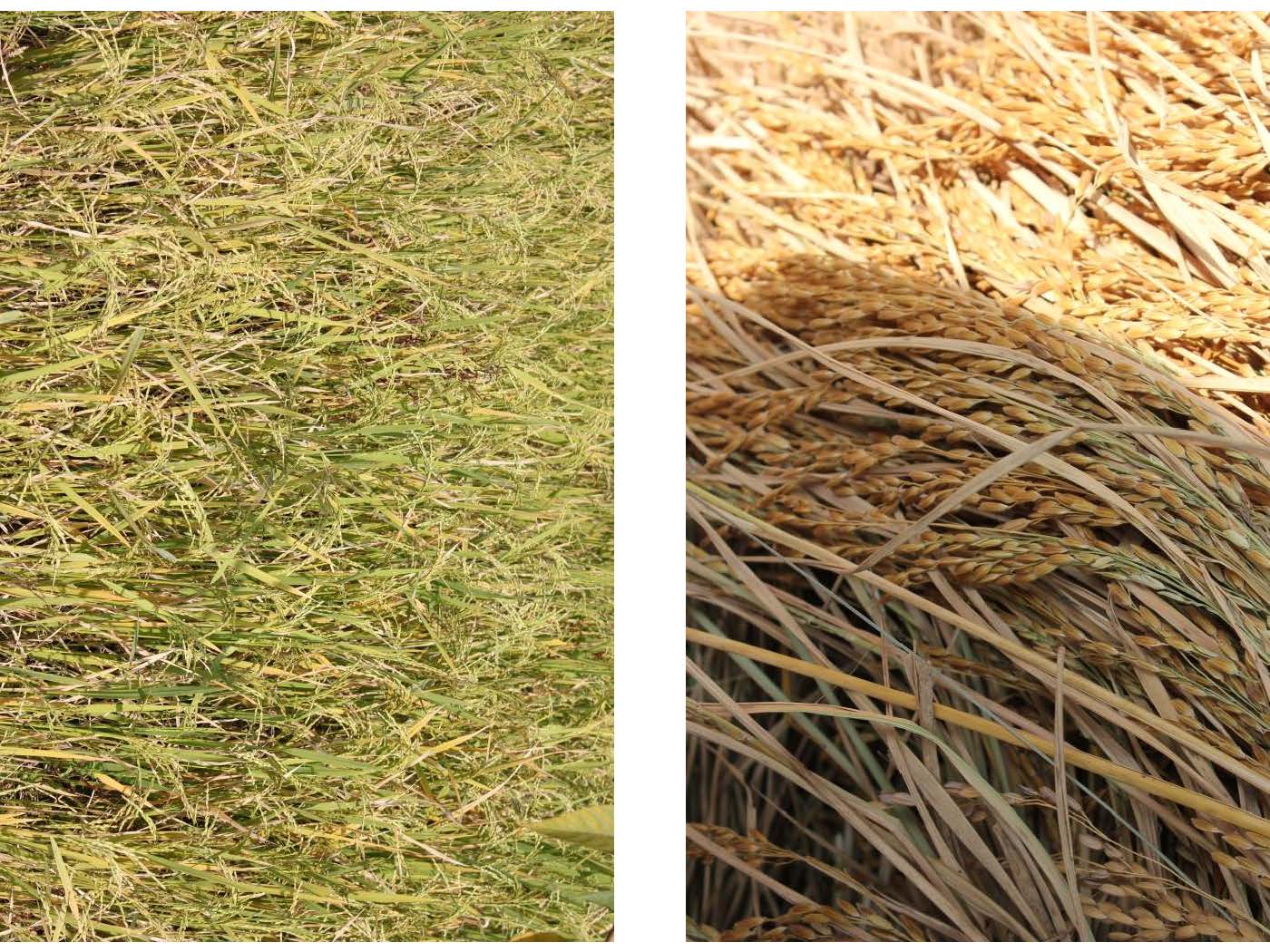 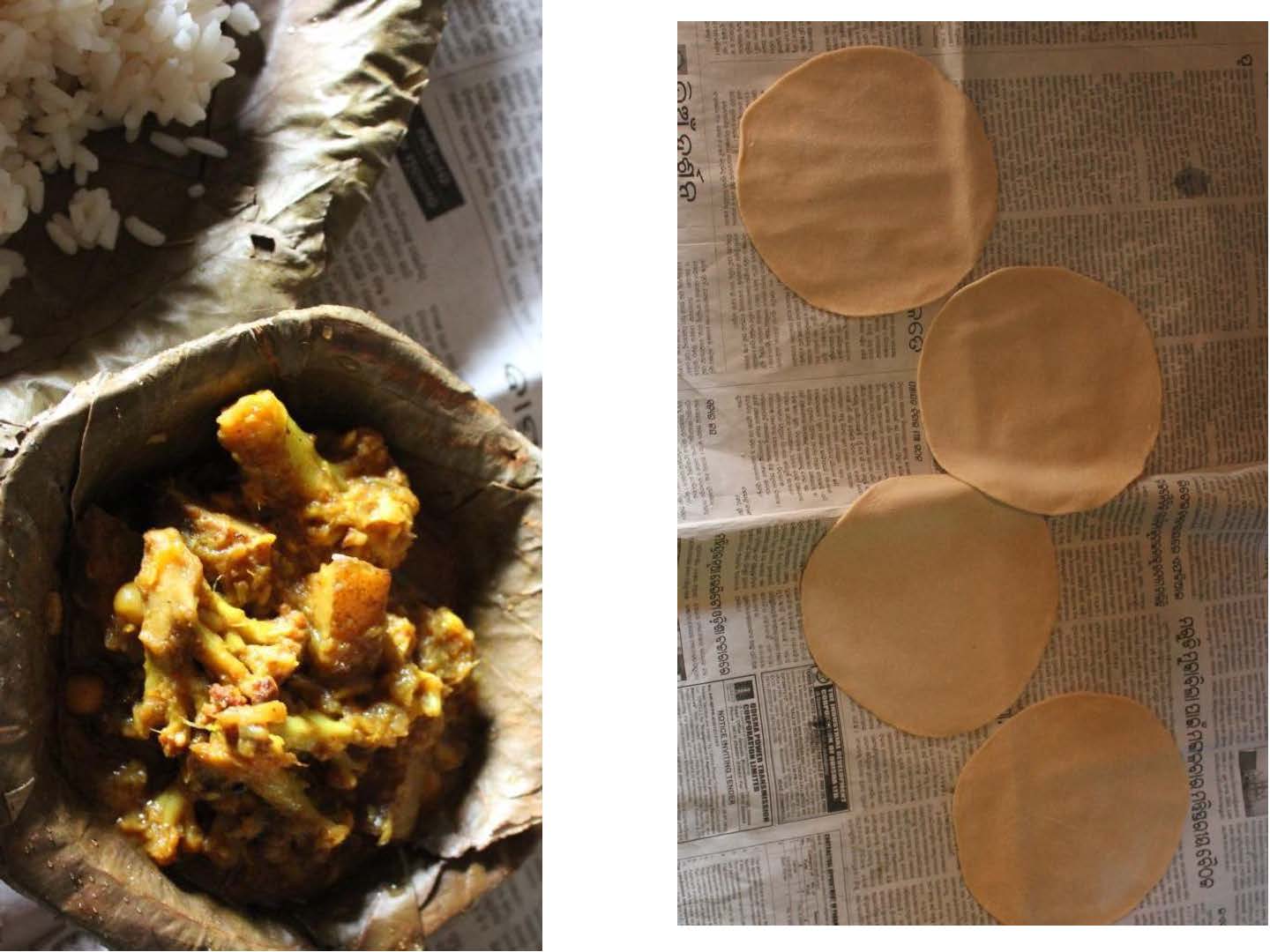 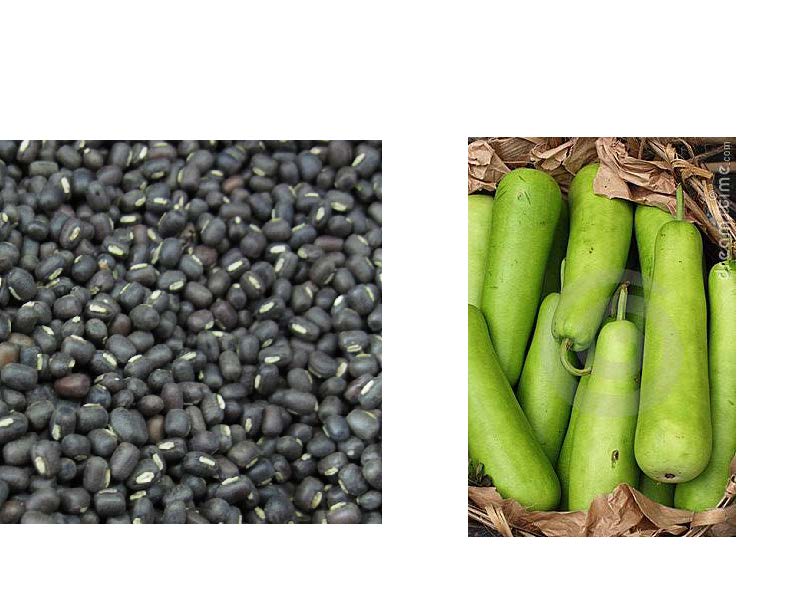 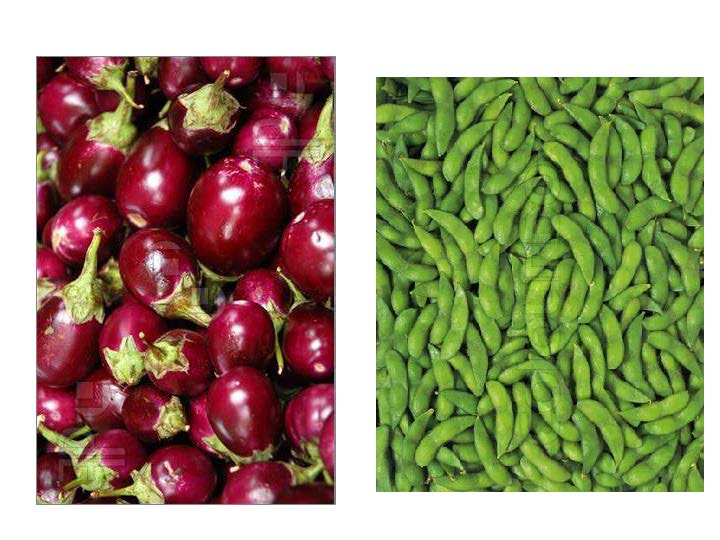 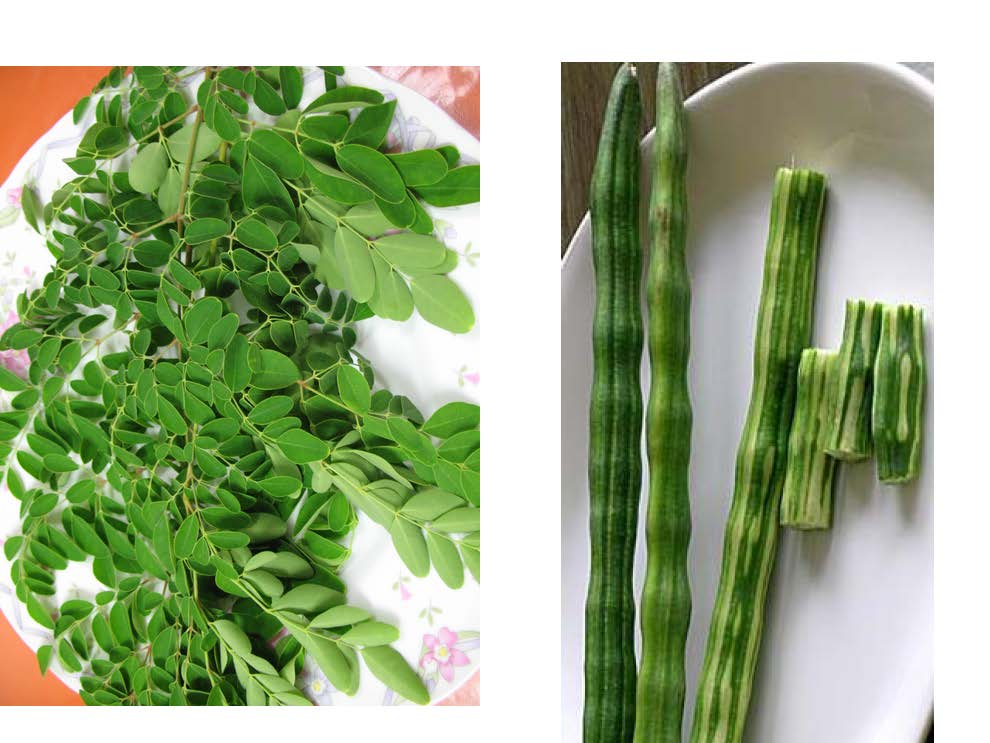 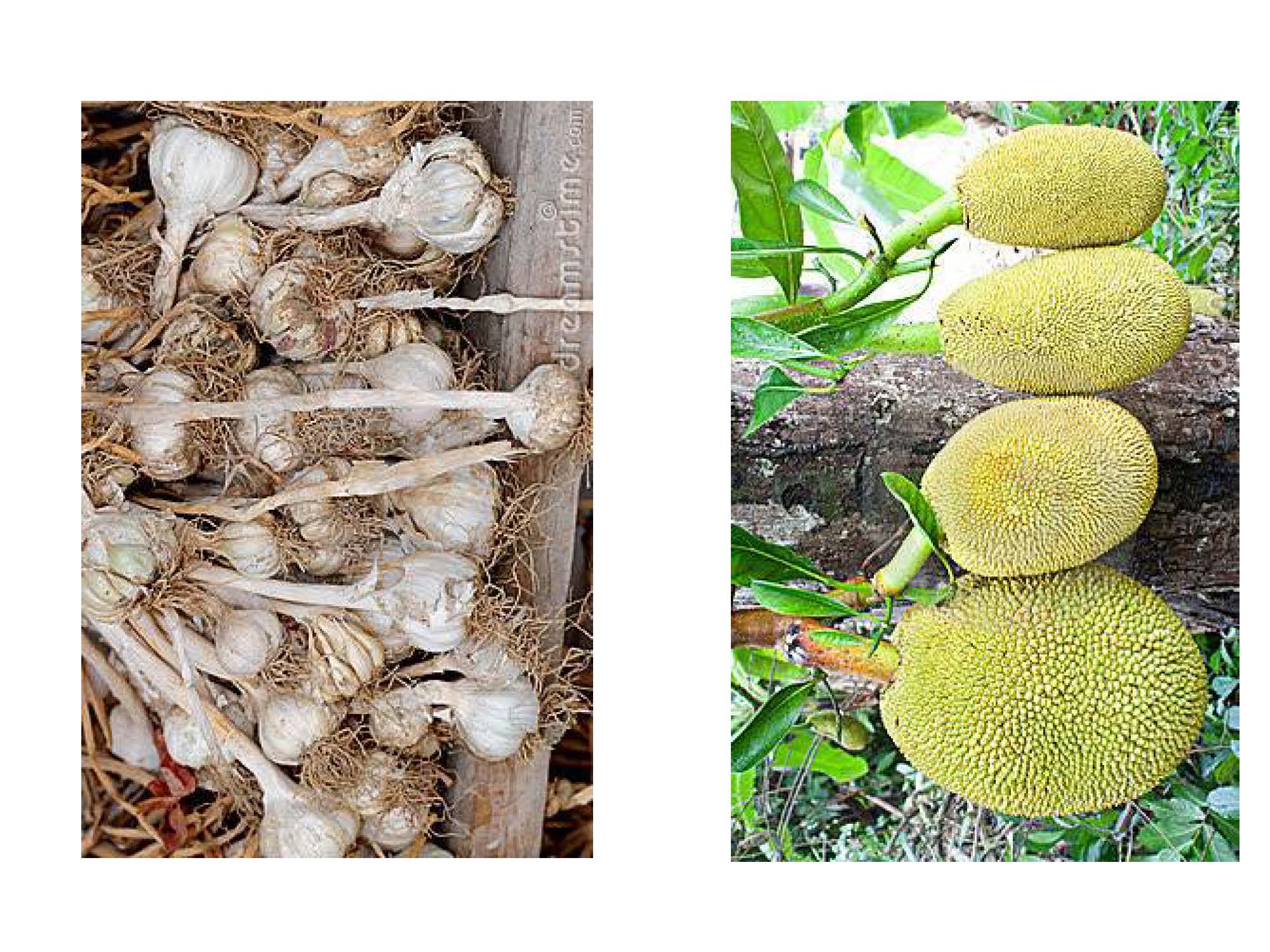 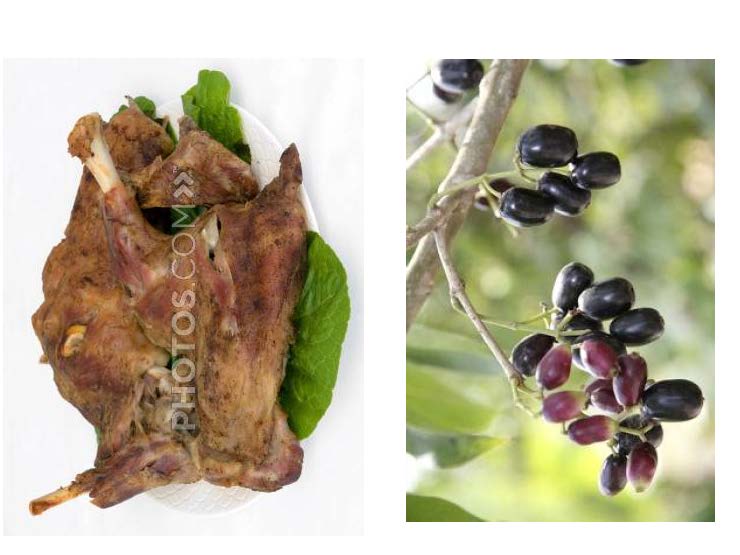 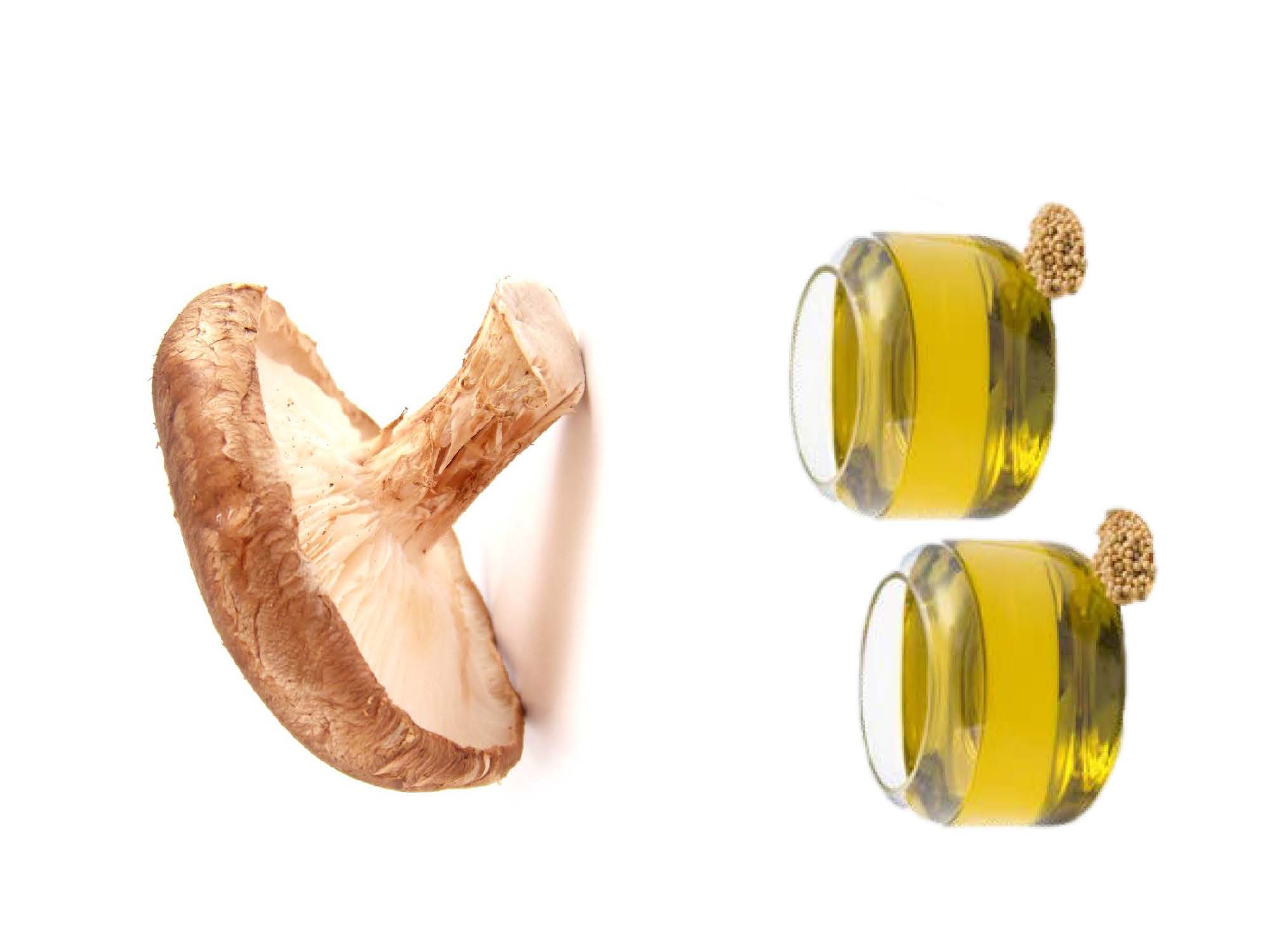 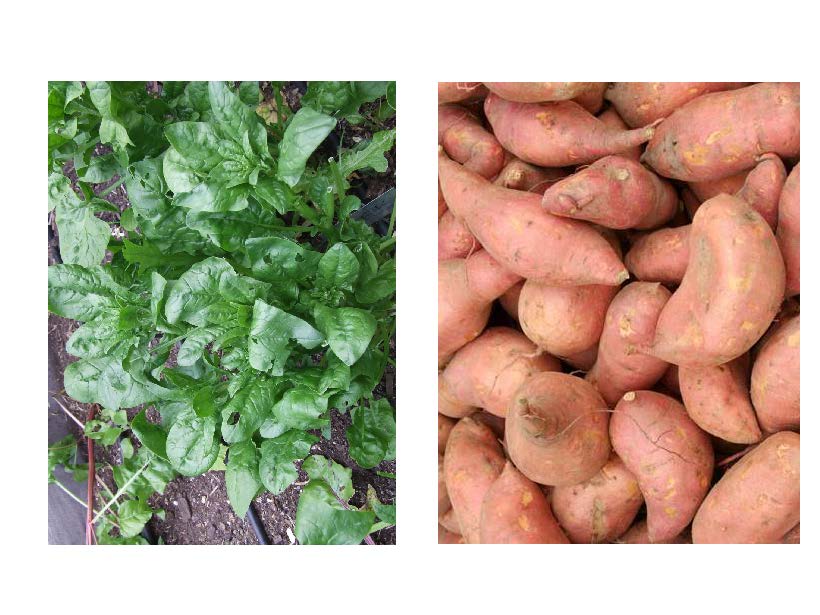 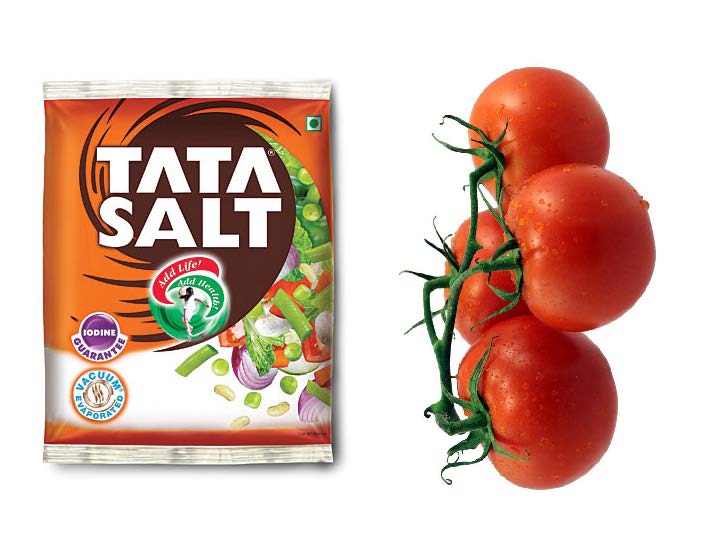 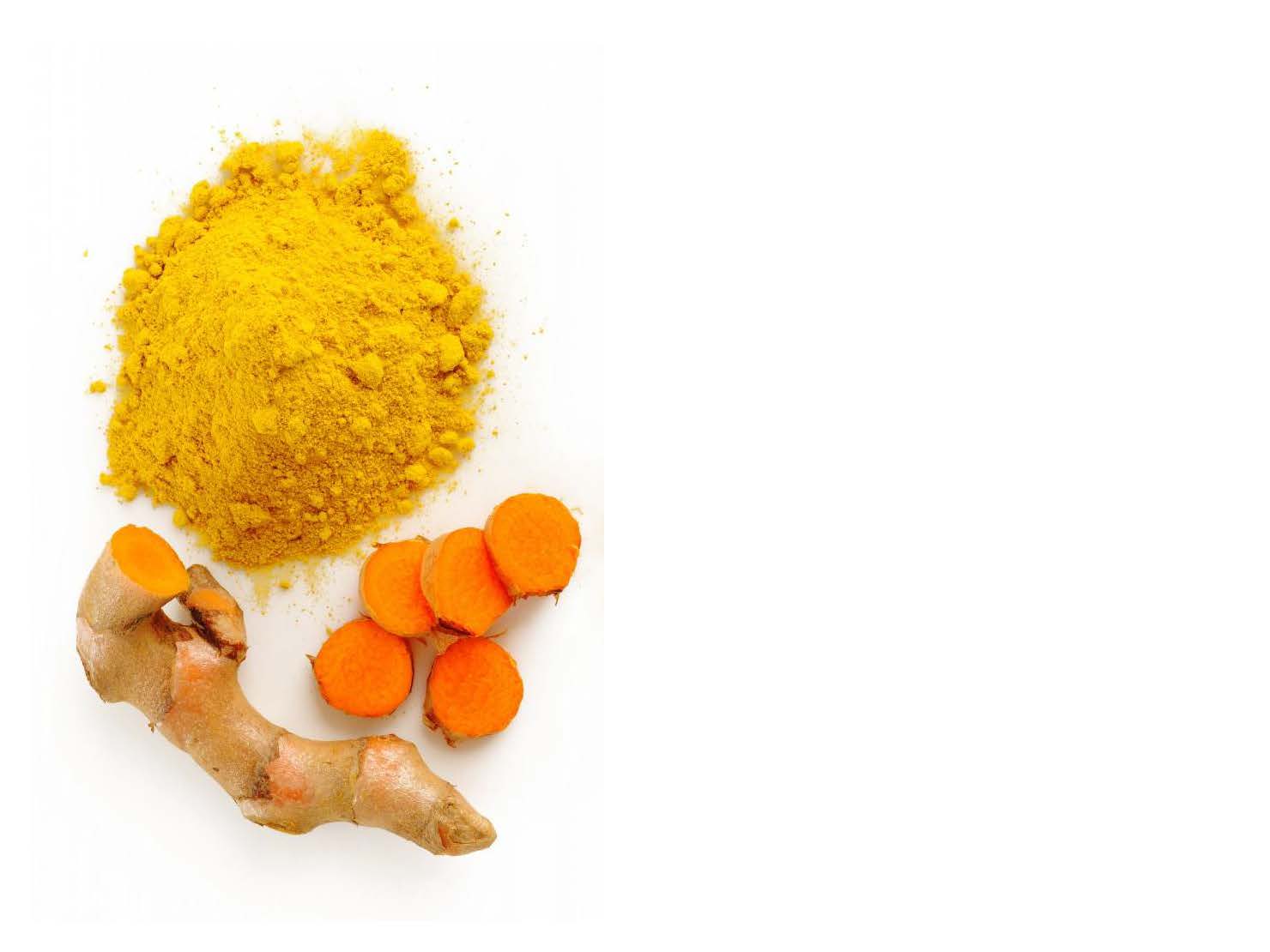 